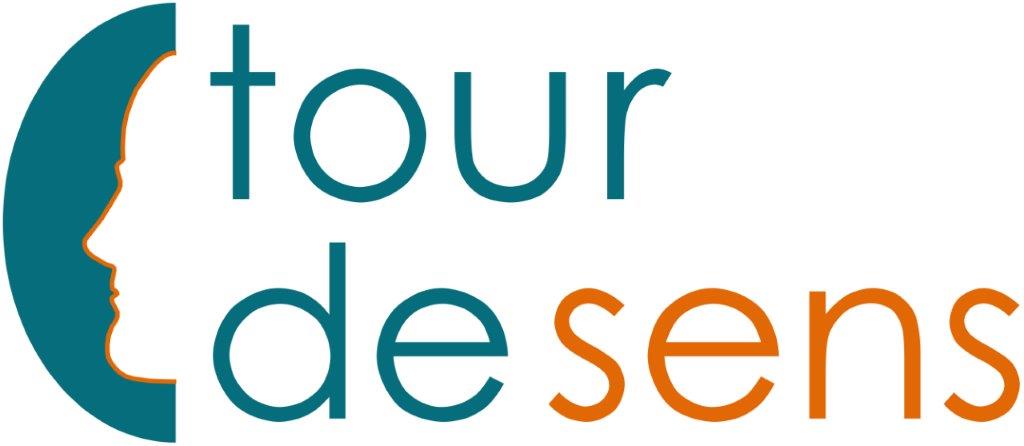 REISEPROGRAMM 2021: FÜR BLINDE, SEHBEHINDERTE UND SEHENDE MENSCHENtour de sensLaura KutterTeckstrasse 1270188 StuttgartUSt-IdNr: DE310339922Tel. 0711 88875530E-Mail: info@tourdesens.dewww.tourdesens.deWillkommen bei tour de sens!tour de sens ist ein Reiseveranstalter, der Kultur- und Wanderreisen anbietet, auf denen Menschen mit und ohne Sehbehinderung gemeinsam unterwegs sind. Somit machen wir das Reisen zu einem inspirierenden Projekt, bei dem alle Gäste von einem exklusiven Programm für alle Sinne und den unterschiedlichen Wahrnehmungen der Teilnehmer profitieren. Blinde und sehbehinderten Gäste erleben eine Reise, die speziell auf ihre Bedürfnisse ausgerichtet ist und können eine 1:1-Begleitung wahrnehmen, ohne jedoch den hohen Preis einer individuellen Reiseassistenz zahlen zu müssen. Sehende Gäste begleiten einen blinden Gast, nehmen an der Reise zu einem reduzierten Preis teil und erleben ein Programm, das ihnen tiefe und ungewohnte Einblicke in das Reiseland und Engagement für ihre Mitmenschen ermöglicht.Mit uns zu reisen bedeutet, in kleinen Gruppen intensive Einblicke in die Reiseregion zu erhalten, die einem bei herkömmlichen Gruppenreisen oft verwehrt bleiben. Marktverkostungen in Spanien, Lavendel ernten in Bulgarien, mit einem Schäfer unterwegs in den katalanischen Pyrenäen oder Fernwandern auf der Schwäbischen Alb ….Mehr Impressionen gefällig? Dann lesen Sie das folgende Reiseprogramm. Viel Spaß beim Lesen und wunderschöne Reisen wünscht das gesamte Team von tour de sens.Reiseprogramm Übersicht und Reisen in Zeiten der CoronapandemieDas schönste Geschenk unserer Erde, ist deren unglaubliche Vielfalt. Und genau diese möchten wir Ihnen auf unseren Reisen in die unterschiedlichsten Regionen auch im Jahr 2021 wieder näherbringen und Ihnen so neue, intensive und authentische Eindrücke in fremde und spannende Welten ermöglichen.Das Corona-Jahr 2020 hat uns dazu gebracht einige Änderungen in unserem Angebot durchzuführen. So haben wir unser Angebot innerhalb Deutschlands und Österreichs stark ausgeweitet und unsere Flug- und Fernreisen reduziert. Darüber hinaus haben wir parallel zu fast jedem Flugreisetermin eine Reise ohne Flug eingeplant, damit Sie im Fall der Fälle umbuchen können, ohne Ihren Urlaub verschieben zu müssen. Damit Sie auf unseren Reisen sicher unterwegs sind, haben wir ein Hygienekonzept entwickelt, um das Ansteckungsrisiko auf Reisen gering zu halten. Dieses wurde bereits auf unseren Sommereisen im Jahr 2020 umgesetzt und kann unter dem folgenden Link eingesehen werden: Reisen in Zeiten der Coronavirus-Pandemie. Unsere Reisesaison beginnt im Jahr 2021 erst im April. Ab März halten wir Sie wieder überunseren Corona-Blog über die Durchführbarkeit der jeweiligen Reisen und die Lage vor Ort auf dem Laufenden.In Deutschland gibt es im Jahr 2021 mehrere neue Angebote, bei denen sowohl Kulturbegeisterte als auch Wanderer voll auf Ihre Kosten kommen. Die Kulturreisen nach Oberschwaben, Hamburg oder in die hochinteressante Region am Oberrhein wurden teilweise bereits im letzten Jahr durchgeführt als würdige Alternative zu den vielen abgesagten Europa- und Fernreisen. Dazu gehören ebenfalls unsere Wanderreisen auf der Schwäbischen Alb, auf der Ostseeinsel Rügen oder im Salzkammergut.  Doch sind wir auch der Meinung, dass auch andere europäische Länder wieder eine Chance bekommen sollten, so haben wir in reduzierter Form wieder Touren in Spanien, Portugal, Griechenland, Italien, Irland, Großbritannien und der Republik Moldau im Programm. Schließlich sind ab Oktober auch vereinzelt wieder Fernreisen geplant. So hoffen wir endlich unsere bereits seit langem geplante Vietnamreise und unsere neue Jordanienreise durchführen zu können. Lassen Sie sich überraschen und durchstöbern Sie unsere neuen und altbewährten Touren!Das Detailprogramm der einzelnen Reisen finden Sie im Anschluss an die folgende Übersicht.DEUTSCHLANDBad Kreuznach: Eine Osterreise an Nahe, Rhein und GlanTermin: 02. – 08. April 2021, Anmeldeschluss: 01. März 2021Preise pro Person im Doppelzimmer:Reisende mit Hilfebedarf (1:1 Begleitung): 1353,- EURNormalpreis (ohne Hilfebedarf): 999,- EURSehende (Begleiter): 645,- EURHavelland: Schlösser, Seen und BacksteingotikTermin: 27. April – 02. Mai 2021, Anmeldeschluss: 26. März August 2021Preise pro Person im Doppelzimmer:Reisende mit Hilfebedarf (1:1 Begleitung): 1132,- EURNormalpreis (ohne Hilfebedarf): 835,- EURSehende (Begleiter): 538,- EURRund um Stuttgart: Jubiläumstour auf dem Rößles-WegTermin: 07. - 13. Mai 2021, Anmeldeschluss: 06. April 2021Preise pro Person im Doppelzimmer:Reisende mit Hilfebedarf (1:1 Begleitung): 1239,- EURNormalpreis (ohne Hilfebedarf): 914,- EURSehende (Begleiter): 589,- EURWatt, Wind und Wellen auf FöhrTermin: 06. - 12. Juni 2021, Anmeldeschluss: 05. Mai 2021Preise pro Person im Doppelzimmer:Reisende mit Hilfebedarf (1:1 Begleitung): 1317,- EURNormalpreis (ohne Hilfebedarf): 975,- EURSehende (Begleiter): 634,- EUROberschwaben: Fachwerkstädtchen, Most und Spätzle zwischen Allgäu und BodenseeTermin: 23. – 29. Juli 2021, Anmeldeschluss: 22. Juni 2021Preise pro Person im Doppelzimmer:Reisende mit Hilfebedarf (1:1 Begleitung): 1371,- EURNormalpreis (ohne Hilfebedarf): 1015,- EURSehende (Begleiter): 659,- EURHamburg: Eine Reise zu den Höhepunkten und Kuriositäten der beeindruckenden HafenstadtTermin: 16. – 20. August 2021, Anmeldeschluss: 15. Juli 2021Preise pro Person im Doppelzimmer:Reisende mit Hilfebedarf (1:1 Begleitung): 1029,- EURNormalpreis (ohne Hilfebedarf): 764,- EURSehende (Begleiter): 499,- EURFernwandern auf dem Donau-Zollernalb WegTermin: 28. August – 04. September 2021, Anmeldeschluss: 27. Juli 2021Preise pro Person im Doppelzimmer:Reisende mit Hilfebedarf (1:1 Begleitung): 1499,- EURNormalpreis (ohne Hilfebedarf): 1114,- EURSehende (Begleiter): 729,- EURHerbstzauber auf RügenTermin: 25. September – 02. Oktober 2021, Anmeldeschluss: 24. August 2021Preise pro Person im Doppelzimmer:Reisende mit Hilfebedarf (1:1 Begleitung): 1599,- EURNormalpreis (ohne Hilfebedarf): 1184,- EURSehende (Begleiter): 769,- EURWeltreise an den Oberrhein: Kultur und Kulinarik in Karlsruhe und UmgebungTermin: 31. Oktober – 05. November 2021, Anmeldeschluss: 30. September 2021Preise pro Person im Doppelzimmer:Reisende mit Hilfebedarf (1:1 Begleitung): 1399,- EURNormalpreis (ohne Hilfebedarf): 999,- EURSehende (Begleiter): 659,- EUREUROPABulgarienMusik, Gaumenfreuden und Natur des Balkans (inkl. Vollpension)Termin: 25. Juni – 03. Juli 2021, Anmeldeschluss: 24. Mai 2021Preise (inklusive Vollpension) im Doppelzimmer:Reisende mit Hilfebedarf (1:1 Begleitung): 1899,- EURNormalpreise (ohne Hilfebedarf):1399,- EURSehende (Begleiter): 899,- EURGriechenlandWo die griechischen Götter Urlaub machen: Wandern und Meer auf der Halbinsel PilionTermin: 08. – 15. Mai 2021, Anmeldeschluss: 07. April 2021Preise pro Person im Doppelzimmer:Reisende mit Hilfebedarf (1:1 Begleitung): 1499,- EURNormalpreis (ohne Hilfebedarf): 1099,- EURSehende (Begleiter): 699,- EURGroßbritannienSchottland: Kultur- und Wanderreise nach Edinburgh und in die HighlandsTermin: 25. September bis 02. Oktober 2021, Anmeldeschluss: 24. August 2021Preise pro Person im Doppelzimmer:Reisende mit Hilfebedarf (1:1 Begleitung): 2393,- EURNormalpreis (ohne Hilfebedarf): 1779,- EURSehende (Begleiter): 1165,- EURIrlandIrlands authentische Westküste: Wandern in ConnemaraTermin: 05. bis 12. Juni 2021, Anmeldeschluss: 04. Mai 2021Preise pro Person im Doppelzimmer:Reisende mit Hilfebedarf (1:1 Begleitung): 1849,- EURNormalpreis (ohne Hilfebedarf): 1399,- EURSehende (Begleiter): 949,- EURItalienTrentino: Wandern und italienisches Flair im Valsugana (inkl. Bahnanreise ab München)Termin: 12. bis 19. September 2021, Anmeldeschluss: 11.08.2021Preise pro Person im Doppelzimmer:Reisende mit Hilfebedarf (1:1 Begleitung): 1499,- EURNormalpreis (ohne Hilfebedarf): 1134,- EURSehende (Begleiter): 769,- EURRepublik MoldauKultur- und Wanderreise Moldau: Geheimtipp mitten in EuropaTermin: 10. - 18. September 202a, Anmeldeschluss: 09. August 2021Preise pro Person im Doppelzimmer:Reisender mit Hilfebedarf (1:1 Begleitung): 1889,- EURNormalpreis (ohne Hilfebedarf): 1469,- EURSehende (Begleiter): 1049,- EURÖsterreichFrühsommer im Salzkammergut: Berge, tiefblaue Seen und die Kulturstädte Salzburg, Hallstatt und Bad Ischl, Zuganreise möglichTermin: 29. Mai - 05. Juni 2021, Anmeldeschluss: 28. April 2021Preise pro Person im Doppelzimmer:Reisender mit Hilfebedarf (1:1 Begleitung): 1759,- EURNormalpreis (ohne Hilfebedarf): 1359,- EURSehende (Begleiter): 959,- EURTirol: Almwandern und Genießen auf dem Mieminger Plateau (inkl. Vollpension), Zuganreise möglichTermin: 03. - 10. Juli 2021, Anmeldeschluss: 02. Juni 2021Preise pro Person im Doppelzimmer:Reisender mit Hilfebedarf (1:1 Begleitung): 1734,- EURNormalpreis (ohne Hilfebedarf): 1299,- EURSehende (Begleiter): 864,- EURPortugalWanderurlaub an der Algarve: Bezaubernde Küste und bäuerliches HinterlandTermin: 23. – 30. April 2021, Anmeldeschluss: 22. März 2021Preise pro Person im Doppelzimmer:Reisende mit Hilfebedarf (1:1 Begleitung): 1649,- EURNormalpreis (ohne Hilfebedarf): 1254,- EURSehende (Begleiter): 859,- EURSpanienPyrenäen: Wilde Berge im Südwesten Europas, Zuganreise möglichTermin: 07. – 16. November 2021, Anmeldeschluss: 06. Oktober 2021Preise pro Person im Doppelzimmer:Reisende mit Hilfebedarf (1:1 Begleitung): 1815,- EURNormalpreis (ohne Hilfebedarf): 1249,- EuroSehende (Begleiter): 885,- EuroTeneriffa: Eine Kontrastreiche Wanderreise über den "kleinen Kontinent"Termin: 20. – 29. März 2019, Anmeldeschluss: 19. Februar 2019Preise pro Person im Doppelzimmer:Reisende mit Hilfebedarf (1:1 Begleitung): 2039,- EURNormalpreis (ohne Hilfebedarf): 1519,- EuroSehende (Begleiter): 999,- EuroFERNREISENJordanienFelsenstädte, Wadis und der salzige Geruch des Toten Meeres (inkl. Gruppenflug)Termin: 02. bis 13. Oktober 2021, Anmeldeschluss: 01. September 2021Preise pro Person im Doppelzimmer:Reisende mit Hilfebedarf (1:1 bzw. 1:2 Begleitung): 3549,- EURNormalpreis (ohne Hilfebedarf): 2699,- EuroSehende (Begleiter): 1849,- EuroSri LankaDie Düfte von Ceylon (inkl. Gruppenflug)Termin: 16. bis 30. Oktober 2021, Anmeldeschluss: 15. September 2021Preise pro Person im Doppelzimmer:Reisende mit Hilfebedarf (1:1 bzw. 1:2 Begleitung): 3859,- EURNormalpreis (ohne Hilfebedarf): 2969,- EuroSehende (Begleiter): 2079,- EuroVietnamPer Boot, Zug und Bus nach Hanoi, Hoi An und zu den schönsten Naturwundern (inkl. Langstrecken- und Inlandsflug)Termin: 06. bis 21. November 2021, Anmeldeschluss: 05. Oktober 2021Preise pro Person im Doppelzimmer:Reisende mit Hilfebedarf (1:1 bzw. 1:2 Begleitung): 4799,- EURNormalpreis (ohne Hilfebedarf): 3599,- EuroSehende (Begleiter): 2399,- EURReiseprogramm im DetailDeutschlandBad Kreuznach: Eine Osterreise an Nahe, Rhein und GlanBei dieser Reise führen wir Sie zu kulturellen Kleinoden und landschaftlichen Höhepunkten an den Flüssen Nahe, Glan und Rhein. Wir sind in einem freundlichen Altstadthotel mitten in der quirligen Kurstadt Bad Kreuznach untergebracht. Nur wenige Meter sind es zu Parks, Cafés und Eisdielen, Museen, Läden und Märkten. Von Bad Kreuznach aus starten wir zu Exkursionen in das wirklich entdeckenswerte Umland, fahren Draisine und Ruderkahn, Seilbahn und Fähre, lernen die römische Geschichte ebenso kennen wie den dörflichen Alltag in früherer Zeit. Außerdem erwarten Sie die berühmte Stummorgel in Meisenheim, ein ehemaliges Zinnoberbergwerk, die Wirkungsstätte der Heiligen Hildegard und Rüdesheim am Rhein mit Niederwalddenkmal und mechanischem Musikkabinett. Bei dieser Reise ist für alle Sinne etwas geboten. Freuen Sie sich auf interessante, gesellige und erlebnisreiche Ostertage.Termin: 02. – 08.04.2021 ReiseverlaufTag 1: Anreise, Abendspaziergang durch Bad Kreuznach und Abendessen02.04.2021Mit dem Zug erreichen Sie Bad Kreuznach. Vom Bahnhof lassen wir uns zu unserem Hotel bringen und machen einen ersten Erkundungsgang durch die Stadt. Vom Eiermarkt, auf dem eine Statue vom Kreuznacher Metzger Michel Mort erzählt, geht es entlang des Mühlkanals durch den Kurpark und den Oranienpark zur Roseninsel und ins Salinental mit der gesunden, salzhaltigen Luft zwischen den Gradierwerken. Abschließend kosten wir Pfälzer Saumagen oder frische Salate in einem Wirtshaus der Stadt (Abendessen inklusive).Tag 2: Römerhalle, Puppentheatermuseum, Kahnfahrt und Nahe-Weingut03.04.2021Heute entdecken wir die Höhepunkte von Bad Kreuznach: Zuerst geht es durch den Schlosspark zur Römerhalle, zum Gladiatorenmosaik, dessen Fußbodenheizung erhalten ist und welches Szenen von Tier- und Gladiatorenkämpfen veranschaulicht. Anhand römischer Sarkophage werden wir etwas über die römische Bestattungskultur erfahren. Nach einem Picknick, besuchen wir das Puppentheatermuseum mit Marionetten und Kasperköpfen zum Ausprobieren. Weiter geht es mit einer Kahnfahrt auf dem Mühlkanal. Abends genießen wir eine Weinprobe der bekannten und erfolgreichen Nahe-Weine bei einem leckeren Abendimbiss. Picknick und Abendessen inklusive.Tag 3: Zinnoberrot im Schmittenstollen, kleine Wanderung, Steinskulpturenpark04.04.2021Nach einem leckeren Osterfrühstück, fahren wir zuerst in den Schmittenstollen bei Feilbingert ein. Hier wurde einst in mühevoller Arbeit Zinnoberrot gefördert. Die Farbe wurde wegen ihrer Haltbarkeit geschätzt, daher bitte an ein altes Hemd zum Überziehen denken. Die radonhaltige Luft ist hier im Berg absolut rein und kühl. Nach der Führung essen wir direkt am Stollen rustikal zu Mittag. Über den Lemberggeisterweg und den ebenen Naheradweg gelangen wir zum Steinskulpturenpark in Ebernburg. Wir erfühlen Büchertürme aus Gesteinen aus aller Welt, die vor der beeindruckenden Kulisse des Rotenfels in die Landschaft ragen. Danach besteht die Gelegenheit in einem Landgasthof zu Abend zu essen. Mittagessen inklusive. Leichte Wanderung: 7 kmTag 4: Draisinen-Fahrt zu Hildegard von Bingen und zur Stummorgel in Meisenheim05.04.2021Von Staudernheim aus fahren wir jeweils zu viert mit Draisinen auf den Gleisen einer stillgelegten Bahntrasse entlang des Glan zur Klosterruine Disibodenberg, wo die berühmte Äbtissin Hildegard von Bingen lebte, deren Wissen über Heilkräuter sie zu einer der gebildetsten Frauen des Mittelalters machte. Wir radeln weiter zu einem Biergarten, wo wir zusammen einkehren. Die nächste Station ist Meisenheim. Dort lassen wir uns ein privates Orgelkonzert auf der Stummorgel in der Schlosskirche geben. Die letzte Etappe bringt uns nach insgesamt 20 Draisinenkilometern an unsere Endstation Lauterecken. Nach einer Möglichkeit im Brauhaus zu essen, geht es mit Bus und Bahn zurück nach Bad Kreuznach. Mittagessen inklusive, Fahrtstrecke per Draisine: 20 km.Tag 5: Per Schiff nach Assmansshausen, per Sessellift nach Niederwald und per Kabinenbahn ins Fachwerkstädtchen Rüdesheim06.04.2021Heute erkunden wir die Romantik am Rhein- eine Route, die bei ausländischen Touristen vor der Corona-Pandemie sehr beliebt war, Von Bingen aus bringt uns die Fähre nach Assmannshausen, das schon Clemens Brentano, Sissi und andere Berühmtheiten besuchten. Dort nehmen wir den Sessellift zum Niederwald, spazieren am Rhein entlang zum Niederwalddenkmal, das in Erinnerung an den Krieg von 1871 gegen Frankreich von Kaiser Wilhelm I eingeweiht wurde und mit seiner 32 Tonnen schweren Statue der Germania weit ins Land schaut. Eine Kabinenbahn bringt uns nach Rüdesheim am Rhein, dem Inbegriff deutscher Fachwerkstädtchen. Wir besuchen eine imposante Sammlung mechanischer Musikautomaten, die wir uns vorführen lassen, und gehen durch die von Souvenirläden gesäumte Drosselgasse zur Fähre, die uns wieder nach Bingen bringen wird.Tag 6: Rheinlandpfälzische Tradition und Kultur im Freiluftmuseum Bad Sobernheim07.04.2021In Bad Sobernheim, das wir mit der Bahn besuchen, liegt in einem Seitental das rheinland-pfälzische Freilichtmuseum, in dem Gebäude aus den verschiedenen Landesteilen zusammengetragen und original wiederaufgebaut wurden. Die Gebäude sind alle mit Tastreliefs ausgestattet, die die Fassade auch für blinde Gäste abbilden. Wir lassen uns Zeit, typische regionale Haustierrassen wie das Glanrind kennenzulernen – und mit ihm unsere Kraft zu messen, Holzverbindungen zu ertasten und zu erfahren, wie man früher buk und was man in der Schule lernte. Nach der Möglichkeit im Museumsrestaurant regional zu Mittag zu essen, kehren wir nach Bad Kreuznach zurück und lassen bei unserem Abschlussessen eine ereignisreiche Woche Revue passieren. Abendessen inklusive.Tag 7: Abreise08.04.2021Nach dem Frühstück endet unsere Kultur- und Erlebnisreise in Rheinland-Pfalz. Wir bringen Sie zurück zum Bahnhof, von wo Sie die individuelle Heimreise antreten werden.Wichtige Informationen1. Einstufung der Reise (Maximum = 4)Kultur: 4, Natur: 3, Kondition/Trittsicherheit: 2 Der Schwerpunkt der Reise liegt auf den kulturellen Höhepunkten der Region verbunden mit verschiedensten Erlebnissen in der Natur (Kahnfahren, Draisinefahren, kleine Wanderung, Sessellift etc.). Die Wanderung, Draisenfahrt und die Stadtspaziergänge erfordern eine gute Grundkondition und haben überwiegend eine einfache Bodenbeschaffenheit.2. Termin02. – 08.04.2021, Anmeldeschluss: 01.03.2021 Wenn bis zum 31. Tag vor Reisebeginn die Mindestteilnehmerzahl von 12 Personen nicht zustande gekommen ist, findet die Tour nicht statt. Maximale Teilnehmerzahl: 163. Preise pro Person im DoppelzimmerReisende mit Hilfebedarf (1:1 Begleitung): 1353,- EURNormalpreis (ohne Hilfebedarf): 999,- EURSehende (Begleiter): 645,- EUREinzelzimmeraufschlag: 130-, EURGemeinsam Buchende sollten beachten: Jeder Buchung der Preiskategorie „Sehende (Begleiter)“ muss ein Buchungspartner der Kategorie „Gast mit Hilfebedarf“ gegenüberstehen.Bitte beachten Sie, dass auf Grund der derzeitigen unsicheren Buchungslage, diese Reise auch in einer Mischform aus 1:1 und 1:2 Begleitung von Gästen mit Hilfebedarf stattfinden kann. tour de sens verpflichtet sich jedoch eine 1:2 Begleitung nur durch erfahrene Begleiter durchzuführen. Reisende mit Hilfebedarf, die ihre eigene sehende Begleitung mitbringen sind hiervon ausgeschlossen / nicht betroffen. Ebenso wie sehende Gäste/Begleiter. Diese werden selbstverständlich nur jeweils einen blinden Gast begleiten.4. Leistungen6 Hotelübernachtungen mit Frühstück in einem guten, sehr zentral gelegenen Hotel in Bad Kreuznach (3 Sterne)Halbpension: Mittagessen am 2., 3. und 4. Tag, Abendessen am 1., 2. und 6. Tagtour de sens Reiseleitung und WanderführungCo-Reiseleiter1:1-Begleitung für Reisende mit Hilfebedarf (s. oben)Stadtspaziergang Bad KreuznachBesuch der Römerhalle und des Puppentheatermuseums in Bad KreuznachKahnfahrt auf dem Mühlkanal in Bad KreuznachBesuch und Weinprobe in einem WeingutBesuch des Bergwerks: Schmittenstollen und des Skulpturenparks in EbernburgDraisinen-Fahrt von Staudernheim bis LautereckenBesuch der Klosterruine Disibodenberg,abhängig von Verfügbarkeit: Privatkonzert auf der Stummorgel in Meisenheim2X Rheinschiffahrt, Sellliftfahrt, Fahrt mit dem KabinenliftBesuch Niederwald, Besuch RüdesheimBesuch des Rheinland-Pfälzischen Freiluftmusuems in Bad SobernheimFahrten mit öffentlichen Verkehrsmitteln, wenn Kosten anfallenTaxifahrt zum BergwerkSicherungsscheinFührhunde auf Anfrage.Programmänderungen bedingt durch Leistungspartner, Wetter oder sonstige Umstände vorbehalten.Havelland: Eine Kulturreise nach Potsdam, Brandenburg und Werder an der HavelBei dieser Reise tauchen Sie in eine einmalige Kultur- und Naturlandschaft ein: Flüsse, Seen, Backsteinkirchen und von den Preußen angelegte Schlösser und Gartenanlagen überraschen in ihrer wunderschönen Gesamtheit jeden Reisenden. Vom Standort Werder an der Havel aus lernen Sie die Höhepunkte des Landes Brandenburg kennen. Dazu gehören natürlich Potsdam mit seinem Schloss und Park Sanssouci als auch die, auf drei Inseln gelegene, Backsteinstadt Brandenburg mit ihrem beeindruckenden Dom und Rathaus. Besuche bei einer traditionellen Handweberei, bei einem kleinen ganz besonderen Weingut und Spaziergänge am Seeufer bringen Ihnen weitere Besonderheiten der Region näher und lassen Sie in der milden Seeluft so richtig durchatmen. Damit Sie die Perlen der Region auch vom Wasser aus erleben können, fahren Sie mit einem Schiff um die Insel Werder und mit der Potsdamer Weißen Flotte über die Havelseen. Untergebracht sind Sie in einem komfortablen Hotel auf der Insel Werder, welche zwischen dem Schwielow- und Großen Zernsee gelegen ist.Termin: 27.04. – 02.05.2021 ReiseverlaufTag 1: Anreise und Spaziergang in die Altstadt27.04.2021Mit dem Zug erreichen Sie Werder (Havel). Wir holen Sie vom Bahnhof ab und bringen Sie mit einem Transfer zum zentral in der Altstadt liegenden Hotel. Am frühen Abend unternehmen wir einen gemütlichen Spaziergang durch Altstadtgassen und am Seeufer entlang und lassen uns das Abendessen schmecken. Abendessen im Hotel inklusive.Tag 2: Heilig-Geist Kirche, Wein vom Wachtelberg und Schifffahrt auf dem Großen Zernsee28.04.2021Nach einem stärkenden Frühstück, besuchen wir das wunderschöne Wahrzeichen von Werder, die Heilig Geist Kirche. Mit ihrem filigranen Backsteinturm, ist sie das Erste, was man von Werder erblickt, wenn man sich der Insel mit dem Schiff nähert. Im Anschluss spazieren wir auf den Wachtelberg, wo uns die Familie Lindicke mit einem Prosecco empfängt und dann durch ihren Weinberg führt. Bei der anschließenden Weinprobe können Sie die Erzeugnisse dieses, nördlich des Weinpolarkreises gelegenen, Weinbergs verkosten. Mittags können Sie in einer hier typischen Fischräucherei einkehren und bei Interesse ein wenig am Seestrand entspannen. Am späteren Nachmittag unternehmen wir eine Schifffahrt um die Insel Werder herum und über den Großen Zernsee. Abendessen inklusive.Tag 3: Potsdam, Sanssouci und Havelseenrundfahrt29.04.2021Mit dem öffentlichen Nahverkehr erreichen wir die nahe gelegene Landeshauptstadt Potsdam und die Parkanlage Sanssouci. Bei einem Rundgang lernen wir die Gärten und die Schlossanlage (von außen) kennen. Beeindruckende Gartenkunst und Architektur lassen einen gut verstehen warum Friedrich der Große sich hier gerne niederließ, um sich von all seinen Kriegen und d18.09.2020er Weltpolitik zu erholen. Nach einem Mittagsstopp in der Innenstadt von Potsdam besteigen wir ein Schiff der Potsdamer Weißen Flotte, das uns über die Havelseen zurück nach Werder bringt. Abendessen im Hotel inklusive.Tag 4: Brandenburg an der Havel30.04.2021Morgens fahren wir in die wunderschöne Backsteinstadt Brandenburg an der Havel. Die von Wasser umgebene Altstadt verteilt sich auf drei Havel-Inseln und beeindruckt durch ihre zahlreichen Kirchen, durch das gotische Rathaus und ihre alten, direkt am Wasser gebauten Speicher. Der Dom Peter und Paul ist ein beeindruckendes romanisch-gotisches Bauwerk, das aus einem ganzen Ensemble aus Kurien, Klausur und Kreuzgängen besteht. Die Wagner-Orgel aus dem Jahr 1722 zählt zu den bedeutendsten, fast komplett original erhaltenen Barockorgeln in Deutschland. Nach einer Mittagsrast, setzen wir unseren Stadtspaziergang fort und besuchen das berühmte Rathaus mit der davorstehenden mittelalterlichen Roland-Figur. Nach einer Kaffeepause am Havelufer geht es zurück nach Werder. Mittagessen inklusive.Tag 5: Handweberei Geltow und Spaziergang am See 01.05.2021Direkt gegenüber von Werder, liegt auf der anderen Seite der Havel, der Ort Geltow, den wir mit dem öffentlichen Bus erreichen. Hier befindet sich die älteste Handweberei der Region, in der schon seit fast hundert Jahren feinste Decken, Bezüge und vieles mehr auf alten Webstühlen gefertigt werden. Der ehemalige Webhof hatte während des Krieges eine eigene Schafszucht und Flachsfelder und bildete hunderte von Weber-Lehrlingen aus. Bei einer interessanten Führung erleben Sie die Produktionsstätte und können Webstühle, Werkzeuge und fertige Produkte auch ertasten.  Nach einer Mittagsrast gelangen wir zu Fuß und per Bus in den Ort Petzow, wo wir noch einen schönen Spaziergang um den Schlosssee und zum Schwielowsee unternehmen und dann nach Werder zurückfahren. Abendessen inklusive. Leichte Wanderung: ca. 5 kmTag 6: Abreise02.05.2021Nach dem Frühstück endet unsere Reise. Wir bringen Sie zurück zum Bahnhof Werder.Wichtige Informationen1. Einstufung der Reise (Maximum=4)Kultur: 4 Natur: 3 Kondition/Trittsicherheit: 2 Das Programm unserer Reise ins Havelland hat zwar einen klaren kulturellen Schwerpunkt, durch den landschaftlich besonders schönen Standort werden Kultur- und Naturerlebnis jedoch auf ebenbürtige Weise kombiniert. Besuche von Schlössern, Städten und Gärten wechseln sich mit Bootsfahrten, einer Weinverkostung und, mit kleinen Spaziergängen ab. Das Programm ist nicht besonders anstrengend und erfordert keine besondere Kondition. Da wir in den Städten jedoch zu Fuß unterwegs sein und immer wieder auch den ÖPNV nutzen werden, ist eine gewisse Mobilität und Trittsicherheit Voraussetzung für die Teilnahme an der Reise.Hinweis für mobilitätseingeschränkte Reisende: Diese Reise wurde speziell für Reisende mit einer Sehbehinderung entwickelt. Für gehbehinderte bzw. anderweitig mobilitätseingeschränkte Menschen ist diese Reise nur eingeschränkt geeignet. Bitte nehmen Sie Kontakt zu uns auf, damit wir Sie entsprechend informieren können.2. Termin27.04. – 02.05.2021, Anmeldeschluss: 26.03.2020 Wenn bis zum 31. Tag vor Reisebeginn die Mindestteilnehmerzahl von 12 Personen nicht zustande gekommen ist, findet die Tour nicht statt. Maximale Teilnehmerzahl: 163. Preis pro Person im DoppelzimmerReisende mit Hilfebedarf (1:1 Begleitung): 1132,- EURNormalpreis (ohne Hilfebedarf): 835,- EURSehende (Begleiter): 538,- EUREinzelzimmeraufschlag: 125-, EURGemeinsam Buchende sollten beachten: Jeder Buchung der Preiskategorie „Sehende (Begleiter)“ muss ein Buchungspartner der Kategorie „Gast mit Hilfebedarf“ gegenüberstehen.Bitte beachten Sie, dass auf Grund der derzeitigen unsicheren Buchungslage, diese Reise auch in einer Mischform aus 1:1 und 1:2 Begleitung von Gästen mit Hilfebedarf stattfinden kann. tour de sens verpflichtet sich jedoch eine 1:2 Begleitung nur durch erfahrene Begleiter durchzuführen. Reisende mit Hilfebedarf, die ihre eigene sehende Begleitung mitbringen sind hiervon ausgeschlossen / nicht betroffen. Ebenso wie sehende Gäste/Begleiter. Diese werden selbstverständlich nur jeweils einen blinden Gast begleiten.4. Leistungen5 Hotelübernachtungen mit Frühstück in einem guten Dreisterne HotelHalbpension: 4X Abendessen, 1X Mittagessentour de sens Reiseleitungtour de sens Co-Reiseleitung1:1-Begleitung für Reisende mit HilfebedarfAbholtransfers vom und zum Bahnhof WerderStadtspaziergang Werder an der HavelSchiffrundfahrt um die Insel Werder und zum Großen ZernseeWeinbergführung und WeinprobeRundgang durch den Park und die Schlossanlage SanssouciSchifffahrt von Potsdam nach WerderBesuch Handweberei GeltowStadtspaziergang BrandenburgDomführung in BrandenburgFahrten in öffentlichen Verkehrsmitteln, sofern Kosten anfallenSicherungsscheinDie Anreise ist im Preis nicht inbegriffen. Die An- und Abreise erfolgt zum und vom Bahnhof Werder (Havel). Dort werden wir Sie am Ankunftstag abholen und in das Hotel bringen. Weitere Infos zur Anreise finden Sie in den allgemeinen Reisehinweisen.Führhunde auf Anfrage.Programmänderungen bedingt durch Leistungspartner, Wetter oder sonstige Umstände vorbehalten.Rund um Stuttgart: Jubiläumstour auf dem Rößles-WegIn unserem 10-jährigen Jubiläumsjahr entführen wir Sie auf eine mehrtägige Rundwanderung auf den sogenannten Rößles-Weg. Dieser umkreist Stuttgart auf einem sehr abwechslungsreichen Höhenweg durch Buchen-, Mischwälder und Weinberge, über ehemalige Trümmerberge und an Burgruinen, Besenwirtschaften und Schrebergärten vorbei. Man läuft mitten durch Natur und ist, durch die Topographie, doch nicht weit von der eigentlichen Stadt entfernt. So bietet es sich an, manchen Wandertag auch mit kulturellem Programm abzuschließen. Leckere Picknicks an besonders schönen Rastplätzen, die Einkehr in Besenwirtschaften und lokalen, ur-schwäbischen Restaurants lassen die kulinarischen Eindrücke nicht zu kurz kommen. Flädle-Suppe, Gaißburger-Marsch, Herrgottsbscheißerle, Ofenschlupfer und das berüchtigte „Viertele“ werden nach dieser Reise keine Fremdworte mehr sein.Die Hauptsehenswürdigkeiten Stuttgarts wie die spektakuläre Markthalle, das Alte Schloss, das Stadtpalais und das berühmt berüchtigte Bohnenviertel lernt man ebenso kennen, wie die Württemberger Grabkapelle oder den leckeren Riesling auf dem Württemberg.Nach der erfolgreichen Umrundung der Schwabenmetropole laden wir zu einer kleinen Jubiläums-Feier in unser tour de sens Ladenlokal.Termin: 07. – 13. Mai 2021ReiseverlaufTag 1: Anreise, Abendspaziergang und Abendessen07.05.2021Mit dem Zug erreichen Sie den Stuttgarter Hauptbahnhof. Auf Wunsch, holen wir Sie ab und begleiten Sie in Ihr Hotel, welches nur wenige U-Bahnstationen vom Hauptbahnhof entfernt ist. Am frühen Abend treffen wir uns für einen Spaziergang zu einem Stuttgarter Geheimtipp: Den von den württembergischen Königen angelegten und sich aktuell im Dornröschenschlaf befindenden Vila Berg Park mit seinem Schlösschen und Rosengarten. Nach einem Spaziergang und Aperitif im Park, erreichen wir unser Restaurant zum Abendessen (inklusive).Tag 2: Erste Etappe: Hoch hinaus auf den Birkenkopf, Kuchenverkostung und kleiner Stadtspaziergang08.05.2021Mit der steilsten Stadtbahn Europas erklimmen wir heute die Stuttgarter Höhe und starten unsere erste Etappe mitten im Wald und direkt neben dem berühmten Fernsehturm. Über wunderschöne Waldwege, laufen wir oberhalb des Stuttgarter Talkessels und kommen immer wieder an Aussichtspunkte, an denen man runter in die Stadt schauen und das aufgeregte Treiben auch hören kann. Wir durchqueren die geologisch sehr interessante Schwälbles Klinge und beginnen dann mit dem gemächlichen Aufstieg bis zum höchsten Punkt unseres Rundwanderwegs. Kurz vor dem Ziel überrascht uns ein leckeres Picknick-Buffet auf einer schönen Waldlichtung. Der Birkenkopf wird von den Stuttgartern auch „Monte Scherbelino“ genannt, da er seine heutige Höhe durch die aufgeschütteten Trümmer des zweiten Weltkriegs erhielt.  Heute ist er Ziel für ambitionierte Fahrradfahrer im Sommer und Schlittenfahrer im Winter. Nach einer kurzen Rast, treten wir den Abstieg an und fahren mit dem Bus ins Stadtzentrum. Dort erwartet Sie eine Kuchenverkostung mit original schwäbischen Köstlichkeiten. Dann geht es durch das alte Stadtzentrum und zurück zu unserem Hotel. Picknick und Kuchenverkostung inklusive. Mittelschwere Wanderung: 13 km, 410m hoch, 360m runter.Tag 3: Zweite Etappe: Wälder, Burgruinen, Villenviertel; abendlicher Rundgang im Bohnenviertel09.05.2021Unterhalb des Birkenkopfs setzen wir unsere Stuttgart-Umrundung fort und erreichen bald eine der exklusivsten Halbhöhenlagen. Die Stadtviertel Kräherwald und Killesberg beheimaten Stadtvillen, Botschaften, Reit- und Tennisklubs. Weiter geht es über weiche Waldpfade und bis zu einer sehr schön gelegenen Burgruine. Hier verzehren wir unser mitgebrachtes Picknick und setzen dann unseren Weg ins Feuerbacher-Tal und nach Weilimdorf fort. Am Abend unternehmen wir einen spannenden Rundgang durch das berühmt berüchtigte Bohnenviertel und begeben uns dabei auf die Spuren des Privatdetektivs Dengler aus den Stuttgart-Krimis von Wolfgang Schorlau. Den Abend beschließen wir in einem ur-schwäbischen Lokal im Bohnenviertel (optional). Picknick inklusive. Leichte Wanderung: 12 km, 250m hoch/runterTag 4: Dritte Etappe: Über den Feuerbacher Höhenweg und den Burgholzhof zum Max-Eyth See 10.05.2021Über eine sogenannte Doline (offene Sink-Höhle) erklimmen wir den Lemberg. Von hier stammt die bekannte Lemberger Traube und so führt unser heutiger Höhenweg direkt entlang der Rebstöcke und oberhalb des Feuerbacher Tals, welches vor allem durch den Unternehmenssitz von Bosch bekannt ist. Von hier erblickt man fast alle Stuttgarter Höhenzüge und auch den Stuttgarter Fernsehturm, den Startpunkt unserer Rundwanderung. Ein mitgebrachtes 3-D Modell wird diesen Eindruck auch taktil erlebbar machen. Bei Zuffenhausen steigen wir kurz ins Tal hinab, bevor es weiter durch Weinberge und Streuobstwiesen bis zu unserem Picknickplatz geht. Dann ist es nicht mehr weit bis zum Neckar, der an dieser Stelle so stark mäandert, dass er eine Schleife bildet. Diese wird umrahmt von steilen Weinbergen. Unser Etappenende befindet sich heute am Max-Eyth-See, auf dem kleine Segel- und Ruderboote fahren und ein Biergarten zur Erfrischung einlädt. Picknick inklusive, leichte bis mittelschwere Wanderung: 13 km, 400 m hoch/runter.Tag 5: Vierte Etappe: Auf den Württemberg, Rotenbergkapelle und Weinprobe11.05.2021Vom Neckar aus steigen wir parallel zu einem Weinberg empor, der aus alten Steinterrassen besteht und deshalb bis heute komplett manuell bewirtschaftet werden muss. Oben angekommen laufen wir auf einer spektakulären Tal-Kante oberhalb des Stuttgarter Stadtteils Bad Cannstatt. Von hier aus hat man das Mercedes-Benz-Museum und das gleichnamige Fußballstadion im Blick, die architektonischen Highlights des Stuttgarter Kessels an dieser Stelle. Wir gelangen in die Fellbacher Weinberge, passieren die historische Kelter und gelangen so auf die Hänge des Kappelberges. Hier genießen wir wieder ein großzügiges Picknick-Buffet in einer Weinberg-Schutzhütte. Im Anschluss geht es zur Grabstätte der Württemberger Könige. In der sogenannten Rotenbergkapelle erhalten wir eine spannende und speziell für sehbehinderte Gäste ausgearbeitete Führung. Im Anschluss geht es bis zu einem Weingut, wo wir die edlen Tropfen der umliegenden Weinberge probieren und eine Führung durch den Winzer erleben werden. Schließlich wandern wir ins Tal in den Weinort Obertürkheim, wo wir in eine traditionelle Besenwirtschaft einkehren und den Tag beim letzten „Viertele“ beschließen können. Wer die letzten Kilometer nicht mehr laufen möchte, den bringen wir per Auto ans Ziel. Mittelschwere Wanderung: 14,5 km, 400m hoch/runter.Tag 6: Fünfte Etappe: Von Hedelfingen zum Fernsehturm, kulinarische Reise bei tour de sens12.05.2021Auf der anderen Neckarseite von Obertürkheim liegt Hedelfingen. Ähnlich wie Obertürkheim ist der Ort geprägt durch seine Weinwirtschaft. Gleichzeitig leben hier jedoch auch viele Menschen, die im Neckar-Hafen oder in den Mercedes-Werken arbeiten. Wir lassen das Tal bald hinter uns und steigen durch Wein- und Obstgärten in die Höhe. Toll ist der Blick rüber zur beeindruckenden Grabkapelle und über das Neckartal. Auch hier werden wir wieder ein Modell zum ertasteten der Aussicht mit uns führen. Am früheren Mittag erreichen wir die Wangener Höhe. Nach einem optionalen Mittagsstopp in einem bekannten Stuttgarter Ausflugslokal bzw. dessen Biergarten, geht es weiter in den Wald hinein. Am früheren Nachmittag erreichen wir unseren Ausgangspunkt am Stuttgarter Fernsehturm. Die Stuttgart-Umrundung ist komplett. Dies und unser 10jähriges Jubiläum feiern wir bei internationalen Köstlichkeiten in unserem Büro am Abend. Abendessen inklusive. Leichte bis mittelschwere Wanderung: 10 km, 370m hoch, 150m runterTag 7: Stuttgarter Markthalle, Stadtpalais und Abreise13.05.2021Nach dem Frühstück besuchen wir das Stadtpalais. In der ehemaligen Stadtvilla ist das Stadtmuseum untergebracht, das seit einigen Jahren auch eine taktile Ausstellung über die Stuttgarter Sehenswürdigkeiten und die Stadtgeschichte bietet. Eine richtige Stuttgarterin wird eine sehbehindertengerechte Führung durch die Ausstellung machen und für den ein oder anderen Aha-Moment sorgen. Im Anschluss statten wir der Markthalle einen Besuch ab. Hier gibt es alles, was das Herz begehrt: Schwäbische Spezialitäten, internationale Leckerbissen, Obst, Gemüse und viele Probierstationen. Vielleicht findet der ein oder andere ein schönes Mitbringsel aus der Schwaben-Metropole? Nach diesem Besuch müssen Sie leider bereits Ihre Heimreise antreten oder Sie gehen noch mit uns zum Mittagessen in eine der hiesigen Brauereien (optional).Wichtige Informationen1. Einstufung der Reise (Maximum = 4)Kultur: 3, Natur: 4, Kondition/Trittsicherheit: 3 Der Schwerpunkt der Reise liegt auf den Wanderungen rund um die Schwaben-Metropole Stuttgart. Mehrere Rundgänge durch Stuttgarter Stadtviertel, der Besuch der Grabkapelle, des Stadtpalais oder auch der Stuttgarter Markthalle zeigen Ihnen jedoch auch kulturelle Höhepunkte Stuttgarts. Die Wanderungen haben überwiegend eine einfache Bodenbeschaffenheit (Wald-, Kies- und Asphaltwege), allerdings sind immer wieder einige Höhenmeter zu überwinden, sodass Sie ein wenig Kondition mitbringen sollten.Hinweis für mobilitätseingeschränkte Reisende: Diese Reise wurde speziell für Reisende mit einer Sehbehinderung entwickelt. Für gehbehinderte bzw. anderweitig mobilitätseingeschränkte Menschen ist diese Reise nicht geeignet.2. Termin07. – 13.05.2021, Anmeldeschluss: 06.04.2021 Wenn bis zum 31. Tag vor Reisebeginn die Mindesteilnehmerzahl von 12 Personen nicht zustande gekommen ist, findet die Tour nicht statt. Maximale Teilnehmerzahl: 163. Preise pro Person im DoppelzimmerReisende mit Hilfebedarf (1:1 Begleitung): 1239,- EURNormalpreis (ohne Hilfebedarf): 914,- EURSehende (Begleiter): 589,- EUREinzelzimmeraufschlag: 189-, EURGemeinsam Buchende sollten beachten: Jeder Buchung der Preiskategorie „Sehende (Begleiter)“ muss ein Buchungspartner der Kategorie „Gast mit Hilfebedarf“ gegenüberstehen.4. Leistungen6 Hotelübernachtungen mit Frühstück in einem guten und zentral gelegenen Hotel der Universität StuttgartAbendessen am 1. und 6. Tag, Picknicks an: Tag 2 bis Tag 5tour de sens Reiseleitung und WanderführungCo-Reiseleiter1:1-Begleitung für Reisende mit Hilfebedarf (s. oben)Parkspaziergang Villa BergStadtspaziergang Stuttgart ZentrumStadtspaziergang BohnenviertelKuchenverkostungBesuch und Führung in der RotenbergkapelleWeinprobe auf dem RotenbergFührung im StadtpalaisBesuch der MarkthalleAbhol-Transfers für müde WandererKosten für den ÖPNV, wenn anfallendSicherungsschein5. AnreiseDie Anreise ist im Preis nicht inbegriffen. Die An- und Abreise erfolgt zum und vom Hauptbahnhof Stuttgart. Damit wir Sie am Ankunftstags abholen können, bitten wir Sie zwischen 14:00 und 16:00 Uhr am Stuttgarter Hauptbahnhof anzukommen. Die Rückreise ab Stuttgart können Sie ab 13:00 Uhr einplanen. Natürlich können Sie auch per PKW anreisen.Führhunde auf Anfrage.Programmänderungen bedingt durch Leistungspartner, Wetter oder sonstige Umstände vorbehalten.Watt, Wind und Wellen auf Föhr: Eine Naturreise nach NordfrieslandAuf dieser Reise entführen wir Sie ganz in den Norden Deutschlands. Dorthin, wo der Wind und das Meer den Tagesrythmus der Menschen bestimmen. Wattwanderungen, Strand, naturkundliche Führungen und Veranstaltungen der Schutzstation Wattenmeer, friesische Kultur, Sprache und Lebensart sind die Höhepunkte dieser Natur- und Wanderreise. Vom „schönsten Friesendorf“ Nieblum aus unternehmen wir zahlreiche Ausflüge in die Natur, in die umliegenden Friesendörfer und laufen durchs Watt von Föhr nach Amrum. Möchten Sie frischen, salzhaltigen Wind, weitläufige Strände und unendliche Weite? Dann sind Sie ganz richtig bei der folgenden Reise.Termin: 06. – 12.06.2021ReiseverlaufTag 1: Anreise nach Dagebüll und Schifffahrt nach Föhr06.06.2021Mit dem Zug erreichen Sie die Mole von Dagebüll. Gemeinsamen besteigen wir dann die Fähre, die uns mitten in die Nordsee und auf die Insel Föhr bringt. Wir beziehen unsere Unterkunft in Nieblum und machen einen ersten Spaziergang durch den Ort mit den Reed gedeckten Friesenhäusern zum Abendessen. Abendessen inklusiveTag 2: Strandwanderung nach Wyk und zum Friesenmuseum07.06.2021Unsere Unterkunft befindet sich nur 350 m vom Strand entfernt, den wir heute natürlich zu aller erst begutachten werden. Bei einer kleinen Wanderung erleben wir die windige, salzhaltige Luft, das Rauschen der Wellen und die große Auswirkung der Gezeiten an der Küste. Wir erreichen Wyk und besuchen das Friesenmuseum. Bereits der Eingang beeindruckt. Durch zwei große Blauwahlknochen betritt man den Garten des Museums, in dem man friesische Bockmühlen, traditionelle Werkzeuge und Wahlfanggeschichten erleben kann. Bei einer Führung machen wir die erste Bekanntschaft mit den Bewohnern von Föhr und deren Geschichte. Nach einer Mittagsrast kehren wir über den Naturlehrpfad nach Nieblum zurück. Leichte Wanderung über Sand und Wald- bzw. Wiesenwege, ca. 10 km (hin und zurück). Frühstück inklusiveTag 3: Wattwanderung nach Amrum: Zu Fuß von Insel zu Insel08.06.2021Heute erwartet uns ein ganz besonderes Highlight. Mit einem Naturparkführer machen wir eine Wanderung, bei der wir zu Fuß von Föhr auf die Insel Amrum gelangen. Wattwürmer, Krebse, Wattalgen und vieles mehr wird es zu bestaunen und zu ertasten geben. Auf der Mitte der Strecke durchwandern wir einen Priel, dessen Wasser uns bis zur Hüfte reicht und kommen nach ca. 2 Stunden wohlbehalten auf Amrum an. Dort kehren wir zu Mittag ein und nehmen den Bus zum Anleger der Fähre, die uns zurück nach Föhr bringt. Mittelschwere Wanderung, ca. 12 km. Bitte beachten Sie, dass diese Wanderung stark von den Gezeiten abhängig ist. Sie kann deshalb zeitlich und im Ablauf verschoben werden. Bei schlechtem Wetter oder Sturm wird eine alternative Wanderung angeboten. Bitte beachten Sie auch, dass die Wanderung mit dem Naturparkführer nicht exklusiv für unsere Gruppe veranstaltet wird und sich unserer Gruppe auch noch zusätzliche Gäste anschließen können. Frühstück inklusiveTag 4: Friesen Stiftung, Friesenradio und Ziegenkäse in Oevenum 09.06.2021Zu Fuß gelangen wir in das Friesendorf Alkersum. Dort besuchen wir die Ferringstiftung, die sich dem Erhalt der friesischen Sprache und Kultur verschrieben hat. Sie unterhält den Radiosender Friiskfunk, der in ganz Schleswig-Holstein in friesischer Sprache ausgestrahlt wird. Im Anschluss laufen wir nach Midlum, wo Sie in einen Krog, ein friesisches Land- und Bauernhaus, das als Gastwirtschaft genutzt wird, einkehren können. Nachmittags wandern wir zum Ziegenhof Matzen, wo wir Informatives über die Schafs- und Ziegenzucht erfahren, die Tiere auf der Weide oder im Stall besuchen können und die frische Milch und unterschiedliche Käsesorten probieren. Per Reisebus geht es von hier aus zurück zu unserem Hotel. Leichte Wanderung: ca. 10 kmTag 5: Schutzstation Wattenmeer und Fackelwanderung am Strand10.06.2021Die Schutzstation Wattenmeer auf Föhr vollbringt vielfältige, wichtige Projekte, um das sensible Ökosystem des Wattenmeeres zu erhalten und die Pflanzen- und Vogelpopulationen zu kontrollieren. Heute bestreitet das Team dieser Organisation unser Programm. Am Vormittag besuchen Sie die Schutzstation und erfahren alles über die Vögel des Wattenmeers: Ihre Rufe, ihren Gesang und ihre Lebensformen. Am Abend unternehmen wir, gemeinsam mit einer Mitarbeiterin eine Fackelwanderung am Strand, bei der Sie friesische Sagen und Legenden und natürlich das Meer rauschen hören werden. Leichte Wanderung, ca. 8 km. Frühstück inklusiveTag 6: Wanderung durch die Godel-Niederung, Besuch des Friesendoms und der sprechenden Grabsteine11.06.2021Heute widmen wir uns einem weiteren, einmaligen Naturraum Nordfrieslands. Von Nieblum aus geht es auf unserer Wanderung an der Küste entlang bis nach Hedehusum. Die Godel-Niederung besteht aus Schwemmland, das besonders während der Sturmfluten und Hochwasserstände vom Meer bedeckt ist und deshalb eine ganz besondere Flora und Fauna aufweist und wichtige Brutstätte für Zugvögel ist. Über den Deich direkt an der Westküste gelangen wir von Utersum nach Dunsum zum Wattläufer. Ein kleines Restaurant, das direkt am Strand gelegen ist. Hier können Sie sich bei Krabbenbrötchen oder einem Föhrer Weißkohlpudding stärken. Anschließend fahren wir mit dem Inselbus zurück nach Nieblum und besuchen den großen Friesendom und die „sprechenden“ Kapitänsgrabsteine. Leichte bis mittelschwere Wanderung, ca. 14 km. Frühstück und Abendessen inklusiveTag 7: Abreise12.06.2021Nach dem Frühstück treten wir die gemeinsame Rückfahrt nach Wyk an und setzen mit dem Schiff nach Dagebüll über. Von hieraus gelangen Sie per Zug zu Ihren jeweiligen Heimatorten. Wichtige Informationen1. Einstufung der Reise (Maximum=4)Kultur: 2 Natur: 4 Kondition/Trittsicherheit: 2-3Die Reise auf Föhr widmet sich vorwiegend den unterschiedlichen Naturräumen Nordfrieslands. Besuche im Friesenmuseum, bei der Ferringstiftung oder auch Spaziergänge durch die unterschiedlichen Friesendörfer, lassen jedoch auch die Kultur und Traditionen dieser Region nicht zu kurz kommen. Die Wanderungen erfordern eine gute Kondition und etwas Trittsicherheit. Die Wege haben überwiegend eine leichte Bodenbeschaffenheit. Das Wandern im Watt und am Strand kann jedoch etwas anstrengend werden. Besonders die Wattwanderung von Föhr nach Amrum muss, je nach Wasserstand und Windrichtung, unter Umständen relativ zügig durchgeführt werden. Für Gäste, die sich diese Wanderung nicht zutrauen, bieten wir bei Bedarf gerne auch eine Alternative an. Wir empfehlen sehr gute wind- und wasserdichte Kleidung sowie gute, knöchelhohe Wanderschuhe und, wenn vorhanden, Strandschuhe.Hinweis für mobilitätseingeschränkte Reisende: Diese Reise wurde speziell für Reisende mit einer Sehbehinderung entwickelt. Für gehbehinderte bzw. anderweitig mobilitätseingeschränkte Menschen ist diese Reise nicht geeignet.2. Termin06. - 12.06.2021, Anmeldeschluss: 05.05.2021 Wenn bis zum 31. Tag vor Reisebeginn die Mindesteilnehmerzahl von 12 Personen nicht zustande gekommen ist, findet die Tour nicht statt. Maximale Teilnehmerzahl: 163. Preise pro Person im DoppelzimmerGast mit Hilfebedarf (1:1 Begleitung): 1317-, EURNormalpreis (ohne Hilfebedarf): 975-, EURSehende (Begleiter): 634 -, EUREinzelzimmerzuschlag: 105-, EURGemeinsam Buchende sollten beachten: Jeder Buchung der Preiskategorie „Sehende (Begleiter)“ muss ein Buchungspartner der Kategorie „Gast mit Hilfebedarf“ gegenüberstehen.4. Leistungen6 Hotelübernachtungen in einem einfachen aber komfortablen Hotel Garni im schönen Friesendorf Nieblum, 350m vom Strand entfernt6 mal Frühstück und 2 mal Abendessen in einem friesischen Restauranttour de sens Reiseleitertour de sens Co-ReiseleiterFährfahrten von Dagebüll nach Wyk und zurückFährfahrt von Amrum nach FöhrReisebus an den Tagen 1, 4 und 7Öffentliche Busfahrten auf der Insel, wenn Kosten anfallenöffentliche Wattwanderung von Föhr nach Amrum mit NaturparkführerBesuch des Friesenmuseums in WykBesuch der Ferringstiftung und des Radiosenders FriiskfunkBesuch der Schutzstation WattenmeerFackelwanderungBesuch einer Ziegenfarm und Verkostung von deren ProduktenSicherungsschein1:1 Begleitung für Gäste mit Hilfebedarf (s. oben)Die Anreise ist ab/bis Dagebüll Mole im Preis inbegriffen. Der Bahnhof Dagebüll Mole befindet sich direkt gegenüber des Schiffsanlegers. Am Anreisetag werden wir voraussichtlich die Fähre um 16:30 Uhr nehmen. Am Rückreisetag werden wir Dagebüll voraussichtlich um 10:35 Uhr erreichen. Wenn Sie früher oder später an- bzw. abreisen müssen, nehmen Sie bitte Kontakt zu uns auf.Blindenführhunde können leider nicht mitgebracht werden.Programmänderungen bedingt durch Leistungspartner, Wetter oder sonstige Umstände vorbehalten.Oberschwaben: Fachwerkstädtchen, Most und Spätzle zwischen Bodensee und AllgäuDas schwäbische Oberland, mit seiner durch die Eiszeit geprägten Landschaft, den teilweise fast schon südländisch anmutenden Städtchen und seinen charakteristischen kulinarischen und kulturellen Traditionen und Bräuchen, ist das Ziel dieser Reise. Untergebracht sind Sie mitten im Stadtzentrum von Bad Waldsee, einer Thermal- und Kurstadt, die zwischen zwei Seen gelegen ist, die sich im Sommer auch zum Baden eignen. Von hier aus erkunden Sie die Höhepunkte der Region. Sie lernen an der Ausgrabungsstätte Federsee wie die Steinzeitmenschen gelebt haben, welche Bedeutung die Stadt Ravensburg seit dem Mittelalter bis in die Neuzeit hatte und warum gerade in Oberschwaben der Barock eine besondere Blüte erfahren konnte. Außerdem erkunden Sie die Moorlandschaften – das sogenannte Ried, entspannen sich in einem der vielen Thermalbäder der Region und natürlich darf auch ein Ausflug an den Bodensee, das „schwäbische Meer“, nicht fehlen.Termin: 23. – 29.07.2021ReiseverlaufTag 1: Anreise, Abendspaziergang am See und Abendessen23.07.2021Mit dem Zug erreichen Sie Aulendorf. Wir holen Sie vom Bahnhof ab und bringen Sie zu unserem Hotel in Bad Waldsee. Am Abend unternehmen wir einen gemütlichen Abendspaziergang. Durch die Altstadt hindurch gelangen wir an den Stadtsee, den wir einmal umrunden. Anschließend essen wir im Hotelrestaurant zu Abend. (Abendessen inklusive).Tag 2: Stadtrundgang Bad Waldsee, Mostbauer und Therme24.07.2021Die Geschichte der Stadt Bad Waldsee, die bereits im Mittelalter das Stadtrecht erhalten hatte, ist geprägt von der wechselnden Zugehörigkeit zu Habsburg und dem Fürstengeschlecht Waldburg, einer willensstarken Bürgerschaft und dem Einfluss des Augustinerklosters Waldsee. Davon zeugen beispielsweise das Wasserschloss, das auch heute noch den Fürsten von Waldburg-Wolfegg-Waldsee gehört, das prächtige gotische Rathaus und die Pfarrkirche St. Peter, deren Doppeltürme das Waldseer Stadtbild prägen. Nach unserem Stadtrundgang, spazieren wir zu einem Mostbauern, wo wir im Biergarten den Most aus Streuobst verkosten und zu Mittag essen, bevor wir nachmittags in der Waldsee-Therme entspannen. Abendessen im Hotel inklusive.Tag 3: Mittelalter bis Neuzeit in der ehemals Freien Reichsstadt Ravensburg25.07.2021Mit dem öffentlichen Bus fahren wir nach Ravensburg in das wirtschaftliche Zentrum Oberschwabens. Diese lebhafte Stadt mit großem Wochenmarkt, kleinen mittelalterlichen Gässchen und zahlreichen Türmen und Toren lädt geradezu zum Bummeln und Flanieren ein. Nach einem Stadtspaziergang, können wir in einem der Restaurants der Altstadt eine Mittagspause einlegen. Anschließend besuchen wir das Museum Humpis Quartier und erhalten dort interessante Einblicke in die Stadtgeschichte, die weitreichenden Handelsbeziehungen und die Textilproduktion in Ravensburg. Abendessen inklusive.Tag 4: Steinzeitfunde am Federsee und oberschwäbisches Barock in Bad Schussenried26.07.2021Das Federseebecken ist eine der bedeutendsten, archäologischen Fundlandschaften Deutschlands. Bei einer Führung durch das Federseemuseum können wir in die Lebenswelt der Steinzeitmenschen eintauchen. Anschließend haben wir Zeit, im Freigelände des Museums die naturgetreuen Nachbildungen der Pfahlbauten, mehrere tausend Jahre alte Jagdwaffen und Arbeitsgeräte hautnah zu erleben. Mit dem öffentlichen Bus fahren wir nun nach Bad Schussenried und stärken uns dort bei einem Mittagessen, bevor wir das Kloster Schussenried besuchen. Insbesondere der Bibliothekssaal des Klosters ist eines der bedeutendsten Wahrzeichen des oberschwäbischen Barocks. Den Abend lassen wir dann wieder gemütlich beim Abendessen im Hotel ausklingen. Abendessen inklusive.Tag 5: Bodensee hautnah: mit der Fähre und zu Fuß27.07.2021Heute machen wir einen Ausflug an den Bodensee, das „schwäbische Meer“. Mit der Regionalbahn geht es erst einmal nach Friedrichshafen und von dort direkt mit der Fähre weiter nach Immenstaad. Von Immenstaad aus wandern wir ca. 2 Stunden lang immer am Seeufer entlang nach Hagnau. Hier haben wir nun Zeit für ein Mittagessen und einen Nachmittag am See. Wer möchte, kann bei gutem Wetter im Bodensee baden, oder auch nur am Seeufer sitzen oder am Ufer entlang spazieren. Gegen Abend nehmen wir die Fähre zurück nach Friedrichshafen und den Zug zurück nach Bad Waldsee. Abendessen inklusive. Leichte Wanderung: ca. 2 Stunden Gehzeit.Tag 6: Wanderung im Ried und Brauereibesichtigung in Leutkirch28.07.2021Nach dem Frühstück brechen wir zu einer Wanderung durch das Ried – die typisch oberschwäbische Moorlandschaft – auf. Auf den Spuren der Torfstecher, über kleine Pfade und Stege geht es durch das Naturschutzgebiet, welches ein wichtiger Lebensraum für Vögel, Tiere und Pflanzen bildet. Anschließend fahren wir nach Leutkirch und besuchen dort die Traditionsbrauerei Clemens Härle. Ein Landzüngle, das hauseigene Spezialitätenbier, oder ein Seezüngle, einer von der Brauerei entwickelten Bio-Limonade, darf zum Abschluss natürlich nicht fehlen. Abendessen im Hotel inklusive. Leichte Wanderung: Gehzeit ca. 2 Stunden.Tag 7: Abreise29.07.2021Nach dem Frühstück endet unsere Kultur- und Naturreise in Oberschwaben. Wir bringen Sie zurück zum Bahnhof Aulendorf, von wo Sie die individuelle Heimreise antreten werden.Wichtige Informationen1. Einstufung der Reise (Maximum = 4)Kultur: 3, Natur: 3, Kondition/Trittsicherheit: 2 Der Schwerpunkt der Reise liegt auf dem Erleben der regionalen Höhepunkte der Landschaft (Seen, Riede/Moore, Bodensee) und der Kultur und Geschichte (Steinzeitmuseum Federsee, Ravensburg, Schussenried etc.). Ein Besuch bei einem Mostbauern, in der Brauerei und die leckeren Abendessen in unserem Gasthof geben Ihnen jedoch auch vertiefte Einblicke in die oberschwäbische Kulinarik. Ein Thermen-Besuch in Bad Waldsee als auch mehrmalige Gelegenheiten im Bad Waldseer Stadtsee oder auch dem Bodensee ein Bad zu nehmen, lassen auch Wasserratten auf ihre Kosten kommen. Die kleinen Wanderungen und Stadtspaziergänge erfordern eine Basiskondition und haben überwiegend eine einfache Bodenbeschaffenheit.Hinweis für mobilitätseingeschränkte Reisende: Diese Reise wurde speziell für Reisende mit einer Sehbehinderung entwickelt. Für gehbehinderte bzw. anderweitig mobilitätseingeschränkte Menschen ist diese Reise nur eingeschränkt geeignet. Bitte nehmen Sie Kontakt zu uns auf, damit wir Sie entsprechend informieren und beraten können.2. Termin23. - 29.07.2021, Anmeldeschluss: 22.06.2021 Wenn bis zum 31. Tag vor Reisebeginn die Mindestteilnehmerzahl von 10 Personen nicht zustande gekommen ist, findet die Tour nicht statt. Maximale Teilnehmerzahl: 163. Preise pro Person im DoppelzimmerReisende mit Hilfebedarf (1:1 / 1:2 Begleitung): 1371,- EURNormalpreis (ohne Hilfebedarf): 1015,- EURSehende (Begleiter): 659,- EUREinzelzimmeraufschlag: 109-, EURGemeinsam Buchende sollten beachten: Jeder Buchung der Preiskategorie „Sehende (Begleiter)“ muss ein Buchungspartner der Kategorie „Gast mit Hilfebedarf“ gegenüberstehen.4. Leistungen6 Hotelübernachtungen mit Frühstück in einem guten, sehr zentral gelegenen Hotel mit exzellenter Küche in Bad Waldsee (3 Sterne)Halbpension: 6 Abendessentour de sens Reiseleitung und WanderführungCo-ReiseleiterStadtspaziergang Bad WaldseeBesuch und Verkostung beim MostbauernStadtrundgang RavensburgBesuch und sehbehindertengerechte Führung im Museums Humpis Quartier in RavensburgBesuch und Führung im Freilichtmuseum Federsee (Steinzeitfundlandschaft)Besuch und Führung im Barock-Kloster SchussenriedAusflug zum BodenseeWanderung im RiedEintritt Therme Bad WaldseeBesuch und Verkostung in der Brauerei in LeutkirchFahrten mit öffentlichen Verkehrsmitteln, wenn Kosten anfallenGepäcktransport vom und zum Bahnhof von Bad WaldseeSicherungsscheinDie Anreise ist im Preis nicht inbegriffen. Die An- und Abreise erfolgt zum und vom Bahnhof Aulendorf. Dort werden wir Sie abholen und zum Hotel begleiten. Natürlich können Sie auch per PKW anreisen.Führhunde auf Anfrage.Programmänderungen bedingt durch Leistungspartner, Wetter oder sonstige Umstände vorbehalten.Hamburg: Eine Reise zu den Höhepunkten und Kuriositäten der beeindruckenden Hafenstadt Die wunderschöne Elbe, unzählige Kanäle und Fleete und die Innenstadt prägende Alster machen Hamburg besonders im Sommer zu einem beeindruckenden Reiseziel. Speicherstädte, Hafenanlagen, Fischmarkt und Sankt Pauli geben ihr ein einzigartiges Flair, in das es sich durchaus lohnt einmal tiefer einzutauchen. Historische Bauten lassen einen die Bedeutung der Stadt in der Vergangenheit erahnen und moderne Paradebeispiele der Architektur, wie die neue Elbphilharmonie, zeigen, dass diese Bedeutung bis heute bestehen bleibt. Auf unserer Städtereise in die Elbmetropole genießen Sie all diese Höhepunkte und erleben ein spannendes Programm für alle Sinne. Wie zum Beispiel eine Tastführung in der Sankt Michaelis Kirche (Michel), ein Besuch im Schokoladenmuseum, ein leckeres Mittagessen im Portugiesenviertel, einen spannenden Rundgang durch Sankt Pauli und ein Besuch auf einem Segelfrachtschiff. Lassen Sie sich überraschen und kommen Sie mit in die heimliche Hauptstadt des Nordens. Da Hamburg ein sehr beliebtes Ziel für Wochenend-Trips ist, wird diese Reise unter der Woche stattfinden, damit Sie die Stadt in Ruhe genießen können.Termin: 16. – 20. August 2021ReiseverlaufTag 1: Anreise und gemeinsames Abendessen16.08.2021Mit dem Zug erreichen Sie den Hamburger Hauptbahnhof. Nicht weit davon entfernt, ganz nah an der Alster, befindet sich unser Hotel. Am frühen Abend unternehmen wir einen kleinen Spaziergang und laden Sie zu einem Willkommensgetränk am Wasser. Das Abendessen lassen wir uns in einem Restaurant schmecken. Abendessen inklusive.Tag 2: Die hanseatische Kaufmannsstadt und Besuch im Schokoladenmuseum17.08.2021Stolz präsentiert sich das Hamburger Rathaus, das Gängeviertel zeugt vom damaligen und heutigen Reichtum der Hansestadt und die vielen Fleete und Kanäle lassen einen erahnen, warum Hamburg auch als das Venedig des Nordens bezeichnet wird. Bei einer sehbehindertengerechten Stadtführung lernen Sie die wichtigsten Gebäude und Brücken und das geschäftige Flair der Innenstadt kennen. Das Mittagessen nehmen wir mitten in der historischen Speicherstadt zu uns. Im Anschluss steht dann ein Höhepunkt für die Geruchs- und Geschmacksnerven auf dem Programm. Wir besuchen das Chocoversum, das Schokoladenmuseum. Während der dortigen Führung können wir den kompletten Schokoladenproduktionsprozess kennenlernen und geschmacklich nachvollziehen. Außerdem erfahren Sie so Einiges über Hamburgs Beziehung zur Schokolade und deren Bedeutung für den Welthandel. Frühstück und Mittagessen inklusive.Tag 3: Hamburger Michel, Portugiesenviertel und zu Besuch auf der Rickmer Rickmers18.08.2021Am Vormittag besuchen wir zunächst das alte Wahrzeichen der Stadt, die Sankt Michaelis Kirche. Bei einer sehbehindertengerechten Führung erleben wir den Kircheninnenraum, seine architektonischen Details und hören viel Informatives über die Baugeschichte. Mit etwas Glück können wir zudem die Orgel erklingen hören und uns so noch eine bessere Vorstellung von der Größe des Raumes machen. Im Anschluss spazieren wir ins Portugiesen Viertel. Bei einem leckeren Mittagessen, kann man sich tatsächlich wie am Atlantik und auf der Iberischen Halbinsel fühlen.Am Nachmittag gehen wir zu den Landungsbrücken und besuchen die Rickmer Rickmers ein altes, noch funktionsfähiges Segelfrachtschiff. Ein ehemaliger Kapitän wird uns durch das Schiff führen und alle Fragen zum Leben auf hoher See sehr authentisch beantworten. Frühstück und Mittagessen inklusive. Tag 4: Elbphilharmonie, Schifffahrt zum Elbstrand, Klatsch und Tratsch in Sankt Pauli19.08.2021Am Vormittag lernen Sie das beeindruckende Gebäude der Elbphilharmonie bei einer Führung kennen. Dieses kombiniert auf spektakuläre Weise alte Speicherarchitektur mit modernsten Formen, Glasfronten, Treppen und einer Aussichtsterrasse. Besonders Letztere verzeichnet jährlich bereits genauso viele Besucher wie die Sixtinische Kapelle in Rom und ist so zum neuen Hamburger Highlight geworden. Im Anschluss an den Elbphilharmonie-Besuch schlendern wir am Wasser entlang und nehmen dann ein Schiff zum Elbstrand Övelgönne. Dort können Sie einen Strandspaziergang unternehmen, die großen einfahrenden Schiffe tuten hören und, je nach Wetter, in ein Strandcafé oder ein gemütliches Schiffsrestaurant einkehren. Der weitere Nachmittag steht zur freien Verfügung.
Am frühen Abend fahren wir nach Sankt Pauli und stärken uns dort bei einem Fischbrötchen-Imbiss und einem Glas Astra oder Holsten (Bier), bevor wir uns bei einer Sonderführung auf ins berühmt berüchtigte Szeneviertel machen. Klatsch und Tratsch, Feier- und Rotlichtmeile, und die Geschichten und Geheimnisse hinter der Davidwache, der Herbertstraße und der Großen Freiheit. All dies werden Sie auf diesem etwas anderen Rundgang erleben. Rückkehr zum Hotel gegen 22:00 Uhr. Frühstück und Abendimbiss inklusive.Tag 5: Abreise20.08.2021Nach dem Frühstück endet unsere Reise in der Hansestadt. Wenn Sie noch nicht nach Hause zurückkehren möchten, halten wir einige Tipps für Sie bereit. Wie wäre es mit einer Fleetfahrt auf einer alten Barkasse oder einem Besuch im Schifffahrtsmuseum? Gerne geben wir Ihnen Empfehlungen für zusätzliches Programm. Allen anderen wünschen wir eine gute Heimreise!Wichtige Informationen1. Einstufung der Reise (4=Maximum)Kultur 4, Natur: 2, Kondition/Trittsicherheit: 2 Unsere Städtereise nach Hamburg hat einen klaren kulturellen Schwerpunkt und gibt Ihnen einen guten Überblick über die Höhepunkte und Besonderheiten der Elbmetropole. Da wir während der Programmpunkte zu Fuß unterwegs sein und auch die öffentlichen Nahverkehrsmittel benutzen werden, ist für die Teilnahme an dieser Reise eine gute Trittfestigkeit und eine gewisse Mobilität von Nöten.2. Termin16. - 20.08.2021, Anmeldeschluss: 15. Juli 2021 Wenn bis zum 15. Juli 2021 die Mindestteilnehmerzahl von 12 Personen nicht zustande gekommen ist, findet die Tour  nicht statt. Maximale Teilnehmerzahl: 163. Preise pro Person im DoppelzimmerReisende mit Hilfebedarf (1:1 /1:2 Begleitung): 1029,- EURNormalpreis (ohne Hilfebedarf): 764,- EURSehende (Begleiter): 499,- EUREinzelzimmeraufschlag: 160-, EURGemeinsam Buchende sollten beachten: Jeder Buchung der Preiskategorie „Sehende (Begleiter)“ muss ein Buchungspartner der Kategorie „Gast mit Hilfebedarf“ gegenüberstehen.4. Leistungen4 Hotelübernachtungen mit Frühstück im Ibis Hotel Alster Centrum2 Mittagessen, 1 Abendessen, 1 Abendimbisstour de sens Reiseleitungtour de sens Co-ReiseleitungStadtführung in der Hamburger InnenstadtSpaziergang durch die SpeicherstadtBesuch und Führung im ChocoversumBesuch und Führung in der Sankt Michaelis KircheSpaziergang durch das Portugiesen ViertelElbphilharmonieführungEintritt und Führung auf dem Frachtschiff Rickmer RickmersFührung durch den Stadtteil Sankt PauliFährfahrten/ÖPNV soweit Kosten anfallenSicherungsscheinDie Anreise ist im Preis nicht inbegriffen. Die An- und Abreise erfolgt zum und vom Bahnhof Hamburg Hauptbahnhof. Dort können wir Sie, bei Bedarf, abholen und zum Hotel begleiten. Wenn Sie abgeholt werden möchten, bitten wir Sie zwischen 14:30 und 16:30 Uhr am Hamburger Hauptbahnhof anzukommen. Ihre Rückreise ab Hamburg können Sie zwischen 10:00 und 12:00 Uhr einplanen.Führhunde auf Anfrage.Programmänderungen bedingt durch Leistungspartner, Wetter oder sonstige Umstände vorbehalten.Fernwandern auf dem Donau-Zollernalb-Weg: Eine Etappen-Wanderung auf der Schwäbischen AlbDie Schwäbische Alb ist das zweithöchste Mittelgebirge Deutschlands und besticht durch beeindruckende Kalksteinformationen, tief eingeschnittene Flusstäler, Burgen, Klöster und mittelalterliche Fachwerkstädtchen. Unsere mehrtägige Etappen-Wanderung führt Sie durch das wildromantische obere Donautal, welches in spektakulärer Weise durch hohe Kalkfelsen, dem sogenannten Donau-Bruch, umrahmt wird. Weiter geht es vorbei an Burgen, Klöstern und Schlössern des Hohenzollerngeschlechts, durch das unter Naturschutz stehende Lauchert-Tal und zu typisch schwäbischen Städtchen wie Sigmaringen oder Albstadt. Sie wandern von Ort zu Ort auf dem Fernwanderweg Donau-Zollernalb und genießen dabei das Unterwegssein auf Schusters Rappen. Begleitet werden Sie von einem Gepäckauto, das müden Wanderern unterwegs einen Transfer anbieten kann und welches dafür sorgt, dass Sie mittags von einem leckeren Picknick-Buffet am Wegesrand überrascht werden. Untergebracht sind Sie in komfortablen, typisch schwäbischen Gasthöfen, in denen Sie die vorzügliche Küche probieren und die Gastfreundschaft genießen werden.Termin: 28.08. – 04.09.2021ReiseverlaufTag 1: Anreise und Spaziergang oberhalb der Donau28.08.2021Mit der Bahn erreichen Sie Fridingen an der Donau. Wir holen Sie vom Bahnhof ab und bringen Sie in das mitten im Wald und direkt an unserem Wanderweg gelegene Hotel. Am späteren Nachmittag unternehmen wir einen Spaziergang oberhalb der Donau. Zu Abend essen wir in unserem Hotel und lassen uns die schwäbische Küche schmecken. Abendessen inklusive. Leichte Wanderung: 5 kmTag 2: Wandern oberhalb des Donau-Bruchs und zum Wallfahrtsort Beuron29.08.2021Die erste Etappe des Fernwanderwegs führt über den Hausberg von Fridingen und zur jungen Donau, welche eine so gute Wasserqualität aufweist, dass man von der Brücke aus, die Forellen beobachten kann. Nachdem wir einen Ziegenbauernhof passiert haben, geht es steil bergan durch den Wald bis zu einer gut erhaltenen Burgruine, die hoch über dem Donautal thront und sich für eine kleine Rast eignet. Im Anschluss geht es weiter durch den Wald auf Waldpfaden und -wegen immer oberhalb des Donaubruchs. Auf der Höhe des Schloss Brunn gelangen wir wieder hinab ins Tal, wo uns ein schmackhaftes Picknick an der Donau erwartet. Nach dieser Stärkung, können Sie entweder die erste Transfermöglichkeit nach Beuron wahrnehmen oder in ca. anderthalb Stunden in das romantische Tal von Beuron laufen. Dieses wird dominiert von der beeindruckenden Benediktinerabtei, deren Kirche wir nach unserer Ankunft besuchen werden. Von dort überqueren wir eine historische Holzbrücke und gelangen zu unserem Gästehaus. Picknick und Abendessen inklusive. Mittelschwere Wanderung: 13 km bzw. 18 km 600m hoch/runterTag 3: Spektakuläre Felsen und Burgen30.08.2021Die zweite Etappe des Fernwanderweges führt uns zunächst leicht oberhalb der jungen Donau und über eine Donauschleife. Gegen Mittag bewältigen wir dann einen kräftigen Anstieg zur ehemaligen Ritterburg Wildenstein. Ganz in der Nähe wartet bereits ein leckeres Picknick auf uns, bei dem wir uns vom Anstieg erholen und den Geschichten der Burg lauschen können. Weiter geht es oberhalb des Donau-Bruchs, vorbei an Felsen, von denen man Ausblicke genießen und die kühle Alb-Luft spüren kann. Über Wald- und Wiesenwege erreichen wir am Nachmittag die Landstraße nach Hausen. Hier können müde Wanderer bereits den ersten Transfer zum Hotel wahrnehmen. Alle anderen können den Abstieg ins Tal bewältigen und von dort den Bus nach Sigmaringen zu unserem Hotel nehmen. Untergebracht sind wir mitten im Ortszentrum des schmucken Städtchens in einem altehrwürdigen Gasthof. Picknick inklusive. Mittelschwere Wanderung: 14 bzw. 19 km, 520/581m hoch, 400/600m runter.Tag 4: Hohenzollernschloss Sigmaringen und Wanderung zum Fürstlichen Park von Inzigkofen31.08.2021Durch die wunderschöne Altstadt von Sigmaringen erklimmen wir den, mitten im Ort gelegenen, Schlossfelsen. Bei einer Führung lernen Sie die Geschichte des einflussreichen Adelsgeschlechts der Hohenzollern und die beeindruckende Schlossanlage kennen. Im Anschluss geht es wieder hinab ins Tal. An der Donau entlang wandern wir nach Inzigkofen, wo wir ein leckeres Picknick zu uns nehmen und die fürstliche Landschaftsanlage mit Teufelsbrücke, Grotten, Felsen und botanischen Besonderheiten begutachten werden. Im Anschluss geht es wieder zurück nach Sigmaringen. Picknick inklusive. Leichte Wanderung:  9 km, 100m hoch, 100m runter.Tag 5: Von Sigmaringen durch das Lauchert-Tal ins pittoreske Veringenstadt01.09.2021Gegenüber des Sigmaringer Schlosses überqueren wir ein letztes Mal die Donau und gelangen ins idyllische Lauchert-Tal. Der komplett naturbelassene Fluss Lauchert führt durch ein wunderschönes Naturschutzgebiet an kleinen bäuerlichen Dörfern vorbei. Am Nachmittag erreichen wir das pittoreske Veringenstadt, welches mit dem ältesten Rathaus Hohenzollerns prunken kann. Nach einem kleinen Rundgang und einer Kaffeepause, nehmen wir die Hohenzollernbahn nach Gammertingen. Hier beziehen wir den gediegenen Gasthof Kreuz und unternehmen, je nach Belieben noch einen kleinen Rundgang durch den schmucken Ort. Picknick inklusive. Mittelschwere Wanderung: 16,4 bzw. 12,5 km, 245m hoch, 180m runter.Tag 6: Durchs Fehla-Tal auf die Alb-Hochfläche nach Winterlingen02.09.2021Auf einem herrlichen Wiesenweg, durch Mischwälder und an Weiden vorbei geht es zur Ruine desAlten Schlosses. Von hier aus hat man einen wunderbaren Blick auf das Fehla-Tal, das für einen Teil des Weges unser Begleiter sein wird. Doch liegt unser Ziel heute auf der Alb-Hochfläche, weshalb wir eine angenehm zu wandernde Steigung hinter uns bringen müssen, bevor uns erneut ein leckeres Picknick erwartet. Hier auf der Hochfläche, ändert sich schlagartig die Landschaft: Die tief eingeschnittenen Flusstäler und Kalksteinfelsen werden von einer weiten Ebene abgelöst, die bis heute vor allem als Weideland genutzt wird. So kann es gut sein, dass wir unterwegs noch auf einen richtigen Schäfer stoßen. Am frühen Abend erreichen wir Winterlingen, wo wir in einem komfortablen Gasthof unterkommen, in dem wir uns auch ein leckeres Abendessen schmecken lassen. Spätzle und der hiesige Schafskäse gehören bestimmt mit zu unserem heutigen Menu. Picknick und Abendessen inklusive. Mittelschwere Wanderung: 12 bzw. 15,5 km, 234m hoch, 134m runter.Tag 7: Über Wiesen und am Alb-Trauf entlang nach Albstadt03.09.2021Auf unserer letzten Wander-Etappe, genießen wir noch einmal die charakteristischen Höhepunkte der Schwäbischen Alb. Zunächst geht es weiter über die durch Wiesen und Felder geprägte Albhochfläche. Gegen Mittag erreichen wir die wunderschöne Fohlenweide, wo wir uns die selbstgemachten „Herrgottsbscheißerle“ (Maultaschen) im Fohlenweidestüble schmecken lassen. Im Anschluss laufen wir eine Weile entlang des berühmten Alb-Traufs, einer bis zu 400m hohe Abbruchkante, die in markanter Weise, die Grenze der Schwäbischen Alb markiert und beginnen dann mit dem Abstieg nach Albstadt, wo wir die letzte Nacht unserer Reise in einem, mitten in der Altstadt gelegenen Gasthof verbringen. Mittagessen inklusive. Mittelschwere bis schwere Wanderung: 13 bzw. 16,3 km, 335m hoch, 393 m runter.Tag 8: Abreise04.09.2021Nach dem Frühstück endet unsere Wanderreise. Wir begleiten Sie zum Bahnhof von Albstadt-Ebingen, von dem aus Sie am Vormittag Ihre Rückreise antreten können. Frühstück inklusive.Wichtige Informationen1. Einstufung der Reise (Maximum=4)Natur: 4, Kultur: 3, Kondition/Trittsicherheit: 3-4 Bei der Wanderreise auf dem Donau-Zollernalb-Weg handelt es sich um eine mehrtägige Etappenwanderung auf dem gleichnamigen Fernwanderweg, welcher auch als Prädikatswanderweg ausgezeichnet ist. Dieser Weg bringt Ihnen die Höhepunkte der Natur mit dem Donaubruch, dem Lauchert-Tal, der Alb-Hochfläche und des Alb-Traufs näher. Zahlreiche Burgen, Burgruinen, Schlösser und die wunderschönen schwäbischen Fachwerkstädtchen lassen aber auch die kulturellen Eindrücke auf dieser Tour nicht zu kurz kommen. Da es sich um eine Reise mit relativ anspruchsvollen Wanderungen und zahlreichen Hotelwechseln handelt, ist Wandererfahrung, Trittsicherheit und eine gewissen Mobilität Vorrausetzung für die Teilnahme an dieser Reise. Zur Sicherheit und für Ihren Komfort wird die Wandertour begleitet von einem Gepäckauto, das an manchen stellenStellen unterwegs auch einen Transfer anbieten kann, um die Wanderstrecken zu verkürzen.Hinweis für mobilitätseingeschränkte Reisende: Diese Reise wurde speziell für Reisende mit einer Sehbehinderung entwickelt. Für gehbehinderte bzw. anderweitig mobilitätseingeschränkte Menschen ist diese Reise nicht geeignet.
Sehbehinderung entwickelt. Für gehbehinderte bzw. anderweitig mobilitätseingeschränkte Menschen ist diese Reise nicht geeignet.2. Termin28. August - 04. September 2021, Anmeldeschluss: 27. Juli 2021 Wenn bis zum 31. Tag vor Reisebeginn die Mindestteilnehmerzahl von 10 Personen nicht zustande gekommen ist, findet die Tour nicht statt. Maximale Teilnehmerzahl: 163. Preise pro Person im DoppelzimmerReisende mit Hilfebedarf (1:1 Begleitung): 1499,- EURNormalpreis (ohne Hilfebedarf): 1114,- EURSehende (Begleiter): 729,- EUREinzelzimmeraufschlag: 145-, EURGemeinsam Buchende sollten beachten: Jeder Buchung der Preiskategorie „Sehende (Begleiter)“ muss ein Buchungspartner der Kategorie „Gast mit Hilfebedarf“ gegenüberstehen.4. Leistungen7 Hotelübernachtungen mit Frühstück in komfortablen, sehr zentral oder mitten in der Natur gelegenen Gasthöfen (3 Sterne)Halbpension+: 3 Abendessen, 1 Mittagessen, 5 Picknick-Buffets in der Naturtour de sens Reiseleitung und WanderführungCo-Reiseleiter/ Fahrer des GepäckautosAbhol-Transfers vom Bahnhof in Fridingen und zum Bahnhof Albstadt-EbingenUnterstützende Wander-TransfersFahrten im ÖPNV, wenn Kosten anfallenBesuch des Hohenzollernschlosses in SigmaringenBesuch von Burgen und BurgruinenStadtrundgänge in Sigmaringen, Veringenstadt, Inzigkofen und AlbstadtSicherungsscheinDie Anreise ist im Preis nicht inbegriffen. Die Anreise erfolgt zum Bahnhof Fridingen an der Donau. Damit Sie am Spaziergang am ersten Abend teilnehmen können, sollten Sie bis spätestens 16:00 Uhr angereist sein. Die Abreise erfolgt vom Bahnhof Albstadt-Ebingen. Wir empfehlen Ihnen die Zugabreise zwischen 10:00 und 12:00 Uhr einzuplanen. Wenn Sie mit dem PKW anreisen möchten, nehmen Sie bitte Kontakt zu uns auf, damit wir Sie hinsichtlich der Logistik beraten können.Führhunde auf Anfrage.Programmänderungen bedingt durch Leistungspartner, Wetter oder sonstige Umstände vorbehalten.Herbstzauber auf Rügen Insel-Wandern an Ostsee, Bodden und in BuchenwäldernRügen, die Größte der deutschen Meeresinseln, besticht durch Ihre wunderschöne, abwechslungsreiche Landschaft und durch die beeindruckende Villenarchitektur der Ostseebäder: Lange, feinsandige Sandstrände, Steilküsten, Kreidefelsen, ruhige Bodden und Lagunen, weitgestreckte Buchenwälder, verträumte Fischerörtchen, blühende Heide und die quirligen Ostseebäder bieten die perfekte Mischung für einen Wanderurlaub in der Herbstsaison.Auf unserer Reise sind Sie in einem kleinen Hotel in Sellin untergebracht. Von hier aus unternehmen Sie unterschiedliche Wanderungen an der Küste und über den Hochuferpfad, durch Wälder und Heideland, zu den berühmten Kreidefelsen und zum Jagdschloss Granitz. Außerdem besteigen Sie die historische Bahn „Rasender Roland“ und besuchen das beschauliche Putbus, unternehmen eine Schifffahrt nach Sassnitz und lernen auch das Ostseebad Binz und den Baumwipfelpfad des Naturerbezentrums kennen.Eine Woche Meeresluft, Bewegung und einige kulturelle Eindrücke, lassen Sie, auf der sonnenverwöhnten Insel, im Herbst noch einmal so richtig durchatmen.Termin: 25.09. – 02.10.2021ReiseverlaufTag 1: Anreise, Abendspaziergang und Abendessen25.09.2021Mit dem Zug erreichen Sie das Ostseebad Binz. Wir holen Sie vom Bahnhof ab und bringen Sie nach Sellin zu unserem Hotel, ein gemütliches Forsthaus, nicht weit vom Zentrum und der Seebrücke des Ostseebades entfernt. Am Abend unternehmen wir einen gemütlichen Abendspaziergang ins Zentrum und an die Seebrücke und laden dann zu einem leckeren Grillabend im Biergarten unseres Hotels (natürlich wird es auch Alternativen für Vegetarier geben). Abendessen inklusive.Tag 2: Wanderung nach Göhren und durch die Baaber Heide26.09.2021Heute geht es zunächst über den etwas anspruchsvolleren Hochuferpfad Richtung Göhren. Nach ungefähr einem Kilometer geht dieser jedoch in eine bequem zugehende Uferpromenade über. Das Ostseebad Göhren kann mit einem wunderschönen Sandstrand und einem historischen Ortsteil aufweisen. Hier genießen wir einen leckeren Sanddornsaft zum Aperitif und kehren zum Mittagessen ein. Am Nachmittag geht es durch das Naturschutzgebiet Baaber Heide zurück nach Sellin. Wer den Weg abkürzen möchte, kann von Göhren auch den Bus nach Sellin nehmen. Mittagessen inklusive. Leichte bis mittelschwere Wanderung: ca. 13 km, bei Rückfahrt mit dem Bus: 9 kmTag 3: Mit dem Rasenden Roland nach Putbus und Wanderung am Greifswalder Bodden27.09.2021Mit der dampfbetriebenen Schmalspurbahn zuckeln wir gemütlich über die Insel und können uns dabei ein wenig ins 19. Jh. zurückversetzen, in dem die Rügensche Bäderbahn die unterschiedlichen Ostseebäder und Hauptorte miteinander verband und den Bädertourismus beflügelte. Putbus ist einer der jüngsten Orte der Insel, der im 19. Jh. als eine Planstadt gebaut und urbanistisch passend zum Schloss und dem Schlosspark angelegt wurde. Nach einem kleinen Stadtrundgang, laufen wir nach Lauterbach, dem ersten Seebad der Insel. Hier stärken wir uns bei einem leckeren Fischbrötchen bei der „Dicken Berta“ und wandern dann am Greifswalder Bodden entlang bis nach Stresow. Von hier aus geht es per Reisebus zurück zu unserem Hotel. Imbiss inklusive. Leichte Wanderung: ca. 10 km.Tag 4: Sellin und das Jagdschloss Granitz28.09.2021Direkt vom Hotel aus wandern wir in nördlicher Richtung über den Hochuferpfad. Nach ungefähr 4 km direkt oberhalb des Meeres, biegen wir auf einen breiteren Waldweg und erreichen gegen Mittag das Jagdschloss Granitz.  Dieser einstige Jagdsitz der Putbuser Fürstenfamilie ist heute, mit seinem extravaganten Mittelturm, zu einem wichtigen Besuchermagnet geworden. Wir begutachten das Schloss mit Hilfe eines Modells von außen und kehren dann im gemütlichen Schlossrestaurant zu Mittag ein. Im Anschluss können Sie entweder eine einstündige Wanderung zurück zum Hotel unternehmen oder den „Rasenden Roland“ nach Sellin nehmen. Mittagessen inklusive. Mittelschwere Wanderung: 8- 11 km (je nach gewählter Alternative).Tag 5: Schifffahrt nach Sassnitz, Kreidefelsen und Wandern auf dem Hochuferweg29.09.2021Heute stehen gleich mehrere Höhepunkte auf dem Programm. In Sellin, besteigen wir das Schiff und lassen uns an der wunderschönen Rügensche Küste bis nach Sassnitz bringen. Von hier aus gelangen wir per Bus und zu Fuß zum berühmten Königsstuhl mit seinen beeindruckenden Kreidefelsen. Oberhalb der Steilküste unternehmen wir eine Wanderung, bei der man stetig die wunderbare Meeresbrise fühlen und den Blick auf die tief unten gelegene Ostsee genießen kann. Mittags verzehren wir an einer schönen Stelle das mitgebrachte Picknick und erreichen dann am Nachmittag Sassnitz. Hier unternehmen wir einen kleinen Stadtrundgang und machen eine Kaffeepause, bevor es per Bus zurück nach Sellin geht. Picknick inklusive. Mittelschwere Wanderung, da größtenteils über einen Pfad: ca. 11 kmTag 6: Wanderung ins Ostseebad Binz und Besuch des Baumwipfelpfads30.09.2021Die alte Kur- und Bäderstadt Binz beeindruckt mit ihrer prachtvollen Strandpromenade, einem prunkvollen Kurhaus und einer schönen, flairreichen Innenstadt. Unsere heutige Wanderung führt uns deshalb an der Küste entlang bis in diesen bedeutenden Ort. Nach einem kleinen Rundgang, nehmen wir einen Shuttlebus zum Naturerbezentrum Rügen. Hier kehren wir zunächst in den, im Wald gelegenen Biergarten ein, bevor wir den beeindruckenden Baumwipfelpfad begehen. Dieser führt hoch hinauf und über die Kronen der alten Buchenbäume und vermittelt einem so noch einmal einen ganz anderen Eindruck von der Insel. Per Bus und Dampfeisenbahn geht es schließlich zurück nach Sellin.  Mittagessen inklusive. Mittelschwere Wanderung: ca. 8 km.Tag 7: Baaber Heide, Selliner See und Besuch des Schulmuseums von Middelhagen01.10.2021Mit dem öffentlichen Bus fahren wir in das ursprüngliche Dorf von Middelhagen. Hier besuchen wir das historische Schulmuseum, das uns in ganz unkonventioneller und sehr konkreter Weise die Einklassen-Schule näherbringt. Im alten Rauchhaus ohne Schornstein, konnten so bis zu 60 Kinder gleichzeitig unterrichtet werden. Außerdem lebten auch der Lehrer und der Küster in dem Gebäude. Nach einem optionalen Mittagsstopp in einem traditionellen Restaurant, wandern wir an den Kanal von Moritzdorf, wo wir mit einer kleinen Ruderfähre übersetzen werden. Im Anschlussgeht es entlang des Selliner Sees zurück zu unserem Hotel. Zum Abschluss genießen wir noch einmal einen gemeinsamen Grillabend im Garten des Forthauses. Abendessen inklusive. Leichte Wanderung: ca. 11 km.Tag 8: Abreise02.10.2021Nach dem Frühstück endet unsere Herbstwanderreise auf Rügen. Wir bringen Sie zurück zum Bahnhof Binz, von dem aus Sie Ihre individuelle Heimreise antreten können.Wichtige Informationen1. Einstufung der Reise (Maximum = 4)Kultur: 2, Natur: 4, Kondition/Trittsicherheit: 3 Der Schwerpunkt der Reise liegt auf dem Erleben der vielfältigen Landschaftszonen Rügens. Strände, Steilküsten, Bodden, Seen, Heideland und Wälder prägen unsere Wanderungen.  Der Besuch in den Ostseebädern, in Putbus und im Schulmuseum vermitteln Ihnen darüber hinaus auch Einblicke in die Geschichte, Kultur und Architektur der Ostseeinsel. Die Wanderungen und Stadtspaziergänge erfordern eine gute Basiskondition und Trittsicherheit und haben teilweise eine etwas anspruchsvollere Bodenbeschaffenheit, da Sie über den Hochuferpfad führen, der größtenteils unbefestigt ist.Hinweis für mobilitätseingeschränkte Reisende: Diese Reise wurde speziell für Reisende mit einer Sehbehinderung entwickelt. Für gehbehinderte bzw. anderweitig mobilitätseingeschränkte Menschen ist diese Reise leider nicht geeignet.2. Termin25.09. – 02.10.2021, Anmeldeschluss: 24.08.2021 Wenn bis zum 31. Tag vor Reisebeginn die Mindestteilnehmerzahl von 12 Personen nicht zustande gekommen ist, findet die Tour nicht statt. Maximale Teilnehmerzahl: 163. Preise pro Person im DoppelzimmerReisende mit Hilfebedarf (1:1 / 1:2 Begleitung): 1599,- EURNormalpreis (ohne Hilfebedarf): 1184,- EURSehende (Begleiter): 769,- EUREinzelzimmeraufschlag: 169-, EURGemeinsam Buchende sollten beachten: Jeder Buchung der Preiskategorie „Sehende (Begleiter)“ muss ein Buchungspartner der Kategorie „Gast mit Hilfebedarf“ gegenüberstehen.Bitte beachten Sie, dass auf Grund der derzeitigen unsicheren Buchungslage, diese Reise auch in einer Mischform aus 1:1 und 1:2 Begleitung von Gästen mit Hilfebedarf stattfinden kann. tour de sens verpflichtet sich jedoch eine 1:2 Begleitung nur durch erfahrene Begleiter durchzuführen. Reisende mit Hilfebedarf, die ihre eigene sehende Begleitung mitbringen sind hiervon ausgeschlossen / nicht betroffen. Ebenso wie sehende Gäste/Begleiter. Diese werden selbstverständlich nur jeweils einen blinden Gast begleiten.4. Leistungen7 Hotelübernachtungen mit Frühstück in einem einfachen aber komfortablen Forsthaus-Hotel in Sellin2 Abendessen, 5 Mittagessentour de sens Reiseleitung und WanderführungCo-ReiseleiterStadtspaziergänge in Putbus, Binz und SassnitzFahrten mit der Rügenschen Bäderbahn „Rasender Roland“Schifffahrt von Sellin nach SassnitzBesuch des Schulmuseums von MiddelhagenEintritt BaumwipfelpfadBahnhoftransfers und TaxitransfersFahrten im ÖPNV wenn Kosten anfallenSicherungsscheinDie Anreise ist im Preis nicht inbegriffen. Die An- und Abreise erfolgt zum und vom Bahnhof Binz. Dort werden wir Sie abholen und zum Hotel bringen. Natürlich können Sie auch per PKW anreisen.Führhunde auf Anfrage.Programmänderungen bedingt durch Leistungspartner, Wetter oder sonstige Umstände vorbehalten.Weltreise an den Oberrhein: Kultur und Kulinarik in Karlsruhe und UmgebungDie Region um Karlsruhe ist eine lebendige, kulturell bunte Region, in der sich schon seit der Römerzeit Kulturen begegnen und bis heute dazu beitragen, dass man hier sowohl kulturell als auch kulinarisch die Welt entdecken kann. Wir machen uns auf, Exotisches und kulturell Fremdes zu erkunden. Wir erleben drei bedeutende Residenzstädte: Neben Karlsruhe auch Rastatt und Bruchsal und kosten jeden Tag Gerichte verschiedener Kontinente, bekommen Einblicke in die internationale Kultur und lassen uns in den berühmten Schaugewächshäusern und dem Exotenhaus in wärmere Gefilde entführen. In einer Zeit, in der reale Weltreisen noch nicht ohne weiteres möglich sind, werden wir die Welt am Oberrhein bereisen.
Untergebracht sind Sie im zentral gelegenen Schlosshotel Karlsruhe (4 Sterne), von dem aus die meisten Programmpunkte zu Fuß oder verkehrsgünstig mit dem ÖPNV erreicht werden können.Termin: 31.10. – 05.11.2021ReiseverlaufTag 1: Anreise, Abendspaziergang und libanesisches Abendessen31.10.2021Mit dem Zug erreichen Sie Karlsruhe. Auf Wunsch, holen wir Sie vom Bahnhof ab und begleiten Sie ins nahe gelegene Hotel. Am frühen Abend unternehmen wir einen kleinen Spaziergang zu einem syrisch-libanesischen Restaurant, in dem Sie bereits durch den Begrüßungs-Drink und die leckeren Vorspeisen sofort in andere Welten entführt werden. Abendessen inklusive. Tag 2: Residenzstadt Bruchsal und ein kulinarischer Ausflug nach Russland01.11.2021Am Vormittag unternehmen wir einen Stadtrundgang durch die berühmte Fächerstadt Karlsruhe. Die ehemalige Hauptstadt Badens ist eine faszinierende Planstadt, die nach barockem Muster angelegt wurde und durch zahlreiche Parks und Prachtstraßen geprägt wird.  Gegen Mittag fahren wir nach Bruchsal. Wir essen in einem typisch russischen Restaurant die Rote-Beete-Suppe Borschtsch und russische Maultaschen (Pelmeni). Wir besuchen das Schloss, die ehemalige Residenz der Fürstbischöfe von Speyer. Nach einer Besichtigung der Barockskulpturen im Park und der berühmten Treppe von Balthasar Neumann, sehen und hören wir im Deutschen Musikautomatenmuseum Apparate, die aus Deutschland in alle Welt exportiert wurden, Jahrmarktorgeln, Kuckucksuhren und Spieldosen. Mittagessen inklusive.Tag 3: Zentrum für Kunst und Medien (ZKM), Zoologischer Garten und kulinarischer Ausflug auf den Subkontinent02.11.2021Das Zentrum für Kunst und Medien ist ein wichtiger Ort für moderne Kunst in Baden-Württemberg und weit darüber hinaus. Wir werden eine der aktuellen Ausstellungen besuchen und an einer Führung teilnehmen. Mittags können sie einen Ausflug nach Griechenland unternehmen (optional), bevor es am Nachmittag in den Zoologischen Stadtgarten geht. Hier legen wir den Schwerpunkt auf das Exotenhaus. Es ist nach Gondwanaland im Zoo Leipzig das zweitgrößte Haus dieser Art in einem deutschen Zoo. Außerdem nehmen wir an der kommentierten Fütterung der Elefanten und Flusspferde teil. Abends schlemmen wir in einem indischen Restaurant verschiedenste Speisen und lassen uns so in die unterschiedlichen Regionen des großen Subkontinents entführen. Abendessen inklusive.Tag 4: Schlossbezirk: Botanischer Garten, Landesmuseum und kulinarische Reise nach Eritrea03.11.2021Heute sind wir im Schlossbezirk unterwegs. Im Botanischen Garten lassen wir uns in wärmere Klimata entführen und kosten und ertasten in den Schauhäusern unter anderem Nahrungsmittel aus anderen Kontinenten. In einem eritreischen Restaurant essen wir von traditionellen Platten eine Auswahl von Gerichten mit dem leckeren Fladenbrot Ingera. Danach betreten wir das imposante Schloss, das ab 1715, im Stil des Barocks als Residenz des Markgrafen Karl Wilhelm von Baden-Durlach errichtet wurde. Es diente bis 1918 als Residenzschloss der Markgrafen bzw. Großherzöge von Baden. Heute ist dort das Badische Landesmuseum untergebracht, in dem wir eine Führung durch die aktuelle Ausstellung reserviert haben. Mittagessen inklusive.Tag 5: Rastatt: Übersee-Kolonien, Barockschloss und chinesisches Lackkabinett. Chinesisches Abschiedsessen04.11.2021Morgens machen wir uns auf in die Residenzstadt Rastatt. Dort lernen wir im wehrgeschichtlichen Museum einiges über die Zeit, als Deutschland sich einreihte in den Kampf um Kolonien in Übersee und Kaiser Wilhelm II von einem Reich träumte, in dem die Sonne nie untergeht. Nach einem Saloonbesuch, bei dem uns die besten Sparerips weit und breit serviert werden (optional), tauchen wir bei einer Führung durch die Prunkräume des Schlosses ein in die Zeit des Barock. Ausgestattet wurde das Schloss durch italienische Künstler. Der Maler Paolo Manni und der Stuckateur Giovanni Battista Artario arbeiteten hier seit 1701. Das Lackkabinett zeigt die Begeisterung für China. Abends werden wir bei authentisch chinesischem Essen die Reise ausklingen lassen. Abendessen inklusive.Tag 6: Abreise05.11.2021Nach dem Frühstück endet unsere Reise. So müssen Sie sich leider bereits vom Oberrhein und der Fächerstadt Karlsruhe verabschieden. Auf Wunsch begleiten wir Sie zum Bahnhof. Von dort treten Sie Ihre individuelle Heimreise an.Wichtige Informationen1. Einstufung der Reise (Maximum = 4)Kultur: 4, Natur: 2, Kondition/Trittsicherheit: 2 Der Schwerpunkt der Reise liegt auf dem Kennenlernen der Städte Karlsruhe, Bruchsal und Raststatt. Das Programm und die kulinarischen Ausflüge bringen einem die kulturelle Vielfalt der Region näher und lassen einen viel über weit entfernte Länder erlernen, ohne dass man Deutschland verlassen muss. Da wir während der Reise viel innerhalb der Städte unterwegs sein werden, sollten Sie gut zu Fuß sein.2. Termin31.10. - 05.11.2021, Anmeldeschluss: 30.09.2021 Wenn bis zum 31. Tag vor Reisebeginn die Mindesteilnehmerzahl von 12 Personen nicht zustande gekommen ist, findet die Tour nicht statt. Maximale Teilnehmerzahl: 163. Preise pro Person im DoppelzimmerPreise pro Person im DoppelzimmerReisende mit Hilfebedarf (1:1 Begleitung): 1399,- EURNormalpreis (ohne Hilfebedarf): 999,- EURSehende (Begleiter): 659,- EUREinzelzimmeraufschlag: 185, -EURGemeinsam Buchende sollten beachten: Jeder Buchung der Preiskategorie „Sehende (Begleiter)“ muss ein Buchungspartner der Kategorie „Gast mit Hilfebedarf“ gegenüberstehen.Bitte beachten Sie, dass auf Grund der derzeitigen unsicheren Buchungslage, diese Reise auch in einer Mischform aus 1:1 und 1:2 Begleitung von Gästen mit Hilfebedarf stattfinden kann. tour de sens verpflichtet sich jedoch eine 1:2 Begleitung nur durch erfahrene Begleiter durchzuführen. Reisende mit Hilfebedarf, die ihre eigene sehende Begleitung mitbringen sind hiervon ausgeschlossen / nicht betroffen. Ebenso wie sehende Gäste/Begleiter. Diese werden selbstverständlich nur jeweils einen blinden Gast begleiten.4. Leistungen5 Hotelübernachtungen mit Frühstück im Schlosshotel Karlsruhe (4 Sterne)Halbpension: Abendessen am 1., 3., und 5. Tag, Mittagessen am 2. und 3. Tag.tour de sens ReiseleitungCo-Reiseleiter1:1-Begleitung für Reisende mit Hilfebedarf (s. oben)Stadtrundgänge in Karlsruhe, Bruchsal und RaststattFührung im Schloss BruchsalFührung im Musikautomatenmuseum BruchsalFührung im ZKM (Zentrum für Kunst und Medien) KarlsruheFührung im Exotenhaus des Zoologischen Gartens KarlsruheFührung im Botanischen Garten KarlsruheFührung im Badischen Landesmuseum (Schloss) KarlsruheFührung im Wehrgeschichtlichen Museum RaststattFührung im Schloss RaststattSicherungsscheinDie Anreise ist im Preis nicht inbegriffen. Die An- und Abreise erfolgt zum und vom Hauptbahnhof Karlsruhe. Bitte beachten Sie, dass Sie am Ankunftstag, wenn möglich, zwischen 14:30 und 16:00 Uhr anreisen und am Abreisetag zwischen 10:00 und 12:00 Uhr abreisen sollten.Führhunde. Wir können die Mitnahme von Führhunden, auf Grund des Stadtprogramms, eher nicht empfehlen. Möchten Sie Ihren Hund dennoch gerne mitnehmen, kontaktieren Sie uns bitte, damit wir Sie entsprechend über die örtlichen Gegebenheiten informieren können.Programmänderungen bedingt durch Leistungspartner, Wetter oder sonstige Umstände vorbehalten.Bitte beachten Sie auch, dass auf Grund der aktuellen, dynamischen Lage, welche durch die Corona-Pandemie hervorgerufen wird, einzelne Programmpunkte noch verändert werden können. Es ist ebenfalls möglich, dass die unterschiedlichen, internationalen Essen, an anderen als den ausgeschriebenen Reisetagen, stattfinden oder ausgetauscht werden müssen.EuropaBulgarienLand und Leute, Musik, Gaumenfreuden und Naturschönheiten auf dem Balkan inklusive VollpensionAuf dieser 9-tägigen Kultur- und Wanderreise wohnen Sie in einem liebevoll eingerichteten, familiären Hotel im Balkanstädtchen Kalofer. Der Hotelbesitzer Nikolay Tsutsov zeigt uns mit Herz und Charme seine Heimat. Im Laufe der Zeit entdecken wir die kulturellen Höhepunkte und die Naturschönheiten des noch relativ unbekannten Zentralbulgarien. Wir wandern durch die beeindruckende Natur des Balkans, lassen uns durch die volkstümliche, bulgarische Musik beeindrucken, besuchen thrakische Ausgrabungsstätte und lernen die Besonderheiten der Architektur in Orten wie Plovdiv oder Etara kennen. Vor allem jedoch treten wir oft und intensiv mit der bulgarischen Kultur in Kontakt.Besondere Höhepunkte sind das Lavendelfest in Karlovo, der Besuch eines Thermalbades, Weindegustationen, das köstliche bulgarische Essen auf der Terrasse unseres Hotels mit hausgemachtem Wein und Obstbrand und der Besuch der beeindruckenden Stadt Plovdiv.Termin: 25.06. – 03.07.2021ReiseverlaufTag 1: Anreise und Spaziergang durch Kalofer25.06.2021Fluganreise nach Sofia und Transfer zu Ihrem Hotel nach Kalofer. Vor dem Abendessen unternehmen wir, wenn genug Zeit bleibt, bereits einen ersten kleinen Spaziergang durch das Bergstädtchen Kalofer. Das Abendessen nehmen wir auf der wunderschönen Hotelterrasse ein. Abendessen inklusiveTag 2: Lavendelfest und Weinprobe im Chateau Copsa26.06.2021Nach dem Frühstück erleben Sie im Rahmen des Lavendelfests einen Umzug durch das kleine, denkmalgeschützte Städtchen Karlovo. Mehre Folkloregruppen und Frauenchöre werden Ihnen einen guten Einblick in die bulgarische Musik und Traditionen geben. Nach einem leckeren Mittagessen, fahren wir in das Chateau Copsa, eines der Vorzeigeprojekte des bulgarischen Weinanbaus und probieren die edlen Tropfen. Vollpension inklusiveTag 3: Wanderung im Balkangebirge27.06.2021Mit dem Bus gelangen wir nach Sopot. Dort bringt uns eine Seilbahn in die luftigen Höhen des Balkans. Oben angekommen, unternehmen wir eine Wanderung auf der Höhe und bis zu einer Berghütte, wo wir uns bei einem Imbiss stärken und die gute Bergluft auf uns wirken lassen. Wir befinden uns auf einem Bergzug, der Bulgarien in zwei Hälften teilt. Vielleicht gerade, weil es kaum Verbindungswege von der einen zur anderen Seite gibt, ist die Natur hier besonders üppig und unberührt. Mit der Seilbahn fahren wir wieder hinab ins Tal und kehren mit dem Bus nach Kalofer zurück. Mittelschwere Wanderung, steile Strecke zu Beginn und am Ende der Wanderung. Gäste, die sich den steilen Abschnitt nicht zutrauen, können von einem Jeep abgeholt werden: ↑ 270m, ↓ 270m, ca. 8 km. Vollpension inklusive.Tag 4: Hisarja – Starosel - Weinprobe28.06.2021Die berühmten Mineralquellen in Hisarja sind unser erstes Ziel. Sie wurden durch die Römer erschlossen. Unter Kaiser Diocletian wurde die Stadt befestigt und eine bis zu 13 Metern hohe, in weiten Teilen noch erhaltene Stadtmauer errichtet. Wir schlendern durch die Ruinen der römischen Bäder, probieren das Mineralwasser der verschiedenen Quellen und entspannen in einem Thermalbad der Stadt. Nach dem Mittagessen fahren wir weiter nach Starosel. Zur größten thrakischen Grabstätte Südosteuropas aus dem 5./4. Jh. v. Chr. Nicht nur das Innere der Grabstätte fasziniert, auch die Lage - am Rande der Sredna Gora-Berge und der thrakischen Tiefebene lassen einen die Bedeutung dieses alten Kultplatzes spüren. Zum Abschluss genießen wir im Weingut Starosel die regionalen Weine. Rückfahrt und Abendessen im Hotel. Vollpension inklusiveTag 5: Weißer Fluss und Besuch einer Schaffarm29.06.2021Heute fahren wir zum „Bjala Reka“, dem „Weißen Fluss“. Wir finden uns wieder in einem wilden Tal des Balkans mit üppiger Vegetation und einem weiß schäumenden Fluss. Wir machen eine Wanderung auf dem vom National Geographic Magazin preisgekrönten Eco-Wanderweg durch die Schlucht des Bjala Reka. Im Anschluss stärken wir uns an einem leckeren, mitgebrachten Picknick am Flussufer und wandern dann über einen schönen Wald- und Wiesenweg zurück in unser Bergdorf Kalofer. Nach dem heutigen Abendessen besuchen wir, pünktlich zur Melkzeit, eine Schaffarm, wo wir Käse verkosten und uns sogar beim Melken versuchen können. Mittelschwere bis schwere Wanderung am Vormittag durch die Schlucht des Bjala Reka: ca. 4 km, 120m auf/abwärts. Der Weg führt über Brücken, Treppen und Holzstege und besteht sowohl aus Pfaden als auch aus breiteren Waldwegen. Bei Bedarf kann die Gruppe geteilt werden und ein kürzerer und einfacherer Weg gewählt werden. Leichte bis Mittelschwere Wanderung am Nachmittag: ca. 4 km über breitere Wege. Vollpension inklusiveTag 6: Shipka-Pass, Etara und bulgarische Dörfer30.06.2021Heute überqueren wie das Balkangebirge über den Shipkapass und legen in den Bergen einen Stopp bei einem beeindruckenden thrakischen Tempel ein. Wir gelangen nach Nordbulgarien, auf die andere Seite der Berge, und besuchen dort ein sehr interessantes Freiluftmuseum. Wie wird der bulgarische Dudelsack gebaut? Auf was muss ein Ikonenmaler achten? Und wie werden traditionell Teppiche gewaschen? All dies erfahren Sie hier in Etara. Im Anschluss unternehmen wir eine kleine Wanderung zu einem, mitten in der Natur gelegenen Kloster. Dann geht es zurück über den Shipkapass nach Südbulgarien. Leichte Wanderung: ca. 4 km. Vollpension inklusiveTag 7: Batschkovo-Kloster, Spaziergang im Rhodopengebirge und Besuch in Plovdiv 01.07.2021Heute machen wir uns auf ins Rhodopen-Gebirge und besuchen das Batschkovokloster aus dem 11. Jh. Ein beliebtes Ausflugsziel, welches dennoch Besinnlichkeit ausstrahlt. Bäume spenden im Sommer Schatten und eiskaltes Quellwasser aus dem Brunnen bietet köstliche Erfrischung: Das Kloster macht den Eindruck einer Oase in den Bergen. Im Anschluss an den Klosterbesuch unternehmen wir einen landschaftlich reizvollen Spaziergang zu einer Wasserkapelle und stärken uns bei einer Mittagsrast.
Eines der beliebtesten Reiseziele Bulgariens ist die zweitgrößte Stadt des Landes, Plovdiv. Die unter Denkmalschutz stehende Altstadt mit den prachtvollen Bürgerhäusern und dem erst vor wenigen Jahrzehnten entdeckten römischen Amphitheater, als auch die Neustadt mit Architektur aus Gründerzeit, Jugendstil, Sozialismus und Moderne zieht die Besucher in ihren Bann. Plovdiv verströmt eine Atmosphäre von Kunst, Kultur und südlichem Laisser-faire. Denn die Stadt war 2019 Europäische Kulturhauptstadt und hat sich deshalb besonders schön herausgeputzt. Sie besuchen einige Bürgerhäuser und schlendern durch die Altstadt zur Dschumaja-Moschee, eine der schönsten des Landes. Es bleibt etwas Zeit für eigene Erkundungen bis wir zum Abendessen ins Hotel zurückfahren. Leichte Wanderung: ca. 5 km, ca. 200m auf/abwärts. Vollpension inklusiveTag 8: Duft, Klang und Kulinarik02.07.2021Neben der Damaszener-Rose, deren Blütezeit im Juni zu Ende geht, gibt es weitere stark ätherische Rosenarten, die wir heute im Rosengarten der Familie Tsutsova kennen lernen. Außerdem besuchen wir die berühmte Dorfschule von Kalofer, Vorreiter des neuen Bildungswesens im Bulgarien des 19. Jhs und heute ein eindrückliches Museum, in dem noch alles so ist wie es die letzten Schüler hinterlassen haben. Anschließend erfahren wir in der Rosenölfabrik in Skobelevo, dass Bulgarien einer der größten Produzenten von hochwertigen Rosen- und Lavendelölen ist. Nach den olfaktorischen Genüssen, besuchen wir am Nachmittag die große Instrumentenfabrik in Kazanlak, wo Gitarren, Geigen und Violoncelli gebaut werden. Am frühen Abend wenden wir uns der Kulinarik zu und bereiten in unserer Unterkunft zum Abschluss eine eigene „Banitsa“ – eines der vielen bulgarischen Nationalgerichte zu. Vollpension inklusiveTag 9: Heimreise03.07.2021Nach dem Frühstück müssen wir uns leider bereits von Bulgarien verabschieden. Wir fahren zum Flughafen von Sofia und treten von dort aus die Heimreise an.
Dovizhdane Bŭlgariya!Wichtige Informationen1. Einstufung der Reise (Maximum = 4)Kultur: 4, Natur: 4, Kondition/Trittsicherheit: 3 Diese Reise führt Sie in das relativ unbekannte und kulturell hoch interessante Zentralbulgarien. Hier erfahren Sie Eindrücke für alle Sinne: Musik, das Lavendelfest von Kalofer, beeindruckende Natur auf den Wanderungen, olfaktorische Eindrücke in der für den Rosen- und Lavendelanbau auch international bekannten Region, vielfache kulinarische Höhepunkte der leckeren bulgarischen Küche und größtenteils taktil erfahrbare Architektur in den Dörfern und Städten.Für die Wanderungen und Spaziergänge sind festes Schuhwerk, eine gute Kondition und Trittsicherheit Voraussetzung! Sie übernachten in einem kleinen Landhotel, das im traditionellen Stil gebaut ist und von der Familie Tsutsova bewirtschaftet wird.Hinweis für mobilitätseingeschränkte Reisende: Diese Reise wurde speziell für Reisende mit einer Sehbehinderung entwickelt. Für gehbehinderte bzw. anderweitig mobilitätseingeschränkte Menschen ist diese Reise nicht geeignet.2. Termin25. Juni - 03. Juli 2021, Anmeldeschluss: 24. Mai 2021 Wenn bis zum 31. Tag vor Reisebeginn die Mindesteilnehmerzahl von 10 Personen nicht zustande gekommen ist, findet die Tour nicht statt. Maximale Teilnehmerzahl: 163. Preise pro Person im Doppelzimmerinklusive Vollpension Reisende mit Hilfebedarf (1:1 Begleitung): 1899,- EURNormalpreis (ohne Hilfebedarf): 1399,- EURSehende (Begleiter): 899,- EUREinzelzimmeraufschlag: 140-, EURGemeinsam Buchende sollten beachten: Jeder Buchung der Preiskategorie „Sehende (Begleiter)“ muss ein Buchungspartner der Kategorie „Gast mit Hilfebedarf“ gegenüberstehen.Bitte beachten Sie, dass auf Grund der derzeitigen unsicheren Buchungslage, diese Reise auch in einer Mischform aus 1:1 und 1:2 Begleitung von Gästen mit Hilfebedarf stattfinden kann. tour de sens verpflichtet sich jedoch eine 1:2 Begleitung nur durch erfahrene Begleiter durchzuführen. Reisende mit Hilfebedarf, die ihre eigene sehende Begleitung mitbringen sind hiervon ausgeschlossen / nicht betroffen. Ebenso wie sehende Gäste/Begleiter. Diese werden selbstverständlich nur jeweils einen blinden Gast begleiten.4. Leistungen8 Hotelübernachtungen mit Frühstück und Abendessen im Hotel Tsusova House in Kalofer7 Mittagessen inklusive Getränke in landestypischen Restaurants (2 Mal Picknick)Bulgarische Reiseleitung durch Nikolay Tsustovatour de sens Co-ReiseleitungReisebus an allen Tagen2 x Weinprobe (Chateau Copsa / Weingut Starosel)Besuch eines Thermalbades in HisarjaSeilbahnfahrtenBesuch SchaffarmBesuch Freiluftmuseum EtaraBesuch Batschkovo-Kloster und PlovdivBesuch RosendestillerieBesuch InstrumentenfabrikBesuch des Lavendelfestivals und KarlovoBesuch von Thraker-TempelnBesuch von mehreren Klöstern1:1-Begleitung für Reisende mit HilfebedarfSicherungsscheinDie Fluganreise ist im Preis nicht inbegriffen. Die An- und Abreise erfolgt zum und vom Flughafen Sofia. Mögliche Abflughäfen mit Direktflug nach Sofia: Berlin, München, Wien, Frankfurt. Bitte sprechen Sie, vor der Flugbuchung, die Flugzeiten mit uns ab!Führhunde können mitgebracht werden. Bitte bei Anmeldung angeben.Programmänderungen bedingt durch Leistungspartner, Wetter oder sonstige Umstände vorbehalten.5. Atmosfair - den CO₂- Fußabdruck meines Fluges kompensierenWas macht atmosfair?atmosfair ist eine Klimaschutzorganisation mit dem Schwerpunkt Reise. Diese betreibt aktiven Klimaschutz, u.a. mit der Kompensation von Treibhausgasen durch erneuerbare Energien. Wie z.B. die Unterstützung beim Ausbau erneuerbarer Energiequellen in Entwicklungsländern. Durch den Kompensationsbeitrag für Ihren Flug, kann an anderer Stelle also der Ausstoß von Treibhausgasen reduziert werden.Wenn Sie mehr darüber erfahren oder den CO₂- Ausstoß Ihres Fluges kompensieren möchten, können Sie dies unter folgender Verlinkung vornehmen: Meinen Flug kompensierentour de sens profitiert wirtschaftlich in keiner Weise von Ihrer Kompensation, diese geht direkt an den gemeinnützigen Verein atmosfair.6. Hinweise zum ReiselandEinreisebestimmungen EU-Bürger bzw. Bürger aus Staaten, die Mitglied des Schengener Abkommens sind, benötigen für die Einreise nach Bulgarien ein gültiges Ausweisdokument (Personalausweis oder Reisepass). Darüber hinaus sind keine weiteren Einreisedokumente (Visum etc.) oder Einreisevoraussetzungen erforderlich. Für Bürger aus Nicht-EU Staaten liegen folgende Einreisebestimmungen vor: Einreisebestimmungen BulgarienBitte teilen Sie uns bei Ihrer unverbindlichen Buchungsanfrage Ihre Nationalität mit, damit wir Ihnen personalisierte Einreisebestimmungen zusenden können.GriechenlandWandern und Meer auf der Halbinsel Pilion: Wo die griechischen Götter UrlaubSprudelnde Bergbäche und Süßwasserbecken, grüne Buchenwälder, Esskastanien und Feigenbäume direkt am Strand. Außerdem türkisfarbenes, glasklares Meerwasser, kleine Plantagen mit Kirsch-, Apfel- und Aprikosenbäumen, urtümliche Dörfer aus Schiefergestein mit uralten Platanen auf den Dorfplätzen, ja sogar eine Skistation auf 1600 Metern Höhe. All dies können Sie bei unserer Wanderreise auf der griechischen Halbinsel Pilion erleben. Unsere Wanderwege führen über alte Kalderimis (Steinwege) parallel zu plätschernden Bächen oder Bewässerungskanälen oder über Forstwege durch die höher gelegenen Buchen- und Birkenwälder. Alte Fahrwege führen zu entlegenen Buchten, an denen kein Haus, dafür jedoch immer eine kleine orthodoxe Kapelle mit Süßwasserquelle steht. Durch die Abgeschiedenheit der Region, beziehen die kleinen Tavernen in den Dörfern und Fischerorten ihre Ware direkt von den örtlichen Gemüsebauern oder Fischern, weshalb die einfachen Gerichte einen unvergleichlichen Geschmack aufweisen. Untergebracht sind wir in einem kleinen, familiären Hotel am Berg, oberhalb des Meeres. Der kleine Strand von Chorefto eignet sich im Mai zum Baden und Entspannen nach den Wanderungen.Termin: 08. – 15.05.2021ReiseverlaufTag 1: Anreise nach Thessaloniki und Transfer auf die Halbinsel Pilion08.05.2021Mit dem Flugzeug erreichen Sie Thessaloniki direkt von den meisten deutschen Flughäfen aus. Am frühen Nachmittag startet unser Transfer auf die wunderschöne, bergige Halbinsel Pilion. Am Abend laden wir Sie auf die Hotelterrasse, von der aus man das Meer rauschen und die sommerliche Luft riechen kann. Wir genießen ein erstes griechisches Abendessen und stoßen auf die gemeinsame Reise an. (Abendessen inklusive). Fahrtstrecke gesamt: 284 km, Fahrtzeit: ca 4,5 Stunden, da bergige StreckeTag 2: Küstenwanderung und Strandbesuch09.05.2021Heute beginnen wir den Tag mit einer Wanderung direkt an der Küste der Ägäis entlang. Wir durchqueren unseren kleinen Strandort Chorefto und passieren bequeme Fahrwege durch Olivenwälder und Apfel- und Kirschplantagen. Gegen Mittag erreichen wir den Strand von Analipsi. Hier kehren wir in eine Taverne mit perfekter Lage am einsamen Strand ein. Per Auto ist der Weg bis hierhin beschwerlich. Deshalb baut man die Zutaten für die Gerichte gleich hinterm Haus an und geht sogar selber fischen. Entsprechend gut schmecken die Gerichte: Kali Orexi! Guten Appetit. So gestärkt, geht es zurück nach Chorefto, wo Sie den Nachmittag am Strand ausklingen lassen können. Am Abend treffen wir uns wieder zum gemeinsamen Essen auf der Hotelterrasse (Abendessen inklusive). Leichte Wanderung: ca. 9 km, ↑150m ↓150m.Tag 3: Wandern im Bergwald und das Dorf Zagora10.05.2021Mit dem Reisebus werden wir heute ungefähr auf eine Höhe von 800 m über dem Meeresspiegel gebracht. Hier beginnen wir unseren Aufstieg durch wunderschöne, grüne Buchenwälder mit sprudelnden Bergbächen und Naturwasserbecken. Durch den Wald geht es stetig bergan, bis wir zu einem Wasserfall gelangen, an dem wir auf großen Granitsteinen unser mitgebrachtes Picknick verzehren. Noch ein kurzer Anstieg und wir werden von unserem Bus abgeholt und in das hier größte Bergdorf Zagora gefahren. Nach einem kleinen Rundgang, bei dem Sie die orthodoxe Kirche und mit etwas Glück auch die örtliche Frauenkooperative kennenlernen können, machen Sie einen Cafè-Stopp, bei dem Sie die griechische Variante des Eiskaffees (Frappé) probieren können. Anschließend geht es zurück zu unserem Hotel. Wer möchte kommt am Abend mit zu einer Taverne unten am Strand. Picknick inklusive. Mittelschwere Wanderung: ca. 7 km, ↑450m ↓20m.Tag 4: Küstenwege, Eselspfade und berühmte Dörfer11.05.2021Mit dem Bus gelangen wir in das berühmte Dorf Damuchari. Sehr pittoresk liegt es direkt am Meer an einer von Kiefern beschatteten Felsbucht. Seit 2008 gelangte der Ort zu großer Berühmtheit, da hier der Film Mamma Mia gedreht wurde und alle Einwohner als Statisten mitmachten. Sie erzählen noch heute davon. Nach einem kurzen Stopp, beginnt unser Aufstieg über einen Eselspfad immer oberhalb des Meeres. Gegen Mittag erreichen wir das Bergdorf Agia Paraskevi, das uns mit herrschaftlichen Häusern und einer uralten, riesigen Platane auf dem Dorfplatz begrüßt. Auf dem Platz gibt es mehrere Tavernen, die sich für einen Mittagsstopp eignen. Anschließend geht es weiter durch Dörfer mit üppigen Gärten, Wasserkanälen und interessierten Einwohnern bis wir in Tsagarada ankommen und, nach dem Besuch der orthodoxen Kirche, von unserem Bus wieder abgeholt werden. Abendessen inklusive. Mittelschwere bis schwere Wanderung: ca. 10 km, ↑560 m, ↓150mTag 5: Chorefto: Strandvormittag oder Kajaktour, Kochkurs am Nachmittag12.05.2021Den heutigen Vormittag können Sie am wunderschönen Strand von Chorefto genießen oder an einem Kajak-Ausflug teilnehmen (Option: 25 €). Nachmittags organisieren wir einen Kochkurs in unserem Hotel, bei dem Sie in die Geheimnisse der griechischen Küche eingeführt und das zubereitete Essen im Anschluss probieren werden. Abendessen inklusive.Tag 6: Wanderung u. das hängende Dorf Makrinitsa13.05.2021Mit dem Bus gelangen wir zu einem der höchsten Punkte des Pilion. Zum Bergdorf Hania, direkt unterhalb der Ski-Station. Hier, auf 1200m Höhe, beginnen wir unsere Wanderung auf einem Höhenweg entlang, der uns einen wunderschönen Blick über die umliegenden Täler und die Bucht der Stadt Volos gewährt. Er führt durch Kastanienwälder bis zur Wetterscheide des Pilion, sofort erkennbar an der plötzlich trockener werdenden Vegetation und den Ziegenherden. Von hier aus geht es stetig bergab, bis wir das Dorf Portaria mit seiner beeindruckenden Kapelle und Kirche und natürlich einem großen, von Platanen beschatteten Dorfplatz erreichen. Nach einem Imbiss, werden wir von unserem Bus abgeholt und  in das Bergdorf Makrinitsa gebracht. Wie Waben hängen die weiß getünchten Häuser an den Berghängen, verschlungene Gassen führen zu Plätzen, Kirchen und Klöstern, und lokale Kunsthandwerker und Händler bieten ihre Ware feil. Nach einem gemütlichen Rundgang fahren wir wieder zurück nach Chorefto und zu unserem Hotel. Abendessen inklusive. Mittelschwere Wanderung: ca. 10 km ↑100m, ↓ 600m.Tag 7: Traumstrand, Bootstour und griechische Musik14.05.2021Mit dem Bus gelangen wir in das Dorf Pouri. Hier hören alle Straßen auf und vor uns liegt der einsamste und unbewohnte Teil des Pilions mit endlosen Wäldern, Tälern und wunderschönen Buchten und Stränden. Über einen alten Fahrweg geht es, immer die Küste entlang und dann über einen Pfad in ein langgezogenes Tal. Gegen Mittag erreichen wir den Strand von Ovrios. Hier wachsen wilde Feigen- und Kastanienbäume direkt am Wasser und außer einer kleinen, orthodoxen Kapelle, ist der Strand sehr einsam und wunderschön. Hier nehmen wir unser mitgebrachtes Picknick zu uns und genießen den Strand und das glasklare Wasser. Am Nachmittag kommt unser Hotelbesitzer mit dem Boot und fährt uns an der beeindruckenden Küste entlang zu unserem Küstenort Chorefto zurück (bei größeren Gruppen muss zweimal gefahren werden). Den letzten Abend feiern wir auf unserer Hotelterrasse mit einem leckeren Abendessen und griechischen Musikern ,die extra aus Volos für uns hier hoch gefahren kommen, uns aufspielen, ihre Instrumente zeigen und über Tänze und Lieder erzählen. Picknick und Abendessen inklusive. Mittelschwere Wanderung: ca. 8 km, ↑100m, ↓450m.Tag 8: Abreise15.05.2021Nach einem letzten Frühstück auf der Hotelterrasse, müssen Sie sich bereits wieder von der Halbinsel Pilion verabschieden. Wir bringen Sie per Transfer zum Flughafen Thessaloniki zurück. Fahrtstrecke gesamt: 284 km, Fahrzeit: ca. 4,5 Stunden auf Grund der bergigen Strecke.Wichtige Informationen1. Einstufung der Reise (Maximum = 4)Kultur: 2, Natur: 4, Kondition/Trittsicherheit: 3-4 Der Schwerpunkt der Reise liegt auf den Wanderungen durch die sehr vielfältige und üppige Natur des Pilion. Besuche von unterschiedlichen Dörfern, Kirchen und Klöstern geben Ihnen jedoch auch einen Einblick in das Leben der Einwohner. Darüber hinaus gibt es genug Zeit, um immer wieder auch die wunderschönen Strände der Region genießen zu können. Die Wanderungen erfordern eine gute Kondition und eine gute bis sehr gute Trittsicherheit. Gute, knöchelhohe Wanderschuhe sind unabdingbar. Zudem empfehlen wir die Mitnahme eines Trekkingstockes.Hinweis für mobilitätseingeschränkte Reisende: Diese Reise wurde speziell für Reisende mit einer Sehbehinderung entwickelt. Für gehbehinderte bzw. anderweitig mobilitätseingeschränkte Menschen ist diese Reise nicht geeignet.2. Termin08. - 15.05.2021, Anmeldeschluss: 07.04.2021 Wenn bis zum 31. Tag vor Reisebeginn die Mindesteilnehmerzahl von 12 Personen nicht zustande gekommen ist, findet die Tour nicht statt. Maximale Teilnehmerzahl: 163. Preise pro Person im DoppelzimmerReisende mit Hilfebedarf (1:1 Begleitung): 1499,- EURNormalpreis (ohne Hilfebedarf): 1099,- EURSehende (Begleiter): 699,- EUREinzelzimmeraufschlag: 125-, EURGemeinsam Buchende sollten beachten: Jeder Buchung der Preiskategorie „Sehende (Begleiter)“ muss ein Buchungspartner der Kategorie „Gast mit Hilfebedarf“ gegenüberstehen.4. Leistungen7 Hotelübernachtungen mit Frühstück in einem guten Hotel oberhalb des Meeres (3 Sterne)Halbpension: 6XAbendessen, 2XPicknicktour de sens Reiseleitung und WanderführungCo-Reiseleiter1:1-Begleitung für Reisende mit Hilfebedarf (s. oben)Besuch ZagoraBesuch MakrinitsaKochkursGriechische Musiker am letzten Abendalle Wanderungen wie ausgeschriebenFahrten im ReisebusBootsfahrtFlughafentransfersSicherungsscheinDie Anreise ist im Preis nicht inbegriffen. Die An- und Abreise erfolgt zum und vom Flughafen Thessaloniki. Bitte beachten Sie, dass Ihr Flug auf Grund des gemeinsamen Transfers am Anreisetag bis spätestens 14:30 Uhr gelandet sein sollte. Am Rückreisetag sollten Sie Ihren Rückflug nicht vor 15:00 Uhr antreten. Bitte nehmen Sie vor der Flugbuchung Kontakt mit uns auf!Blindenführhunde können leider auf Grund der zahlreichen Straßenhunde in den Bergdörfern nicht mitgenommen werden. Die Straßenhunde sind Menschen gegenüber zwar friedlich, anderen Hunden gegenüber möchten Sie jedoch ihr Revier verteidigen.Programmänderungen bedingt durch Leistungspartner, Wetter oder sonstige, unvorhersehbaren Umständen vorbehalten. Bitte beachten Sie auch, dass die Abfolge der Reisetage, auf rund der Wettersituation, abweichen kann.5. Atmosfair - den CO₂- Fußabdruck meines Fluges kompensierenWas macht atmosfair?atmosfair ist eine Klimaschutzorganisation mit dem Schwerpunkt Reise. Diese betreibt aktiven Klimaschutz, u.a. mit der Kompensation von Treibhausgasen durch erneuerbare Energien. Wie z.B. die Unterstützung beim Ausbau erneuerbarer Energiequellen in Entwicklungsländern. Durch den Kompensationsbeitrag für Ihren Flug, kann an anderer Stelle also der Ausstoß von Treibhausgasen reduziert werden.Wenn Sie mehr darüber erfahren oder den CO₂- Ausstoß Ihres Fluges kompensieren möchten, erhalten Sie weitere Informationen unter dem folgenden Link: Meinen Flug kompensierentour de sens profitiert wirtschaftlich in keiner Weise von Ihrer Kompensation, diese geht direkt an den gemeinnützigen Verein atmosfair.6. Hinweise zum ReiselandEinreisebestimmungen EU-Bürger bzw. Bürger aus Staaten, die Mitglied des Schengener Abkommens sind, benötigen für die Einreise nach Griechenland ein gültiges Ausweisdokument (Personalausweis oder Reisepass). Darüber hinaus sind keine weiteren Einreisedokumente (Visum etc.) oder Einreisevoraussetzungen erforderlich. Für Bürger aus Nicht-EU Staaten liegen folgende Einreisebestimmungen vor: Einreise GriechenlandBitte teilen Sie uns bei Ihrer unverbindlichen Buchungsanfrage Ihre Nationalität mit, damit wir Ihnen personalisierte Einreisebestimmungen zusenden können.GroßbritannienSchottland: Kultur- und Wanderreise nach Edinburgh und in die HighlandsSchottland ist ein Land voller Gegensätze und Überraschungen: Lochs, Täler, abgelegene Sandstrände, Burgen und Schlösser, uralte Kultstätten, industrielles Erbe, Brennereien und Webereien – es gibt unglaublich viel zu entdecken.Unsere Reise führt Sie zuerst nach Edinburgh, die geschäftige Hauptstadt, die Sie auf einem ausgedehnten Stadtspaziergang erleben werden. Tags darauf geht es mit dem Reisebus ins schottische Hochland in die Region Inverness – die ideale Basis, um die ursprüngliche Landschaft der Highlands und die Whisky-Region Speyside zu entdecken. In den kommenden Tagen sind wir an einsamen Küsten-Abschnitten, in malerischen Dörfern und dem sagenumwobenen Loch Ness unterwegs und hören dabei von Monster-Jägern, Whisky-Schmugglern und dem Leben damals und heute. Eine Kostprobe des legendären, schottischen Whiskys steht ebenso auf dem Programm wie eine historische Wollweberei oder auch der Besuch bei der ökologisch-innovativ lebenden Findhorn Community an der wunderschönen Bucht von Findhorn. Untergebracht sind Sie in einem komfortablen Bed&Breakfast in Edinburgh und einem idyllisch gelegenen Hotel im viktorianischen Strand- und Badeort Nairn.Termin: 25.09. – 02.10.2021ReiseverlaufTag 1: Welcome in Edinburgh25.09.2021Ankunft am Flughafen in Edinburgh, anschließend Transfer zum Hotel im Zentrum der schottischen Hauptstadt. Je nach Ankunftszeit Ihres Fluges, besteht die Möglichkeit zu einer ersten Entdeckungsreise auf einem geführten Spaziergang in der Umgebung des Hotels. Am Abend genießen wir ein Welcome-Dinner in einem landestypischen Restaurant. Abendessen inklusive.Tag 2: Edinburgh entdecken und Afternoon Tea genießen26.09.2021Auf unserem ausgedehnten Stadtspaziergang durch alte und neue Stadtteile Edinburghs erfahren Sie von der bewegten Geschichte der schottischen Hauptstadt und kommen an zahlreichen, historischen Schauplätzen wie der Burg oder dem von Pubs gesäumten Grassmarket vorbei. Mittags genießen wir, ganz in der Nähe des königlichen Palastes von Holyrood einen Afternoon Tea (dieser besteht aus Tee, Scones und Canapes).Rom wurde auf sieben Hügeln erbaut, Edinburgh auf siebzig. Frisch gestärkt nehmen wir einen davon, den Calton Hill, in Angriff und besuchen das National Monument und den Nelson Tower. Anschließend geht es zurück ins Hotel. Stadtspaziergang 8 km. Frühstück und Afternoon Tea inklusive.Tag 3: Ab in die Highlands27.09.2021Heute fahren wir mit dem Reisebus ins schottische Hochland. Die erste Etappe führt uns nach Pitlochry. Im Lieblingsort von Königin Viktoria besuchen wir den Damm mit der berühmten Fischleiter und verpflegen uns in einem lokalen Pub. Anschließend geht es weiter nach Newtonmore ins erste Freilichtmuseum Großbritanniens mit über 30 Gebäuden. Dort erhalten wir einen Eindruck vom manchmal harten Leben in den Highlands. Nun geht es weiter in den viktorianischen Badeort Nairn, wo Sie in einem idyllisch gelegenen Hotel Ihre Zimmer für die nächsten Tage beziehen. Abends kurzer Spaziergang zum Abendessen. Frühstück inklusive. Fahrstrecke 265 km.Tag 4: Findhorn – Gemeinschaft und Fischerdorf 28.09.2021An einer wunderschönen Bucht liegen das Fischerdorf Findhorn und die international bekannte Gemeinschaft der Findhorn Foundation. Die 400 Menschen aus über 20 Nationen haben sich zum Ziel gesetzt, neue Formen des Zusammenlebens zu entwickeln und setzen dabei auf ökologische Bauweisen, alternative Energieerzeugung, Recycling und biologischen Anbau. Auf einer Führung erfahren wir vom Zusammenleben und den innovativen Entwicklungen. Dann gelangen wir, auf einem kurzen Spaziergang durch die Dünen, ins Fischerdorf. Dort können wir in einem Pub die lokalen Spezialitäten aus Wald und Meer genießen und setzen unsere Wanderung, auf der wir Meeresluft schnuppern und an einer Robben-Kolonie vorbeikommen, fort. Unsere Fahrt nach Findhorn und zurück erfolgt mit dem öffentlichen Bus. Leichte Wanderung, 6 km. Frühstück inklusive.Tag 5: Wanderung auf der Tarbat Halbinsel und Besuch beim Loch Ness29.09.2021Heute fahren wir mit dem Reisebus in ein weiteres pittoreskes Fischerdörfchen: Portmahomack. Von dort aus wandern wir die Küste entlang um den obersten Teil der Halbinsel und gelangen dabei zum nördlichsten Punkt unserer Reise, dem Leuchtturm von Tarbat Ness. Der Leuchtturm ist der dritthöchste in Schottland und liegt dramatisch und doch idyllisch auf einer Landspitze, die in den Moray Firth ragt. Auf unserer Rundwanderung genießen wir die frische Meeresluft und kommen an Schafherden, Fischerdörfchen und einer Burg vorbei. Bevor es mit dem Bus zurück nach Nairn geht, machen wir einen Abstecher an Schottlands größtem Binnengewässer, Loch Ness. Dort genießen wir die mystische Atmosphäre und hören ein paar Anekdoten zu dessen berühmtesten Bewohnerin, Nessie – ob sie sich wohl zeigt? Mittelschwere Wanderung, 14 km. Frühstück und Picknick inklusive. Fahrstrecke: 230 kmTag 6: Wolle und Whisky30.09.2021Unser Reisebus bringt uns heute in die Region Speyside, wo sich mehr als die Hälfte der Whisky-Brennereien Schottlands befinden. Wir entdecken als erstes die historische Weberei von Knockando und erfahren bei einer Führung durch das idyllisch gelegene Areal viel Wissenswertes zur Textilproduktion. Anschließend fahren wir nach Craigellachie und starten von dort aus eine kleine Wanderung. Diese führt uns den majestätischen Fluss Spey entlang. Unterwegs verpflegen wir uns in einem Pub und gelangen dann, auf den Spuren des Brennerei-Gründers James Fleming, zur Aberlour Distillery. Auf dem Rundgang durch die Brennerei werden wir in die Geheimnisse der Whisky-Produktion eingeweiht. Nach einer Kostprobe, bringt uns der Bus durch die wunderschöne Landschaft des Cairngorms Nationalparks zurück nach Nairn. Leichte Wanderung, 8 km. Frühstück inklusive. Fahrstrecke: 150 kmTag 7: Cawdor Castle – Die Campbells, Macbeth und ein Esel01.10.2021Heute wandern wir auf einem idyllischen Wanderweg dem Fluss Nairn entlang ins denkmalgeschützte Örtchen Cawdor, wo sich seit dem 14. Jahrhundert der Sitz der Campbells von Cawdor befindet. Die Burg von Cawdor ist Schauplatz von Shakespeare’s Tragödie Macbeth und auch die Familiengeschichte der Campbells gestaltet sich ähnlich turbulent - herumstreunende Esel und Burgherren im Schlossgraben inklusive. Einen Einblick ins Leben der Familie, die noch immer in der Burg wohnt, erhalten wir auf unserem Rundgang durch die prachtvollen Gärten mit Labyrinth und Mammutbäumen. Anschließend fahren wir mit einem lokalen Bus zurück nach Nairn. Dort können Sie die verbleibende Zeit für einen Spaziergang am Sandstrand oder einen Bummel auf der High Street nutzen. Abends Abschiedsessen in einem traditionellen Lokal in Nairn. Leichte Wanderung, 10 km. Frühstück und Abendessen inklusive.Tag 8: Rückfahrt nach Edinburgh und Heimflug02.10.2021Nach dem Frühstück verabschieden wir uns von Nairn und fahren nach Inverness, wo wir auf einem Stadtrundgang mehr über die nördlichste Stadt Großbritanniens erfahren. Anschließend fahren wir gemeinsam zurück zum Flughafen von Edinburgh. Unterwegs unternehmen wir, nach Möglichkeit, einen kurzen Spaziergang. Vom Flughafen in Edinburgh treten Sie die Heimreise an. Fahrstrecke: 280 km.Wichtige Informationen1. Einstufung der Reise (Maximum = 4)Kultur: 3-4, Natur: 3-4, Kondition/Trittsicherheit: 3 Bei unserer Kultur- und Wanderreise nach Schottland spielt sowohl das Erleben der Städte Edinburgh und Inverness, der Besuch von Burgen und Fischerdörfern als auch das Naturerlebnis auf den Wanderungen eine große Rolle. Besuche in einer Wollweberei, einer Whisky-Brennerei und bei der Findhorn-Gemeinschaft vermitteln Ihnen darüber hinaus einen schönen Eindruck von der Region und ihren Leuten. Die Wanderungen erfordern eine gute Kondition und Trittsicherheit.Hinweis für mobilitätseingeschränkte Reisende: Diese Reise wurde speziell für Reisende mit einer Sehbehinderung entwickelt. Für gehbehinderte bzw. anderweitig mobilitätseingeschränkte Menschen ist diese Reise leider nicht geeignet.2. Termin25.09. - 02.10.2021, Anmeldeschluss: 24.08.2021 Wenn bis zum 31. Tag vor Reisebeginn die Mindestteilnehmerzahl von 12 Personen nicht zustande gekommen ist, findet die Tour nicht statt. Maximale Teilnehmerzahl: 163. Preis pro Person im DoppelzimmerReisende mit Hilfebedarf (1:1 Begleitung): 2393,- EURNormalpreis (ohne Hilfebedarf): 1779,- EURSehende (Begleiter): 1165,- EUREinzelzimmerzuschlag: 350-, EURGemeinsam Buchende sollten beachten: Jeder Buchung der Preiskategorie „Sehende (Begleiter)“ muss ein Buchungspartner der Kategorie „Gast mit Hilfebedarf“ gegenüberstehen.4. Leistungen2 Übernachtungen mit Frühstück in einem komfortablen Bed&Breakfast in Edinburgh und 5 Übernachtungen in einem idyllisch gelegenen Hotel mit Garten in Nairn2 x Abendessen, 1XPicknick, 1XAfternoon Tea1:1 Begleitung für Gäste mit Hilfebedarflokale, deutschsprachige Reiseleitungtour de sens Co-ReiseleitungGeführter Stadtrundgang in EdinburghBesuch Schottisches FreiluftmuseumBesuch und Führung in der Findhorn GemeinschaftBesuch einer WollwebereiBesuch und Verkostung in einer Whisky-BrennereiBesuch von Cawdor CastleGeführter Stadtrundgang InvernessSonstiges Ausflugsprogramm und Eintrittsgelder wie angegebenFlughafentransfersFahrten in Reisebussen und dem öffentlichen NahverkehrSicherungsscheinDie Anreise ist nicht im Preis inbegriffen. Die An- und Abreise erfolgt zum Flughafen Edinburgh. Der Flughafen von Edinburgh wird von vielen deutschen Städten und auch aus Österreich und der Schweiz direkt angeflogen. Wir möchten Sie bitten am Abreisetag (02.10.2021) nicht vor 14:30 Uhr abzufliegen, da wir von und zum Flughafen ca. 4 Stunden Fahrtzeit haben. Bitte koordinieren Sie vor der Flugbuchung Ihre Flugzeiten mit uns.Blindenführhunde auf AnfrageProgrammänderungen bedingt durch Wetter, Leistungspartner oder Sonstiges vorbehalten.5. Atmosfair - den CO₂- Fußabdruck meines Fluges kompensierenWas macht atmosfair?atmosfair ist eine Klimaschutzorganisation mit dem Schwerpunkt Reise. Diese betreibt aktiven Klimaschutz, u.a. mit der Kompensation von Treibhausgasen durch erneuerbare Energien. Wie z.B. die Unterstützung beim Ausbau erneuerbarer Energiequellen in Entwicklungsländern. Durch den Kompensationsbeitrag für Ihren Flug, kann an anderer Stelle also der Ausstoß von Treibhausgasen reduziert werden.Wenn Sie mehr darüber erfahren oder den CO₂- Ausstoß Ihres Fluges kompensieren möchten, erhalten Sie weitere Informationen unter dem folgenden Link: Meinen Flug kompensierentour de sens profitiert wirtschaftlich in keiner Weise von Ihrer Kompensation, diese geht direkt an den gemeinnützigen Verein atmosfair.6. Hinweise zur EinreiseEinreisebestimmungen EU-Bürger bzw. Bürger aus Staaten, die Mitglied des Schengener Abkommens sind, benötigen bisher für die Einreise ins Vereinigte Königreich ein gültiges Ausweisdokument (Personalausweis oder Reisepass). Darüber hinaus sind keine weiteren Einreisedokumente (Visum etc.) oder Einreisevoraussetzungen erforderlich. Für Bürger aus Nicht-EU Staaten liegen ggfs. andere Einreisebestimmungen vor.Bitte teilen Sie uns bei Ihrer unverbindlichen Buchungsanfrage Ihre Nationalität mit, damit wir Ihnen personalisierte Einreisebestimmungen zusenden können.Bitte beachten Sie auch, dass sich durch den Brexit ggfs. noch Änderungen bezüglich der Einreiseformalitäten geben könnten. So benötigt man ab Oktober 2021 auch als EU-Bürger einen Reisepass um einzureisen. Über weitere Änderungen werden wir alle Teilnehmer auf dem Laufenden halten.IrlandIrlands authentische Westküste: Wandern in ConnemaraWind umtoste Meeresküste mit ruhigen Buchten und Sandstränden, weite Torflandschaften, Seen und hohe Berge, eine sehr aktive Pub Kultur und unglaublich freundliche Menschen: All dies macht Connemara aus. Bei unserer Wanderreise im Westen Irlands werden Sie von unserem Standort Clifden aus die raue und großteils unberührte Natur Connemaras kennenlernen. Dabei wandern Sie entlang Irlands beeindruckendem Fjord, über weglose, blühende Wiesen und feine Strände, zwischen Buchten und auf Inseln und besteigen den Berg Diamond Hill. Bei den Besuchen einer Schaffarm und einer Lachsräucherei lernen Sie zwei Betriebe kennen für deren Produkte Connemara und der Westen Irlands sehr bekannt sind und deren Besitzer uns einen schönen Eindruck in den Westirischen Alltag geben. Unser komfortables Bed & Breakfast liegt in Fußnähe zum Zentrum Clifdens, wo man die Irische Küche und Musik täglich schmecken und erleben kann.Termin: 05. – 12.06.2021ReiseverlaufTag 1: Anreise nach Dublin05.06.2021Mit dem Flugzeug erreichen Sie den Flughafen von Dublin. Von dort aus fahren wir gemeinsam an die Westküste von Irland nach Clifden, in das Hauptstädtchen der Region Connemara. Nachdem Sie Ihre Zimmer bezogen haben, spazieren wir ins Zentrum der belebten Kleinstadt zum Abendessen. Abendessen inklusive. Fahrtstrecke 300 km.Tag 2: Über’s Watt zur Insel Omey Island06.06.2021Heute steht der Besuch der Gezeiteninsel „Omey Island“ an, die bei niedrigem Wasserstand zu Fuß erreicht werden kann. Mit dem Reisebus fahren wir ins Örtchen Cleggan, von wo aus Sie zum breiten Sandstrand wandern, der uns bei Ebbe den Weg zur Insel ermöglicht. Wir wandern über das Watt auf die Insel und umrunden diese über Sandstrände, Kuhweiden und Blumenwiesen. Dabei lassen wir uns den Atlantikwind um die Nase wehen und genießen salzige Meeresluft. Mit dem Bus geht es am Abend zurück nach Clifden. Leichte Wanderung, 14km. Picknick inklusive.Tag 3: Irlands eindrucksvoller Fjord und Besuch einer Schaffarm07.06.2021Mit dem Reisebus fahren wir zu einer Schaffarm, direkt an Irlands einzigem Fjord. Von dort beginnen wir eine Wanderung entlang des Fjordes, Richtung Meer. Was anfangs nur ein Trampelpfad ist, wird zu einem Weg vorbei an verfallenen Häusern, die seit der großen Hungersnot 1848 verlassen sind. Wir sind umgeben von Schafherden, die am steilen Abhang zum Wasser weiden, von wunderschöner Fjord- und Berglandschaft und der blühenden und extrem grünen Flora. Auf dem Rückweg besuchen wir eine Schaffarm, wo uns Farmer Tom über das Leben als Schafzüchter erzählt und wo Sie sich im Schafe scheren und Lämmchen füttern probieren können. Von dort aus geht es wieder mit dem Bus zurück nach Clifden. Mittelschwere Wanderung, 7km. Picknick inklusive.Tag 4: Mit dem Schiff durch die Irische See und zur Insel Inishbofin08.06.2021Mit dem öffentlichen Bus geht es ins Dörfchen Cleggan um von dort aus auf die Sagen umwobene Insel Inishbofin zu gelangen. Dort machen wir eine Rundwanderung, die uns an einer Seehundbank und einem von Irlands wenigen Blaslöchern (eine Meereshöhle die im Landesinneren eine Öffnung an der Erdoberfläche hat) vorbei und durch moorige Torflandschaften hindurchführt. Die Wanderung endet, je nach Belieben, mit einem Kaffeestopp oder dem Besuch der kleinen Kirche von Inishbofin. Schließlich geht es per Fähre und Bus zurück nach Clifden. Leichte Wanderung, 8 km. Picknick inklusive.Tag 5: Connemara National Park09.06.2021Heute besuchen und bewandern wir Connemaras Nationalpark mit seinem Berg Diamond Hill. Zu Beginn auf gut präparierten Wegen, beginnen Sie den Anstieg durch die naturbelassene Moorlandschaft. Holzstege führen über die sehr morastigen Stellen. Der finale, anspruchsvolle Anstieg über Steinstufen bringt uns zum Gipfel des Diamond Hill, der, bei gutem Wetter, den beeindruckenden Blick auf das idyllisch an einem großen See gelegenen Kloster Kylemore Abbey ermöglicht. Der An- und Abstieg hat es in sich, weshalb weniger „Gipfel-Willige“ auch eine einfachere Runde laufen und im Anschluss das sehr aufschlussreiche Besucherzentrum des Nationalparks besuchen können, wo Sie Interessantes über die Moore Irlands und ihre Nutzung durch den Menschen erfahren. Je nach Route: Mittelschwere bis schwere Wanderung, 5-7 km, ↑350m ↓350m. Picknick inklusive.Tag 6: Schloss Ballynahinch, Bucht und Räucherlachs10.06.2021Das Schlosshotel Ballynahinch Castle ist ein ehemaliger Adelssitz, der auf seinen großen Ländereien idyllische Spaziermöglichkeiten an Flüssen, Seen und durch Rhododendronwälder bietet. Nachdem wir die Umgebung des Schlosses begangen haben, können Sie sich im Tea-Room des Hotels in gemütlicher Atmosphäre stärken, bevor wir uns auf den Weg zu unserer nächsten kleinen Wanderung machen. Diese verläuft zwischen zwei malerischen Buchten mit weißen und sehr feinen Sandstränden und bietet viele, idyllische Orte für ein Picknick. Der letzte Programmpunkt des Tages führt uns zum Connemara Smokehouse, wo frischer Lachs geräuchert wird. Sie bekommen einen Eindruck davon, was guten Lachs ausmacht und dürfen diesen auch verkosten. Zwei leichte Wanderungen a 6 km. Picknick inklusive. Fahrtstrecke im Reisebus: 60 km.Tag 7: Sky Road und freier Nachmittag11.06.2021Der Reisebus bringt uns zum höchsten Punkt des aussichtsreichen Weges „Sky Road“.Dieser verläuft an der Bucht von Clifden und bietet spektakuläre Sicht auf die irische Idylle. Gemächlich wandern wir über gut ausgebaute Wege und kleine Straßen bergab bis wir am kleinen Fischerhafen und Strand von Clifden angekommen sind. Hier nehmen wir das mitgebrachte Picknick zu uns und spazieren dann ins Zentrum von Clifden. Der Nachmittag bleibt zur freien Verfügung. Bummeln Sie durch das Örtchen, tauchen Sie noch einmal in die Pub Kultur ein und machen Sie letzte Besorgungen. Leichte Wanderung, 9 km, ↑50m ↓150m. Picknick inklusive.Tag 8: Abreise12.06.2021Nach dem Frühstück endet unsere Wanderreise in Connemara. Wir fahren gemeinsam zurück zum Flughafen von Dublin. Von dort treten Sie die Heimreise an. Picknick inklusive. Fahrtstrecke: 300 km.Wichtige Informationen1. Einstufung der Reise (Maximun = 4)Kultur: 2 Natur: 4 Kondition/Trittsicherheit: 3 Bei der Wanderreise im Irischen Connemara liegt der Schwerpunkt auf den Wanderungen und dem Naturerlebnis. Besuche bei der Schaffarm, der Räucherei oder auch der eindrücklichen Pubs mit Live Musik vermitteln Ihnen jedoch auch einen kulturellen Einblick in die Region. Die Wanderungen erfordern gute bis sehr gute Kondition und Trittsicherheit.Hinweis für mobilitätseingeschränkte Reisende: Diese Reise wurde speziell für Reisende mit einer Sehbehinderung entwickelt. Für gehbehinderte bzw. anderweitig mobilitätseingeschränkte Menschen ist diese Reise nicht geeignet.2. Termin05. - 12. Juni 2021, Anmeldeschluss: 04. Mai 2021 Wenn bis zum 31. Tag vor Reisebeginn die Mindestteilnehmerzahl von 10 Personen nicht zustande gekommen ist, findet die Tour nicht statt. Maximale Teilnehmerzahl: 163. Preis pro Person im DoppelzimmerReisende mit Hilfebedarf (1:1 Begleitung): 1849,- EUR
Normalpreis (ohne Hilfebedarf): 1399,- EUR
Sehende (Begleiter): 949,- EUR
Einzelzimmerzuschlag: 180,- EUR nur begrenzt verfügbarGemeinsam Buchende sollten beachten: Jeder Buchung der Preiskategorie „Sehende (Begleiter)“ muss ein Buchungspartner der Kategorie „Gast mit Hilfebedarf“ gegenüberstehen.4. Leistungen7 Übernachtungen mit Frühstück in einem komfortablen Bed&Breakfast7 x Picknick, 1 x Abendessen1:1 Begleitung für Gäste mit Hilfebedarftour de sens Reiseleitung und Wanderführung: 2 ReiseleiterBesuch einer SchaffarmBesuch einer LachsräuchereiSchifffahrt zur Insel InishbofinBesuch Balinahinch Castle GärtenBesuch Tea RoomBesuch Connemara NationalparkSonstiges Ausflugsprogramm und Eintrittsgelder wie angegebenFlughafentransfersFahrten in Reisebussen und dem öffentlichen NahverkehrSicherungsscheinDie Anreise ist nicht im Preis inbegriffen. Die An- und Abreise erfolgt zum Flughafen Dublin. Der Flughafen von Dublin wird von vielen deutschen Städten direkt angeflogen. Wir möchten Sie bitten am Anreisetag einen Flug zu wählen, der bis 13:30 Uhr gelandet ist und am Abreisetag am besten nicht vor 15:30 Uhr abzufliegen, da wir von und zum Flughafen ca. 4 Stunden Fahrtzeit haben. Bitte koordinieren Sie vor der Flugbuchung Ihre Flugzeiten mit uns. Weitere Infos zur Anreise in den allgemeinen Reisehinweisen.Blindenführhunde auf Anfrage.Programmänderungen bedingt durch Wetter, Leistungspartner oder Sonstiges vorbehalten.5. Atmosfair - den CO₂- Fußabdruck meines Fluges kompensierenWas macht atmosfair?atmosfair ist eine Klimaschutzorganisation mit dem Schwerpunkt Reise. Diese betreibt aktiven Klimaschutz, u.a. mit der Kompensation von Treibhausgasen durch erneuerbare Energien. Wie z.B. die Unterstützung beim Ausbau erneuerbarer Energiequellen in Entwicklungsländern. Durch den Kompensationsbeitrag für Ihren Flug, kann an anderer Stelle also der Ausstoß von Treibhausgasen reduziert werden.Wenn Sie mehr darüber erfahren oder den CO₂- Ausstoß Ihres Fluges kompensieren möchten, erhalten Sie weitere Informationen unter dem folgenden Link: Meinen Flug kompensierentour de sens profitiert wirtschaftlich in keiner Weise von Ihrer Kompensation, diese geht direkt an den gemeinnützigen Verein atmosfair.6. Hinweise zum ReiselandEinreisebestimmungen EU-Bürger bzw. Bürger aus Staaten, die Mitglied des Schengener Abkommens sind, benötigen für die Einreise nach Irland ein gültiges Ausweisdokument (Personalausweis oder Reisepass). Darüber hinaus sind keine weiteren Einreisedokumente (Visum etc.) oder Einreisevoraussetzungen erforderlich. Für Bürger aus Nicht-EU Staaten liegen folgende Einreisebestimmungen vor: Einreisebestimmungen Irland. Bitte teilen Sie uns bei Ihrer unverbindlichen Buchungsanfrage Ihre Nationalität mit, damit wir Ihnen personalisierte Einreisebestimmungen zusenden können.ItalienTrentino: Wandern und italienisches Flair im ValsuganaEin Tal wie aus dem Bilderbuch: Gesäumt durch die Bergkette des Lagorai und die Cima Dodici, darf sich das Valsugana wohl zu den schönsten Tälern Norditaliens zählen. Die Bergseen von Levico und Caldonazzo, Kastanienwälder, Weinberge und die flairreichen Dörfer machen die Region zu etwas ganz Besonderem.
Von Levico Terme aus unternehmen wir Bergwanderungen auf der Hochebene des Panarotta und am Massiv der Cima Dodici. Wir besuchen Arte Sella, eine einzigartige Kunstausstellung in der Natur und Stefania, die Kräuterbäuerin. Trient, die Hauptstadt der Region, darf mit ihren eindrücklichen Renaissancebauten und besonderen „Gelato-Kreationen“ in unserem Programm natürlich auch nicht fehlen.Unser komfortables Hotel befindet sich in einem Renaissance-Palazzo aus dem 16. Jahrhundert. Es steht direkt bei der Fußgängerzone von Levico, die sich gut für einen Spaziergang entlang der urtümlichen Läden und Cafeterias eignet. Der Badestrand des Levico-Sees ist nur 10 Gehminuten vom Hotel entfernt.Termin: 12. – 19.09.2021ReiseverlaufTag 1: Anreise nach Trient und Levico Terme12.09.2021Unsere Reise beginnt in München. Dort besteigen wir gemeinsam den Euro City, der uns auf direktem Wege über die Alpen und nach Trient bringt. Von dort fährt uns ein Reisebus in unser Hotel in Levico Terme. Zum Abschluss des Tages unternehmen wir einen kleinen Spaziergang durch den Ort und lassen uns von einem reichhaltigen Menü im Hotel auf die italienische Art verwöhnen. Abendessen inklusive, Fahrtstrecke München - Levico: ca. 353 kmTag 2: Rund um den See von Levico13.09.2021Der Levico-See ist umgeben von hohen Bergen und Wäldern und eignet sich sehr gut für unsere erste Wanderung. Im Sommer und im Frühherbst ist es hier besonders schön, denn das Seewasser bringt laue und angenehm warme Luft mit sich. Auf dem Hügelkamm zwischen Caldonazzo- und Levico-See stärken wir uns bei einem Picknick und treten den Rückweg an. Bevor es zum Hotel geht, machen wir einen (Bade-) Stopp am Seestrand. Abends gehen wir gemeinsam in eine Pizzeria, die bei den Bewohnern Levicos sehr beliebt ist. Picknick inklusive. Leichte bis mittelschwere Wanderung: 13 km, ↑150m ↓150m.Tag 3: Wanderung zum Kunstereignis Arte Sella14.09.2021Morgens brechen wir auf und gelangen nach Barco, einem kleinen Ort am Fuße der Berge. Von hier beginnt unser gemächlicher Aufstieg entlang des Flüsschens Sella. Bei einem rauschenden Wasserfall verlassen wir das Flüsschen und gelangen durch Laubwälder und Granitebenen auf die Höhe von Malga Costa. Hier nehmen wir das mitgebrachte Picknick zu uns und besuchen im Anschluss Arte Sella, ein Museum unter freiem Himmel. Aus natürlichen Materialien haben internationale Künstler ein Schauspiel erschaffen, das Kunst und Natur vereint. Die Kunstwerke sind vergänglich und können dennoch ertastet werden. Im Anschluss gelangen wir mit dem Reisebus nach Levico. Picknick inklusive. Mittelschwere Wanderung: 10 km, ↑450m ↓100m, Fahrstrecke gesamt: 17kmTag 4: Borgo und Wanderung auf dem Kastanienweg15.09.2021Mit der Valsugana-Bahn fahren wir nach Borgo. Dort schlendern wir durch die Arkaden direkt am Bergbach und über den Markt auf der zentralen Piazza. Anschließend beginnt unsere Wanderung, die uns stetig bergan durch Kastanienwälder und kleine Ortschaften nach Torcegno bringt. Dort kehren wir in eine Wanderhütte zum Mittagessen ein und stärken uns für den Rest des Weges, der uns auf dem Kastanienweg ins Tal nach Roncegno Terme bringt. Von dort aus fahren wir mit dem Zug zurück nach Levico. Als Tagesabschluss können Sie wieder die italienische Gastfreundschaft in Form eines ergiebigen Abendessens im Hotel genießen. Abendessen inklusive. Mittelschwere - schwere Wanderung: 16km, ↑370m ↓370m, Fahrtstrecke gesamt: 32 kmTag 5: Trient: Stadtflair und Renaissancebauten16.09.2021Heute erwartet uns Trient, eine wunderschöne Renaissance-Stadt im Etsch-Tal, die wir mit dem Zug erreichen. Dort versetzen wir uns, durch den Besuch des Duomo di Vigilio und der schmucken Altstadt, in die Blütezeit der italienischen Renaissance. Dass von hier aus einst die Geschicke der Welt beeinflusst wurden, erfahren wir im Castello del Buonconsiglio, von wo aus einst die Fürstbischöfe die Region regierten.Doch Trient steht auch für italienische Lebensart: beim Schlendern durch Gassen und Parks kann man gut nachvollziehen, warum die Menschen hier so gerne leben. Vielleicht liegt das auch an der hohen Dichte an Eisdielen, die ihr eigenes Eis aus Trentiner Milch herstellen? Am Nachmittag nehmen wir den Zug zurück nach Levico. Fahrtstrecke gesamt: 42 kmTag 6: Kräuterbäuerin Stefania17.09.2021Am Vormittag führt uns Stefania, die Kräuterbäuerin, in die Kunst des Anbaus von Tee, Küchen- und Heilkräutern ein. Können Sie die verschiedenen Pflanzen an ihrem Geruch erkennen?  Welche Unterschiede gibt es zwischen frischen und getrockneten Kräutern? Stefania reicht selbstgemachten Tee und Kuchen und antwortet auf alle Fragen. Der Nachmittag steht zur freien Verfügung. Verbringen Sie erholsame Stunden am Seestrand, schlendern Sie durch die Altstadt oder den Kurpark von Levico oder probieren Sie sich durch die Grappas der Distilería Vettorazzi. Abendessen inklusive.Tag 7: Bergwanderung zur Cima Panarotta18.09.2021Mit dem Bus fahren wir in den Luftkurort Vetriolo. Dort beginnen wir unsere Wanderung, die uns bergan durch Wälder und Almwiesen führt. Gegen Mittag erreichen wir die Hochebene La Basse. Hier duften Thymian und Alpenrosen und es zeigt sich ein atemberaubendes Panorama: Im Nordosten die Bergkette Lagorai mit den dahinter liegenden Schneealpen und im Südwesten das Valsugana.  Wir verzehren unser mitgebrachtes Picknick und genießen diesen Ort. Wenn Sie möchten, können Sie im Anschluss die letzten 150 Höhenmeter auf sich nehmen und den Gipfel des Panarotta besteigen. Oder Sie gehen um den Gipfel herum; die sanftere Variante. Anschließend folgen wir einem Wiesen- und Waldweg zurück nach Vetriolo. Damit Sie die Trentiner Küche zum Abschied noch einmal in vollen Zügen genießen können, laden wir heute in ein ganz besonderes Restaurant. Picknick und Abendessen inklusive. Mittelschwere Wanderung: 10 km, ↑400m – 500m ↓400 - 500m, Fahrstrecke gesamt: 11 kmTag 8: Abreise19.09.2021Nach dem Frühstück fahren wir mit dem Reisebus nach Trient und nehmen dort den Euro City zurück nach München. Fahrtstrecke Levico - München: ca. 353 kmWichtige Informationen1. Einstufung der Reise (Maximum = 4)Kultur: 3, Natur: 4, Kondition: 4, Trittsicherheit: 3 Bei der Reise ins Valsugana liegt der Schwerpunkt auf den Wanderungen und dem Naturerlebnis. Der Besuch in Trient und Borgo, die Kunstausstellung Arte Sella und die Begegnung mit der Kräuterbäuerin Stefania vermitteln Ihnen jedoch auch viele kulturelle Einblicke. Die Wanderungen finden teilweise auf über 1500 m über dem Meeresspiegel statt und erfordern, auch wegen der relativ großen Höhenunterschiede, eine gute Kondition und Trittsicherheit. Geschlossene Wanderschuhe mit gutem Profil sind unabdingbar. Darüber hinaus empfehlen wir die Mitnahme eines Trekking-Stockes.Hinweis für mobilitätseingeschränkte Reisende: Diese Reise wurde speziell für Reisende mit einer Sehbehinderung entwickelt. Für gehbehinderte bzw. anderweitig mobilitätseingeschränkte Menschen ist diese Reise nicht geeignet.2. Termin12. bis 19. September 2021, Anmeldeschluss: 11. August 2021 Mindesteilnehmerzahl: 12 Personen, Absagevorbehalt bei Nichterreichen dieser Teilnehmerzahl bis 31 Tage vor Reisebeginn.Maximale Teilnehmerzahl: 163. Preise pro Person im Doppelzimmerinklusive Anreise ab München Reisende mit Hilfebedarf (1:1 Begleitung): 1499,- EURReisende ohne Hilfebedarf: 1134,- EURSehende (Begleiter): 769,- EUREinzelzimmerzuschlag: 175 €Gemeinsam Buchende sollten beachten: Jeder Buchung der Preiskategorie „Sehende (Begleiter)“ muss ein Buchungspartner der Kategorie „Gast mit Hilfebedarf“ gegenüberstehen.Bitte beachten Sie, dass auf Grund der derzeitigen unsicheren Buchungslage, diese Reise auch in einer Mischform aus 1:1 und 1:2 Begleitung von Gästen mit Hilfebedarf stattfinden kann. tour de sens verpflichtet sich jedoch eine 1:2 Begleitung nur durch erfahrene Begleiter durchzuführen. Reisende mit Hilfebedarf, die ihre eigene sehende Begleitung mitbringen sind hiervon ausgeschlossen / nicht betroffen. Ebenso wie sehende Gäste/Begleiter. Diese werden selbstverständlich nur jeweils einen blinden Gast begleiten.4. Leistungen7 Übernachtungen mit Frühstück in einem sehr guten 3-Sterne Hotel direkt im Zentrum von Levico TermeHalbpension: Abendessen am 1., 5. und 6. Tag. Picknicks am 2. und 3. Tag. Am 4. Tag nur Übernachtung und Frühstück, dafür am 7. Tag Vollpension mit Abendessen in einem sehr guten Restaurant.Begleitete Anreise ab München mit der Deutschen Bahn1:1 Begleitung für Gäste mit Hilfebedarftour de sens Reiseleitung und WanderführungCo-ReiseleitungBesuch der Kräuterbäuerin mit Kräuter Drink und KuchenStadtführung Trient: Besuch des Duomo und des Castelo del BuonconsiglioSonstiges Ausflugsprogramm und Eintrittsgelder wie angegebenFahrten mit Reisebussen wie angegebenFahrten in öffentlichen VerkehrsmittelnSicherungsscheinDie Anreise ab München Hauptbahnhof ist im Preis inbegriffen. Am Anreisetag fährt der Zug nach Trient voraussichtlich um 11:34 Uhr in München ab. Allgemeiner Treffpunkt wird um 11:00 Uhr die Bahnhofsmission München sein. Am Abreisetag erreichen wir München voraussichtlich gegen 14:26 Uhr. Die genauen Zugzeiten werden wir Ihnen jedoch noch bestätigen. Für Gäste, die eine sehr weite Anreise nach München haben, können wir uns gerne um eine Hotelübernachtung in München kümmern.Führhunde können mitgebracht werden. Bitte bei Anmeldung angeben.Programmänderungen bedingt durch Wetter, Leistungspartner oder Sonstiges vorbehalten.5. Hinweise zum ReiselandEinreisebestimmungen EU-Bürger bzw. Bürger aus Staaten, die Mitglied des Schengener Abkommens sind, benötigen für die Einreise nach Italien ein gültiges Ausweisdokument (Personalausweis oder Reisepass). Darüber hinaus sind keine weiteren Einreisedokumente (Visum etc.) oder Einreisevoraussetzungen erforderlich. Für Bürger aus Nicht-EU Staaten liegen folgende Einreisebestimmungen vor: Einreisebestimmungen ItalienBitte teilen Sie uns bei Ihrer unverbindlichen Buchungsanfrage Ihre Nationalität mit, damit wir Ihnen personalisierte Einreisebestimmungen zusenden können.MoldauRepublik Moldau: Geheimtipp mitten in EuropaNoch gilt die Republik Moldau als touristischer Geheimtipp, der lange von den Touristenströmen vergessen worden war. Dabei hat das kleine Land zwischen Rumänien und der Ukraine kulturell und landschaftlich einiges zu bieten. In den Jahrhunderte alten Klöstern in Höhlen oder auf Felsvorsprüngen tauchen wir in die orthodoxe Welt des Mittelalters ein. Im Süden des Landes in der Region Gagausien erleben wir die türkischen Einflüsse aus der Zeit des Osmanischen Reichs, während wir in Transnistrien in die Sowjetzeit zurückversetzt werden. Die naturbelassene, liebliche und malerische Landschaft Moldawiens können wir auf unseren kleinen Wanderungen und Spaziergängen z.B. am Fluss Nistru oder im Naturschutzgebiet Codru-Reservat kennen lernen. Schließlich haben die lokalen und regionalen Leckereien bei den Mittag- und Abendessen, sowie die Besuche eines Weinkellers und einer Congnacbrennerei ihre ganz eigenen Möglichkeiten uns mit dieser Region bekannt zu machen, die – mitten in Europa gelegen – für viele noch ein weißes Blatt ist.Bine ati venit în Moldova!Termin: 10.09. – 18.09.2021ReiseverlaufTag 1: Anreise nach Chisinau, Stadtrundgang und Abendessen10.09.2021Nach unserer Ankunft in Chisinau und dem Transfer ins Hotel, brechen wir zu unserer ersten Erkundung der Hauptstadt Moldawiens auf. Eine geführte Stadterkundung bringt uns zu den wichtigsten Sehenswürdigkeiten und bei einem kleinen Spaziergang durch den hübschen Park Stefan cel Mare können wir die gemütliche und ruhige Atmosphäre Chisinaus auf uns wirken lassen. Abendessen inklusive.Tag 2: Ausflug in des Autonome Gebiet Gagauzery, Heimat der Bessarabiendeutschen11.09.2021Im Süden der Republik Moldau befindet sich die Autonome Region Gagausien, das Ziel unseres heutigen Ausflugs. Hier machen wir uns mit der Geschichte, Kultur und den Traditionen der Gagausen bekannt. Die Gagausen sind ein Volk türkischen Ursprungs aber orthodoxen Glaubens, sie sprechen die einzigartige Sprache gagausisch, die mit dem Türkischen verwandt ist. Bekannt sind sie in Moldawien vor allem als gute Weinbauern. Bei einem Mittagessen im lokalen Gästehaus „Gagausen Sofrası“ in Congaz können wir „Gozleme“, traditionelle Pasteten mit Schafskäse und das Lammfleisch „Kavurma“ probieren. Am Nachmittag besuchen wir Komrat, die Hauptstadt der Autonomen Region Gagausien. Wir besuchen die Kathedrale, das Geschichts- und Ethnographiemuseum und die türkische Bibliothek. Ein kurzer Abstecher auf den Zentralmarkt, auf dem eine Vielzahl frischer Produkte von lokalen Bauern angeboten werden, rundet unseren Besuch in Komrat ab. Mittagessen inklusive.Tag 3: Der Weinkeller Cricova im Berg und Besichtigung des Klosters Curchi 12.09.2021Den heutigen Tag beginnen wir mit der Besichtigung des Weinkellers Cricova, einem Weinkeller der Superlative: Er zählt zu den größten Weinkellern der Welt mit einer der weltgrößten Weinsammlungen. Vom ca. 120 km langen Stollensystem wird etwa die Hälfte zur Lagerung der Weine genutzt. Mit dem Bus erkunden wir das unterirdische Labyrinth und bei einer Weinprobe können wir die exzellenten Weine kosten. Nach dem Mittagessen im Weingut, fahren wir in die Region Orhei zum Mönchskloster in Curchi, welches eines der bedeutendsten Baudenkmäler in Moldawien ist und seit der Renovierung in neuer Pracht erstrahlt. Anschließend fahren wir weiter in das staatlich anerkannte Kultur-Naturschutzgebiet Orheiul Vechi, wo wir unsere Unterkunft für die kommenden drei Nächte im Dorf Butuceni beziehen. In Butuceni gibt es ca. 10 Gästehäuser, die alle nebeneinander liegen und eine Art kleines Resort im Ortskern bilden. Hier sind wir in schönen, traditionell eingerichteten Zimmern mit Bad untergebracht. Das Dorf selbst wirkt, mit seinen schönen bunten Häusern, Blumen- und Weingärten, wo fast jede Familie ihren Wein selbst macht, fast wie aus einer anderen Zeit. Mittagessen und Abendessen inklusive.Tag 4: Besuch im Freilichtmuseum Orheiul Vechi und Brotbacken in Butuceni13.09.2021Nach einem Frühstück unter freiem Himmel besuchen wir das beeindruckende Freilichtmuseum Orheiul Vechi (Altes Orhei). Dabei handelt es sich um einen Museumskomplex, der die Überreste verschiedener Zivilisationen präsentiert, die zwischen den Flüssen Nistru und Prut entstanden sind. Das mit Höhlen durchzogene Hügelgebiet stellt gewissermaßen eine natürliche Festung dar, die seit der Antike bewohnt war. Das Höhlensystem beherbergt ganze Klosteranlagen, Kirchen und Einsiedeleien. Zurück in Butuceni empfängt uns eine Familie zum Mittagessen in ihrem Garten. Wir probieren die traditionellen Gerichte des Ortes und den hausgemachten Wein. Gemeinsam mit der Gastgeberin werden wir auf alte, traditionelle Weise Brot backen. Hierzu wird ein alter Lehmofen im Freien genutzt. Am späteren Nachmittag werden wir noch ein wenig Zeit haben, um in der schönen Natur zu entspannen, den Garten zu genießen und ein bisschen durch das Dorf zu schlendern. Mittagessen und Abendessen inklusive.Tag 5: Mittelalterliche Eindrücke im Capriana Kloster und Wanderung im Codru-Reservat 14.09.2021Inmitten des Waldgebiets "Codrii" befindet sich das Kloster "Capriana" - das Älteste Moldawiens. Es wurde im 14. Jahrhundert von dem großen moldawischen Herrscher Stefan dem Großen gegründet und war lange Zeit der Sitz des Bischofs von Moldawien. In der Nachkriegszeit wurde das Kloster geschlossen und verfiel nach und nach. Erst 1989 wurde es wiedereröffnet und entwickelte sich zu einem Symbol der nationalen Wiederbelebung. Nach der Besichtigung dieses Kleinods der moldawischen Kultur, besuchen wir das älteste Reservat Moldawiens, das Codru-Reservat mit seinen weiten Wald-Regionen. Das gesamte Gebiet von etwa 5200 Hektar ist mit grünen Wäldern verschiedener Arten bedeckt. Hier kann man auf Waldkatzen stoßen, die nicht nur in der moldawischen, sondern auch in der internationalen Roten Liste gefährdeter Arten aufgeführt sind. Auf einer kleinen Wanderung können wir die ursprüngliche Schönheit der Region in nächster Nähe genießen. Abendessen inklusive. Leichte Wanderung: ca. 5 km.Tag 6: Abstecher in den Norden Moldawiens nach Soroca und Rückkehr nach Chisinau15.09.2021Heute fahren wir in den Norden der Republik Moldau. Im äußersten Nordosten des Landes, am Fluss Nistru und an der Grenze zur Ukraine, erreichen wir Soroca. Die Stadt ist bekannt für eine alte Festung des Herrschers Stephan cel Mare und für das von Sinti und Roma erbaute Villenviertel. Die hier sesshaft gewordenen Sinti und Roma haben in Soroca architektonisch bemerkenswerte Bauwerke errichtet, wie z.B. ein Gebäude nach dem Vorbild des Capitols in Washington. Nicht immer reichten die Mittel zur Fertigstellung der Villen, die schon fertigen Räume sind dennoch meist bewohnt. Anschließend fahren wir wieder zurück nach Chisinau und beziehen wieder unser bekanntes Hotel der ersten Nächte. Abendessen inklusive.Tag 7: Besuch des Felsenklosters Saharna und Erholung am Fluss Nistru16.09.2021Am Vormittag fahren wir erneut in den Nord-Osten Moldawiens zum Felsenklosters Saharna am Nistru-Fluss. Der kleine in den Nistru fließende Flusslauf Saharna hat in der Umgebung des Klosters eine reiche und malerische Natur mit zahlreichen Wasserfällen und Kaskaden gebildet. Reisemüde können sich am Fuße einer Kaskade und im Schatten hoher Hügel in der Stille ausruhen. Auf einem felsigen Hügel befindet sich eine kleine Kapelle, in der, wie die Legende besagt, der Fußabdruck der Mutter Gottes zu sehen ist, die vor dem Heiligen Varfolomei erschien. Nach der Besichtigung des Saharna-Klosters machen wir einen Zwischenstopp in einem nahe gelegenen Dorf Lalova, um uns auszuruhen und in einer örtlichen Pension zu Mittag zu essen. Hier können wir ein köstliches Mittagessen im moldawischen Stil mit wunderbarem Blick auf den Fluss Nistru genießen und wieder einmal die ausgesprochen herzliche Gastfreundschaft der Moldauer erleben. Mittagessen inklusive.Tag 8: Back to USSR: Transnistrien – Festung in Bendery und Cognac in Tiraspol17.09.2021Nach dem Frühstück machen wir uns auf den Weg nach Transnistrien. Nur ca. 70 km von Chisinau entfernt, befindet sich dieser etwa 200 km lange Landstreifen, der sich am Ufer des Nistru (Ukrainisch: Dnestr) an der Grenze zur Ukraine entlangschlängelt. Transnistrien hat eine eigene Hauptstadt – Tiraspol, eine eigene Währung – den Rubel und eine andere Sprache als der Rest des Landes – hier spricht man Russisch. Es gibt eine Grenze, an der ein Einreiseformular auszufüllen ist und an der die Pässe kontrolliert werden. Einen Stempel bekommt man allerdings nicht, denn Transnistrien wurde von keinem Staat der Welt als eigenständige Nation anerkannt. Trotzdem lassen sich die Einwohner des kleinen Landstriches nicht davon abhalten, ihre Unabhängigkeit von Moldawien immer wieder einzufordern und sich durch Sprache und Währung abzugrenzen. Unterwegs besuchen wir die Festung Bendery, die Anfang des 16. Jahrhunderts durch den moldauischen Herrscher Ștefan cel Mare in der damaligen Ortschaft Tighina als Befestigungsanlage gebaut wurde. Nachdem die Stadt 1538 unter Süleyman I. für das Osmanische Reich erobert wurde, erhielt sie den neuen Namen Bender, was sich vom türkischen Begriff für “Tor” ableitet. Unter den Osmanen wurde die Anlage zu einer Festung ausgebaut. Nach dem zweiten Weltkrieg wurde die Festung Bendery Teil eines Militärgeländes, sodass der Besuch für Touristen bis noch vor kurzem nicht gestattet war. Nach dem Besuch der Festung fahren wir zum Mittagessen in das Restaurant Kumaneok. Weiter geht es in die Hauptstadt Transnistriens – Tiraspol. Die Stadt Tiraspol liegt am Ostufer des Dnestr und verkörpert lebhaft die Sowjetzeit. Die Straßen sind nach Lenin, Karl Marx oder Karl Liebknecht benannt, eine monumentale Lenin-Statue ziert den Platz vor dem Parlamentsgebäude und ein Sowjetpanzer erinnert an die im Krieg gefallenen Soldaten. Auf unserem Stadtspaziergang besuchen wir den Kvint Markt und die Kvint Cognacbrennerei und haben die Gelegenheit, die lokalen Produkte zu probieren, denn Transnistrien ist bekannt für seine Kaviar-Produktion und für eine Reihe sehr guter Cognacs. Mittagessen inklusive.Tag 9: Abreise18.09.2021Nach dem Frühstück geht es per Transfer zum Flughafen Chisinau und wir treten unsere Heimreise nach Deutschland an.Wichtige Informationen1. Einstufung der Reise (Maximum = 4)Kultur: 3, Natur: 3, Kondition/Trittsicherheit: 2-3 Der Schwerpunkt der Reise liegt auf dem Kennenlernen der unterschiedlichen Kulturen in der kleinen Republik Moldau. Türkische, sowjetische, rumänische Einflüsse und die sesshaften Roma und Sinti haben hier einen unglaublichen Schmelztiegel der Kulturen hinterlassen. Bei unserem Aufenthalt auf dem Land in Butuceni tauchen wir zudem in längst vergessen Zeiten ein und erleben das authentische Landleben. Die Aktivitäten, Spaziergänge und kleinen Wanderungen erfordern eine gute Kondition und Trittsicherheit.Hinweis für mobilitätseingeschränkte Reisende: Diese Reise wurde speziell für Reisende mit einer Sehbehinderung entwickelt. Für gehbehinderte bzw. anderweitig mobilitätseingeschränkte Menschen ist diese Reise nicht geeignet.2. Termin10. – 18.09.2021, Anmeldeschluss: 09.08.2021 Wenn bis zum 31. Tag vor Reisebeginn die Mindestteilnehmerzahl von 12 Personen nicht zustande gekommen ist, findet die Tour nicht statt. Maximale Teilnehmerzahl: 163. Preise pro Person im DoppelzimmerReisende mit Hilfebedarf (1:1 Begleitung): 1889,- EURNormalpreis (ohne Hilfebedarf): 1469,- EURSehende (Begleiter): 1049,- EUREinzelzimmeraufschlag: 230-, EURGemeinsam Buchende sollten beachten: Jeder Buchung der Preiskategorie „Sehende (Begleiter)“ muss ein Buchungspartner der Kategorie „Gast mit Hilfebedarf“ gegenüberstehen.Bitte beachten Sie, dass auf Grund der derzeitigen unsicheren Buchungslage, diese Reise auch in einer Mischform aus 1:1 und 1:2 Begleitung von Gästen mit Hilfebedarf stattfinden kann. tour de sens verpflichtet sich jedoch eine 1:2 Begleitung nur durch erfahrene Begleiter durchzuführen. Reisende mit Hilfebedarf, die ihre eigene sehende Begleitung mitbringen sind hiervon ausgeschlossen / nicht betroffen. Ebenso wie sehende Gäste/Begleiter. Diese werden selbstverständlich nur jeweils einen blinden Gast begleiten.4. Leistungen8 Hotelübernachtungen mit Frühstück (5 Übernachtungen in Chisinau, 3 Übernachtungen in Butuceni)Halbpension+ (5 x Abendessen und 5 x Mittagessen)Lokale, deutschsprechende Reiseleitungtour de sens Co-Reiseleiter1:1-Begleitung für Reisende mit Hilfebedarf (s. oben)Weinprobe mit Mittagessen auf dem Weingut CricovaGemeinsames Brotbacken im Gästehaus in ButuceniBesuch und Stadtführung ChisinauAusflug nach Gagausien (Bessarabiendeutsche)Besuch des Klosters CurchiBesuch des Freilichtmuseums Orheiul VechiBesuch des Capriana KlosterWanderung im Codru-ReservatBesuch von Soroka (Roma und Sinti)Besuch des Felsenklosters SaharnaAusflug nach Transnistrien (Besuch der Festung Bendery und der Haupstsadt Tiraspol)Besuch der Kvint Cognacbrennereiweitere Eintritte und Besuche lt. ProgrammTransport im ReisebusFlughafentransfers bei An- & AbreiseSicherungsscheinDie Anreise erfolgt nach Chisinau und ist im Preis nicht inbegriffen. Chisinau wird von Frankfurt am Main direkt angeflogen (tägliche Verbindung). Alle anderen Flughäfen mit Umstieg. Die Flüge sollten nach Möglichkeit vormittags gebucht werden, sodass der Transfer der Gruppe zum Hotel gemeinsam durchgeführt werden kann.Eine Zuganreise ist möglich. Eine Zugverbindung führt ab München über Budapest und Bukarest (2 Umstiege) bis nach Chisinau. Es müssen ca. 2 zusätzliche Tage für die Anreise eingerechnet werden. Bei Interesse, vermitteln wir gerne den Kontakt, für den Fall, dass es weitere Interessenten an dieser Anreiseform geben sollte.Führhunde können leider nicht mitgebracht werden.Programmänderungen bedingt durch Leistungspartner, Wetter oder sonstige Umstände vorbehalten.5. Atmosfair - den CO₂- Fußabdruck meines Fluges kompensierenWas macht atmosfair?atmosfair ist eine Klimaschutzorganisation mit dem Schwerpunkt Reise. Diese betreibt aktiven Klimaschutz, u.a. mit der Kompensation von Treibhausgasen durch erneuerbare Energien. Wie z.B. die Unterstützung beim Ausbau erneuerbarer Energiequellen in Entwicklungsländern. Durch den Kompensationsbeitrag für Ihren Flug, kann an anderer Stelle also der Ausstoß von Treibhausgasen reduziert werden.Wenn Sie mehr darüber erfahren oder den CO₂- Ausstoß Ihres Fluges kompensieren möchten, erhalten Sie weitere Informationen unter dem folgenden Link: Meinen Flug kompensierentour de sens profitiert wirtschaftlich in keiner Weise von Ihrer Kompensation, diese geht direkt an den gemeinnützigen Verein atmosfair.6. Hinweise zum ReiselandEinreisebestimmungen EU-Bürger bzw. Bürger aus Staaten, die Mitglied des Schengener Abkommens sind, benötigen für die Einreise in die Republik Moldau ein gültiges Ausweisdokument Reisepass oder biometrischer Personalausweis. Da es beim biometrischen Personalausweis hin und wieder zu technischen Schwierigkeiten bei der Einreise kommt, empfehlen wir, nach Möglichkeit, die Mitnahme eines Reisepasses. Darüber hinaus sind, bei Aufenthalten bis zu 90 Tagen, keine weiteren Einreisedokumente (Visum etc.) oder Einreisevoraussetzungen erforderlich. Bitte teilen Sie uns bei Ihrer unverbindlichen Buchungsanfrage Ihre Nationalität mit, damit wir Ihnen personalisierte Einreisebestimmungen zusenden können.Krankenversicherung Allen Reisenden, wird dringend empfohlen, vor Reiseantritt eine private Auslandsreisekrankenversicherung, die alle medizinischen Ausgaben abdeckt, abzuschließen. ÖsterreichFrühsommer im Salzkammergut: Berge, tiefblaue Seen und die Kulturstädte Salzburg, Hallstatt und Bad Ischl; Zuganreise möglichIn diesem Frühsommer möchten wir Sie ins Salzburgerland und das Salzkammergut entführen. Zahlreiche, glasklare Seen, wunderschöne Berglandschaften, Weltkulturerbestätten wie Salzburg oder Hallstatt und der Kaiserort Bad Ischl (nicht zu verwechseln mit dem Tiroler Wintersportort Ischgl) eignen sich vorzüglich für eine Wander- und Kulturreise Mehrere Wanderungen an Seen und auf Bergen ermöglichen Ihnen viel Bewegung an der frischen Luft und besondere Naturerlebnisse in einer landschaftlich sehr reizvollen Region. Für müde Wanderer gibt es an den anstrengenderen Tagen auch die Möglichkeit die Strecken abzukürzen oder Höhenmeter per Lift zu überwinden. Ein Besuch bei einer Hofkäserei, eine optionale Schifffahrt auf dem Fuschlsee und ein exklusiver Besuch in der Kaiservilla von Bad Ischl runden das Programm ab. Untergebracht sind Sie in einem komfortablen, familienbetriebenen Hotel am Hintersee, das mit einer leckeren Küche und einer Wald-SPA-Anlage aufwartet. Termin: 29.05. – 05.06.2021ReiseverlaufTag 1: Anreise nach Faistenau29.05.2021Mit dem Euro City 115 erreichen Sie Salzburg von vielen Städten Deutschlands ohne Umstieg. Dort holen wir Sie vom Bahnhof ab und bringen Sie ins Salzkammergut nach Faistenau. Nach Ihrer Ankunft unternehmen Sie einen kleinen Spaziergang zum See und genießen dann das leckere Abendmenu unseres Hotels. Abendessen inklusive. Fahrtstrecke: Salzburg-Faistenau: 25 kmTag 2: Hoch hinaus auf das Zwölferhorn und Panoramaweg 30.05.2021Nach dem Frühstück schnüren wir unsere Wanderstiefel und werden durch einen kurzen Transfer zum Einstiegspunkt unserer Wanderung gebracht. Über alte Wald- und Almwege erreichen wir, nach einem moderaten Aufstieg, die Stubneralm und gelangen nach einem wunderschönen Steig auf die sogenannte Pillsteinrunde, die auf einem Panoramaweg zum Gipfel des Zwölferhorns führt. Die frische Bergluft weht uns um die Nase und unter uns im Tal kann man den Wolfgangsee und das gesamte Tiefenbrunnauer Tal sehen. Ein herrlicher Blick, den wir gut beschreiben und anhand eines Modells veranschaulichen werden. Unterhalb des Gipfels kehren wir in die Voitls-Hütte zum Mittagessen ein und setzen dann unsere Rundwanderung über die Sausteigalm fort. Müde Wanderer können entweder den Gipfel aussparen oder bereits morgens einen Transfer nach St. Gilgen wahrnehmen und per Lift in die Höhe schweben (Option: Liftgebühr: 25 €). Abends genießen Sie wieder das Essen in unserem Hotel. Abendessen inklusive. Mittelschwere Wanderung: 9 km, ↑↓ 671m hoch/runter. Ohne Gipfel: 590 m hoch/runter, Bei Nutzung des Berglifts ab St. Gilgen: 4 km Wanderung 100m hoch/runter. Tag 3: Wanderung um den Fuschlsee31.05.2021An manchen Tagen schimmert er türkis und glitzert wie ein Edelstein, an anderen Tagen zeigt er sich in einem undurchdringlichen Blau. Der Fuschlsee ist einer der schönsten Seen des Salzkammerguts und eignet sich, mit seinen umliegenden Wäldern, Wiesen und Bergen, perfekt für eine ausgedehnte Wanderung. Nach einem kurzen Transfer, beginnen wir unsere Tages-Tour um den See. Am frühen Mittag erreichen wir den Ort Fuschl und legen dort eine kurze Imbisspause ein. Am Nachmittag vollenden wir die Umrundung und haben so alle unterschiedlichen Landschaften des Sees kennengelernt und eine kleine Kaffeepause in der Wirtschaft des Schlosses verdient.  Am späteren Nachmittag haben Sie Zeit die Wald- Spa-Anlage des Hotels zu genießen. Abendessen inklusive. Mittelschwere Wanderung, 12 km, ca. 5 Stunden Gehzeit. Wer möchte, kann die Wanderung um die Hälfte abkürzen und nimmt ab Fuschl die Zille, einen elektrisch betriebenen Holzkahn, und kehrt so zum Ausgangspunkt der Wanderung zurück: Wanderung: 6 km, 2,5 Stunden Gezeit. Fahrstrecke gesamt: 20 km.Tag 4: Salzburg: Zu Besuch in der weltberühmten Mozartstadt01.06.2021Mit dem öffentlichen Bus fahren wir in die beeindruckende Stadt Salzburg. Dort entdecken wir die unter UNESCO Weltkulturerbe stehende Altstadt bei einer Stadtführung. Wir besuchen die engen, mittelalterliche Gassen, den Salzburger Dom und begeben uns auf die Spuren Mozarts, der hier geboren wurde und einen Teil seines Lebens verbrachte. Im Frühsommer schmückt eine wahre Blumenpracht die Gassen, Parks und die Ufer der Salzach. Nach einer Mittagspause in einem Restaurant, erkunden wir deshalb den wunderschönen Mirabellengarten. Wer Lust auf etwas Shopping hat, kann dagegen auf der gegenüberliegenden Seite, in der Neustadt, die berühmte Linzer Gasse kennenlernen. Abendessen inklusive. Fahrstrecke insgesamt: 50 kmTag 5: Wanderung auf die Loibesbacher Höhe02.06.2021Heute sind wir am Faistenauer Schafberg unterwegs. Liebliche Almen und grüne Mischwälder säumen unseren Weg. Nach einem gemächlichen aber lang gezogenen Anstieg erreichen wir die Döllerer-Hütte. Hier können Sie entweder verweilen oder mit uns das Plateau der Loibesbacher Höhe besteigen. Von hier aus hat man erneut einen wunderschönen Blick über die Seen und das Blöken der Kühe und Schafe schwappt aus dem Tal hinauf. Nach einer kurzen Rast geht es wieder bergab und zur optionalen Einkehr in die Döllerer-Hütte. Nach dieser Stärkung machen wir uns am Nachmittag wieder auf den Rückweg. Mittelschwere Wanderung: 10 km, 652m hoch/runter ohne Gipfel: 9,2km 560m hoch/runter. Darüber hinaus gibt es die Möglichkeit bei der Döllerer-Hütte abgeholt zu werden (die Wanderstrecke halbiert sich in diesem Fall). Abendessen inklusive.Tag 6: Weltkulturerbe Hallstatt und zu Besuch beim Kaiser in Bad Ischl03.06.2021Mit dem Reisebus erreichen wir am Vormittag Hallstatt. Das romantische Dorf liegt direkt am Hallstätter See und weist, neben der beschaulichen Altstadt eine bedeutende Geschichte auf. Die hiesige Siedlung in der Eisenzeit gab der Hallstätter-Epoche ihren Namen und der historische Salzabbau brachte Handel und Reichtum in die Region. Wir unternehmen einen kleinen Stadtrundgang durch die verschlungenen Gassen am See und besuchen das berühmte Beinhaus. Im Anschluss fahren wir nach Bad Ischl und tauchen hier in die pompöse Kaiserzeit ein. Nach einem optionalen Mittagsstopp im berühmten Kaffee Zauner, wo wir die Ischler Törtchen probieren können, unternehmen wir ein Spaziergang durch den Ort und den Kaiserpark. Als Höhepunkt unseres Besuchs wartet dann eine exklusive Führung in der sonst geschlossenen Kaiservilla, der Sommerresidenz von Sissi und Franz, auf uns.  Im Anschluss geht es per Reisebus zurück nach Faistenau. Abendessen inklusive. Fahrstrecke gesamt: 120 km. Tag 7: Über den Kugelberg zur Hofkäserei Klaushofer04.06.2021Heute genießen wir noch einmal die Umgebung unseres Hotels. Über den Kugelberg wandern wir in ungefähr anderthalb Stunden nach Faistenau. Nach einem kurzen Stopp im Ortszentrum geht es weiter durch den Wald bis in die Tiefbrunnau. Hier besuchen wir einen Bauernhof, der über eine traditionelle Käserei, Bäckerei und Imkerei verfügt. Bei einer Führung lernen wir den Hof kennen, erfahren viel über die Imkerei und backen gemeinsam Brot. Dieses verspeisen wir im Anschluss bei einer deftigen Jause mit den eigenen Hoferzeugnissen, allen voran dem Käse. Wer möchte, kann im Anschluss im Hofladen kulinarische Mitbringsel erwerben, bevor wir unsere Wanderung über Hamosau zurück zum Hotel fortsetzen. Leichte bis mittelschwere Wanderung, 10 km, ↑↓120m. Jause und Abendessen inklusive.Tag 8: Abreise05.06.2021Nach dem Frühstück müssen Sie sich leider bereits vom Salzkammergut und unseren freundlichen Hotelwirten verabschieden. Per Bus geht es zurück zum Hauptbahnhof Salzburg. Von dort können Sie Ihre individuelle Heimreise antreten. Frühstück inklusive. Fahrtstrecke Bus: 25 kmWichtige Informationen1. Einstufung der Reise (Maximum = 4)Kultur: 4, Natur: 4, Kondition/Trittsicherheit: 3 Unsere Wander- und Kulturreise ins Salzkammergut bietet eine ausgewogene Mischung aus Wanderungen und Kulturprogramm. Die Wanderwege sind moderat und können an manchen Tagen auch durch einen Transfer, eine Schiff- oder eine Liftfahrt abgekürzt werden. Dennoch benötigt man eine gute Kondition und Trittsicherheit, um mit Genuss an dieser Reise teilzunehmen. Für den Fall, dass wir das Wanderprogramm auf Grund von schlechtem Wetter abkürzen müssen, bietet das Hotel mit seiner Spa-Anlage einen guten Ausgleich. Die Mitnahme von knöchelhohen Wanderstiefeln ist unabdingbar. Zudem empfehlen wir auch die Mitnahme eines Trekkingstocks.Hinweis für mobilitätseingeschränkte Reisende: Diese Reise wurde speziell für Reisende mit einer Sehbehinderung entwickelt. Für gehbehinderte bzw. anderweitig mobilitätseingeschränkte Menschen ist diese Reise nicht geeignet.2. Termin29.05. – 05.06.2021, Anmeldeschluss: 28.04.2021 Wenn bis zum 31. Tag vor Reisebeginn die Mindesteilnehmerzahl von 12 Personen nicht zustande gekommen ist, findet die Tour nicht statt. Maximale Teilnehmerzahl: 163. Preise pro Person im DoppelzimmerReisende mit Hilfebedarf (1:1 Begleitung): 1759,- EURNormalpreis (ohne Hilfebedarf): 1359,- EURSehende (Begleiter): 959,- EUREinzelzimmerzuschlag: 140,- EURGemeinsam Buchende sollten beachten: Jeder Buchung der Preiskategorie „Sehende (Begleiter)“ muss ein Buchungspartner der Kategorie „Gast mit Hilfebedarf“ gegenüberstehen.Bitte beachten Sie, dass auf Grund der derzeitigen unsicheren Buchungslage, diese Reise auch in einer Mischform aus 1:1 und 1:2 Begleitung von Gästen mit Hilfebedarf stattfinden kann. tour de sens verpflichtet sich jedoch eine 1:2 Begleitung nur durch erfahrene Begleiter durchzuführen. Reisende mit Hilfebedarf, die ihre eigene sehende Begleitung mitbringen sind hiervon ausgeschlossen / nicht betroffen. Ebenso wie sehende Gäste/Begleiter. Diese werden selbstverständlich nur jeweils einen blinden Gast begleiten.4. Leistungen7 Übernachtungen mit Frühstück im komfortablen Landhotel Fischerwirt am Hintersee *** mit kostenfreiem Zugang zur SPA-Anlage (Finnische Sauna, Whirlpool, Wald-SPA-Anlage)Halbpension: 7mal Frühstück, 7 mal 3-Gang Abendessen mit Salatbuffet, 1mal Jause in der HofkäsereiBahnhoftransfersTransport im Reisebus und im ÖPNVTransfers zu den Einstiegspunkten der Wanderungentour de sens Reiseleitung und Wanderführung + Co-ReiseleiterStadtführung SalzburgStadtspaziergang Hallstatt und Bad IschlFührung in der Kaiservilla von Bad IschlHofführung: Käserei, Imkerei, BäckereiSonstiges Ausflugsprogramm und Eintrittsgelder wie angegebenSicherungsschein5. AnreiseDie Anreise nach Salzburg ist im Preis nicht inbegriffen. Wir bitten Sie am Anreisetag (29.05.2021), nach Möglichkeit den EC 115 zu nehmen, der ab Münster über Duisburg, Düsseldorf, Köln, Koblenz, Mainz, Mannheim, Stuttgart, Ulm, Augsburg, München und Rosenheim direkt nach Salzburg fährt und dort um 15:59 Uhr ankommt. Die Rückreise ab Salzburg können Sie ab 10:00 Uhr einplanen. Hier können Sie sich ebenfalls am EC 218 Richtung Frankfurt orientieren.Blindenführhunde auf AnfrageProgrammänderungen bedingt durch Wetter, Leistungspartner oder Sonstiges vorbehalten.Tirol: Almwandern und Genießen auf dem Mieminger Plateau inklusive Vollpension, Zuganreise möglichFreuen Sie sich auf eine schöne und erholsame Wanderwoche in den Alpen! Mitten in Nordtirol befindet sich das Mieminger Plateau, eine Hochfläche, die von den beeindruckenden Bergen des Mieminger Gebirges, der Tschirgantgruppe und dem berühmten Ötztal umgeben wird. Von unserem Standort in Obsteig aus, lernen Sie die Hochfläche selbst, als auch die umliegenden Berge, Almen und Gipfel bei ausgiebigen, teils anspruchsvollen Wanderungen kennen und genießen die leckere, Tiroler Küche. Neben den Wanderungen kommen auch die kulturellen Einblicke nicht zu kurz. So verbringen Sie einen ganzen Tag in Innsbruck, besuchen Imst mit der Rosengartenschlucht und das bekannte Kloster Stams. Untergebracht sind Sie im Landhaus des Hotels Bergland, welches über ein großes Hallenbad mit Gegenstromanlage und Whirlpool verfügt und abends ein leckeres 4-Gang Menu auftischt. Neben der Hotelküche, warten bei dieser Reise auch weitere, kulinarische Eindrücke auf Sie, wie zum Beispiel eine Knödelverkostung auf den Almen oder ein Besuch in Meiers Obstgarten. Termin: 03. – 10.07.2021ReiseverlaufTag 1: Anreise nach Obsteig03.07.2021Am frühen Nachmittag erreichen Sie Innsbruck Hauptbahnhof. Wir holen Sie am Bahnhof ab und werden dann mit einem Reisebus zu unserem Hotel in Obsteig gebracht. Nach einer allgemeinen Einführung und der Begrüßung durch unsere Gastgeberfamilie, treffen wir uns zu einem leckeren 4-Gang Abendessen (inklusive). Fahrtstrecke Bus: 50 km.Tag 2: Rund um Obsteig und zu den Lärchenwiesen04.07.2021Heute nutzen wir den Tag, um die Umgebung Obsteigs kennenzulernen. Wunderschöne Almwiesen, Bäche, kleine Ortschaften und die berühmten Lärchenwiesen säumen unseren Weg. Letztere wurden bereits vor 200 Jahren von Johann Wolfgang von Goethe bewundert, der vom “lieblichen Zauber der zartgrünen Lärchenwälder rund um Obsteig“ berichtet. Nach einem kleinen Picknickstopp, geht es ins Hotel zurück, wo Sie sich bei Kaffee und Kuchen stärken oder auch das schöne Hallenbad nutzen können. Leichte bis mittelschwere Wanderung, 12km, ↑↓300m. Picknick, Kaffee, Kuchen und Abendessen inklusive.Tag 3: Hoch hinaus auf den Simmering05.07.2021Heute stehen bereits unsere erste, höher gelegene Alm und ein Gipfel auf dem Programm. Je nach Fitness, kann man sich entscheiden, ob man per Almtaxi bis zur Alm gebracht werden und nur an der eigentlichen Gipfelbesteigung und Umrundung teilnehmen möchte (bitte bei Buchung angeben!) oder ob man den gesamten Aufstieg bis zur Alm und weiter bis zum Gipfel wagt (ca. 800 m↑). Der Weg zur Alm führt durch dichte Nadelwälder mit mehreren, kleinen Lichtungen und erreicht nach ca. 2 Stunden die Simmering Alm. Nach einer kurzen Getränkepause in der Almhütte, geht es dann, zusammen mit dem Rest der Gruppe, hinauf auf den Gipfel (ca. 250 m). Hier, auf 2096 m über dem Meer, liegt uns das Mieminger Plateau zu Füßen, die umliegenden Gipfel ragen majestätisch in die Höhe und der kühle Bergwind weht uns um die Nase. Etwas unterhalb des Gipfels legen wir einen kleinen Picknickstopp ein, bevor wir das Bergmassiv umrunden und am Ende wieder bei der Simmering Alm herauskommen werden. Hier warten bereits die Almtaxis für die Rückfahrt. Der Rest der Gruppe tritt den Abstieg über einen breiten Forstweg an. Je nach Variante: Leichte bis mittelschwere oder schwere Wanderung, 5 km 250↑↓ oder 12km 750m↑↓. Picknick und Abendessen inklusive.Tag 4: Rosengartenschlucht und Kloster Stams06.07.2021Mit dem Reisebus fahren wir heute nach Imst. Dort beginnt die beeindruckende Rosengartenschlucht, die wir bergan durchqueren werden. Der rauschende Bergbach, der sich an vielen Stellen so tief ins Gestein geschnitten hat, dass man nur noch die Gischt sieht und das Gurgeln hört, ist unser ständiger Begleiter auf einem Weg eng am Felsen entlang. Über einen befestigten Weg durchqueren wir kleine Höhlen und steigen über Felsstufen und erleben die, für eine Schlucht so typischen Temperaturunterschiede. Oben angekommen, nehmen wir das Picknick zu uns und fahren im Anschluss zum Kloster Stams. Dessen gewaltige Barocksäle und heutige Funktionen wir bei einer spannenden Führung kennenlernen. Mittelschwere Wanderung, 2 km. 250 m↑. Picknick und Abendessen inklusive.Tag 5: Wandern und Knödel im Lehnbachhaus07.07.2021Ein besonders schöner Pfad führt uns heute zunächst durch den Mooswald und parallel zum Sturlbach bis wir auf einen breiteren Weg stetig bergan bis zum bekannten Lehnbachhaus kommen. Oben angekommen machen wir eine kurze Rast, bevor es über einen Pfad weiter zu dem 250m höher gelegenen Aussichtspunkt Lacke geht. Von hier aus sieht man das gesamte Inntal, das Kloster Stams mit seiner Skisprungschanze und natürlich das gesamte Mieminger Plateau. Nach einer kleinen Picknickrast geht es wieder bergab zum Lehnbachhaus, wo wir die leckeren, Tages-Knödel probieren werden. So gestärkt, geht es wieder hinab ins Tal. Wer sich den gesamten Auf- und Abstiegt von 720 Höhenmeter nicht zutraut, kann im Lehnbachhaus bei einem kühlen Getränk auf die Gruppe warten.  Mittelschwere bis schwere Wanderung, ca. 11,6 bzw. 9,6 km, 720 bzw. 490m↑↓. Picknick und Abendessen inklusive.Tag 6: Innsbruck08.07.2021Heute steht die österreichische Alpenhauptstadt auf dem Programm. Die Großstadt am Inn ist umgeben von mehreren Bergen, die weit über 2000m hoch sind. Ein kultureller Juwel mitten in hochalpiner Landschaft. Wir lernen die Stadt bei einem geführten Stadtrundgang kennen und kehren in einem Restaurant zu einem leckeren Mittagessen ein. Im Anschluss haben Sie etwas Zeit durch die Gassen der bewundernswerten Altstadt zu streichen und durch die berühmte Maria-Theresia-Straße zu bummeln, ein Prachtstück und eine gelungene Kombination aus historischen Fassaden und modernster Architektur. Gegen Nachmittag nehmen wir den öffentlichen Bus zurück nach Obsteig. Mittag- und Abendessen inklusive.Tag 7: Der Ochsenbründlsteig und Fruchtverkostung in Meiers Obstgarten09.07.2021Mit dem Reisebus geht es heute zum Einstiegspunkt des sogenannten Ochsenbründlsteigs, ein wunderschöner Pilgerpfad hin zu einer Quelle an der Wendelinus-Kapelle. Weiter geht es parallel am Berg bis zu einem sprudelnden Bergbach, den wir über eine, mit Steinen ausgelegte Furt durchqueren. Nach einem steilen aber kurzen Anstieg, erreichen wir schließlich die Neue Alplhütte, die sich für eine Rast anbietet. Im Anschluss geht es über einen breiten Forstweg über das Straßberghaus runter ins Tal. In Wildermieming werden wir von unserem Bus abgeholt und bis zum nahen gelegenen Obstgarten der Familie Meier gebracht. Zahlreiche Obstsorten kann man hier, je nach Saison, entweder roh oder zu Marmelade, Likör oder Brand verarbeitet genießen. Nach einer kleinen Führung, kehren wir zu einem leckeren Obstkuchen mit Kaffee ein. Schließlich geht es per Bus zurück zu unserem Hotel. Mittelschwere Wanderung, 10 km, ↑↓570m. Picknick, Kaffee, Kuchen und Abendessen inklusive.Tag 8: Abreise10.07.2021Nach dem Frühstück müssen Sie sich leider bereits vom schönen Mieminger Plateau und dem Tiroler Land verabschieden. Per Bus geht es zurück nach Innsbruck. Von dort treten Sie Ihre Heimreise an. Frühstück inklusive. Fahrtstrecke Bus: 50 kmWichtige Informationen1. Einstufung der Reise (Maximum=4)Kultur 2: Natur: 3-4, Kondition/Trittsicherhet: 3-4 Bei der Wanderreise in Tirol liegt der Schwerpunkt auf den Wanderungen und dem Naturerlebnis. Der Besuch in Innsbruck, im Kloster Stams oder auch in Meiers Obstgarten geben Ihnen jedoch auch Einblicke in die alpenländische Kultur und Kulinarik. Die Wanderungen erfordern gute bis sehr gute Kondition und Trittsicherheit. Die Mitnahme von Wanderstiefeln ist unabdingbar. Zudem empfehlen wir auch die Mitnahme eines Trekkingstocks.Hinweis für mobilitätseingeschränkte Reisende: Diese Reise wurde speziell für Reisende mit einer Sehbehinderung entwickelt. Für gehbehinderte bzw. anderweitig mobilitätseingeschränkte Menschen ist diese Reise nicht geeignet.2. Termin03.– 10. Juli 2021, Anmeldeschluss: 02. Juni 2021 Wenn bis zum 31. Tag vor Reisebeginn die Mindesteilnehmerzahl von 12 Personen nicht zustande gekommen ist, findet die Tour nicht statt. Maximale Teilnehmerzahl: 163. Preise pro Person im Doppelzimmerinklusive Vollpension Reisende mit Hilfebedarf (1:1 Begleitung): 1734,- EURNormalpreis (ohne Hilfebedarf): 1299,- EURSehende (Begleiter): 864,- EUREinzelzimmerzuschlag: 140,- EURGemeinsam Buchende sollten beachten: Jeder Buchung der Preiskategorie „Sehende (Begleiter)“ muss ein Buchungspartner der Kategorie „Gast mit Hilfebedarf“ gegenüberstehen.4. Leistungen7 Übernachtungen mit Frühstück im Landhaus des Berglandhotels Obsteig **** mit kostenfreiem Zugang zum Hallenbad mit Gegenstromanlage und WhirlpoolVollpension: 7-mal 4-Gang Abendessen, 5-mal Picknick, 1-mal Mittagessen, Knödelverkostung, 2-mal Kaffee und KuchenTransport im Reisebus und im ÖPNVbei Bedarf Almtaxis1:1 Begleitung für Gäste mit Hilfebedarftour de sens Reiseleitunglokaler WanderführerBesuch und Führung im Kloster StamsFührung in InnsbruckFührung und Verkostung in Meiers ObstgartenSonstiges Ausflugsprogramm und Eintrittsgelder wie angegebenSicherungsschein5. AnreiseDie Anreise im Preis nicht inbegriffen. Die An- und Abreise erfolgt mit dem Zug ab/bis Innsbruck. Bitte orientieren Sie sich bei der Hinreise an dem Eurocity 89, der um 13:33 in München abfährt und um 15:18 Uhr in Innsbruck ankommt. Bei der Rückreise, bitten wir Sie sich am Eurocity 286 zu orientieren. Dieser fährt um 10:40 Uhr ab Innsbruck.Blindenführhunde können mitgebracht werden, bitte bei Anmeldung angeben.Programmänderungen bedingt durch Wetter, Leistungspartner oder Sonstiges vorbehalten.PortugalAlgarve: Bezaubernde Küste und bäuerliches HinterlandAuf unserer Wanderreise in der Algarve können Sie alle Regionen des berühmtesten Küstenabschnitts Portugals zu Fuß erkunden: wilde, von Wind und Wasser geformte Felsküsten an der Costa Vicentina, stille Lagunenlandschaften in der Sand-Algarve, die bergige Serra de Monchique im Hinterland mit Korkeichen und Eukalyptuswäldern und das landwirtschaftlich geprägte Barrocal zwischen Serra und Meer mit Terrassenfeldern und sanften Hügeln. Jede Region hat nicht nur ihre individuelle Flora, sondern auch ihre ganz eigene kulinarische Prägung. Der Monat April bringt üppige Blumenpracht, Orangenblütenduft und eignet sich mit schon warmer Sonne aber noch angenehm frischer Luft hervorragend zum Wandern. Auf dieser Reise verbringen Sie insgesamt drei Nächte im wunderschönen und vom Tourismus völlig verschonten Städtchen Loulé und vier Nächte in einem sehr komfortablen Hotel, direkt an der Küste, nur wenige Gehminuten vom Strand entfernt.Termin: 23. – 30.04.2021ReiseverlaufTag 1: Anreise und Loulé am Abend23.04.2021Wir holen Sie vom Flughafen Faro ab und bringen Sie in Ihr Hotel in Loulé. Am frühen Abend spazieren wir durch die Altstadt, stoßen mit einem Aperitif auf unsere Reise an und probieren in einem kleinen, landestypischen Restaurant die Küche der Algarve. (Abendessen inklusive)Tag 2: Der Barrocal und Querença24.04.2021Heute ist Samstag und damit Markttag in Loulé. Wir besuchen die eindrückliche, neomaurische Markthalle des Örtchens und kaufen noch so manche Zutaten für unser Picknick ein. Im Anschluss fahren wir per Taxi zum Einstiegspunkt unserer Wanderung und erkunden den fruchtbaren Barrocal, das landwirtschaftlich geprägte Hinterland der Küste und das Naturschutzgebiet der Quelle Benémola. An einem idyllischen Bach nehmen wir auf marmornen Bänken unser Picknick zu uns und erreichen am Nachmittag das kleine Dorf Querença. Von dort aus geht es per Taxi zurück nach Loulé. (Picknick inklusive) Leichte bis mittelschwere Wanderung: ca. 9 km, ↑150m ↓100m.Tag 3: Olhão und die Lagune Ria Formosa25.04.2021Morgens fahren wir nach Olhão, das mit seinen kubistischen Häusern wie ein nordafrikanisches Dorf aussieht. Vom Hafen setzen wir über auf eine Fischer-Insel. Dort lernen Sie bei einer Strandwanderung den Parque Natural da Ria Formosa kennen, eines der größten lagunaren Schutzgebiete Europas. Mit der Fähre geht es am Nachmittag zurück nach Olhão und weiter mit dem Bus in unser neues Hotel an der Flussmündung des Rio Arade. Dort lassen wir uns auf der Terrasse direkt am Wasser das Abendessen munden. (Abendessen inklusive) Leichte Wanderung: ↑20m ↓20m, ca. 5,5 km.Tag 4: Bootsfahrt nach Ferragudo und Praia da Rocha26.04.2021Am Vormittag nehmen wir das Wassertaxi direkt von unserem Hotel aus und setzen über in das kleine Fischerdorf Ferragudo. Wir besuchen das alte Stadtzentrum und die Seefahrerkirche, unternehmen einen Spaziergang an der Felsküste und kehren anschließend in ein kleines Lokal zum Mittagessen ein. Am Nachmittag gibt es Zeit zum Entspannen, einen Spaziergang am Segelhafen von Portimão oder an dem nahen gelegenen Praia da Rocha zu unternehmen oder auch das Meerwasserpool des Hotels zu nutzen. Mittagessen inklusiveTag 5: Die bergige Serra im Hinterland27.04.2021Mit dem Bus fahren wir nach Monchique, ein hübsches Bergstädtchen im bergigen Hinterland der Küstenregion. Unsere Wanderung führt von dort aus durch Korkeichenwälder, vorbei an kleinen Gehöften mit Blick auf den Picotá, den zweitgrößten Berg der Serra de Monchique. Bei einem Bauern probieren wir die hiesige Spezialität Medronho, den Erdbeerbaumschnaps, bevor uns der Bus zurück ins Hotel bringt. (Mittagessen inklusive) Leichte bis mittelschwere Wanderung: ca. 9 km, ↑200m ↓150m, Asphalt- und Waldwege.Tag 6: Die grüne Costa Vicentina28.04.2021Heute lernen wir die westlichste der vier Regionen kennen. Sie liegt am Rande der Algarve und beherbergt den äußersten Punkt Europas: die Costa Vicentina. Wir wandern durch die von Zistrosen überwucherte und waldige Hügellandschaft gen Westen, bis wir an die Küste stoßen und vor uns nur noch die Weiten des Atlantiks liegen: hier hört Europa auf! Der Bus bringt uns über das berühmte Kap des heiligen Vincent zurück zu unserem Hotel. Abendessen inklusive, Mittelschwere Wanderung: ca. 14km, ↑50m ↓150m.Tag 7: Lagos und die Felsküste29.04.2021Mit dem Reisebus fahren wir nach Lagos und wandern oberhalb der Ponta da Piedade, eine eindrucksvolle Landzunge deren Felstürme und –bögen zu den berühmtesten Sehenswürdigkeiten Portugals zählen. Gegen Mittag erreichen wir das Stadtzentrum von Lagos und kehren dort zum Essen ein. Nachmittags erkunden wir die Geschichte der portugiesischen Entdeckungsfahrten: das Denkmal von Heinrich dem Seefahrer, den Sklavenmarkt und die vergoldete Kirche Santo António. Am frühen Abend geht es zurück nach Loulé zu unserem Anfangshotel. Den letzten Abend lassen wir bei einem leckeren Abendessen ausklingen. Abendessen inklusive, Leichte bis mittelschwere Wanderung: ca. 9 km, ↑50m ↓50m.Tag 8: Abreise30.04.2021Nach dem Frühstück endet die Reise. Wir bringen Sie zum Flughafen von Faro.Wichtige Informationen1. Einstufung der Reise (Maximum = 4)Kultur: 2, Natur: 3, Kondition/Trittsicherheit: 2-3 Der Schwerpunkt der Reise liegt auf dem Kennenlernen der unterschiedlichen Naturregionen in der Algarve. Die Wanderungen und Stadtspaziergänge erfordern eine Basiskondition und haben überwiegend eine einfache Bodenbeschaffenheit.Hinweis für mobilitätseingeschränkte Reisende: Diese Reise wurde speziell für Reisende mit einer Sehbehinderung entwickelt. Für gehbehinderte bzw. anderweitig mobilitätseingeschränkte Menschen ist diese Reise nicht geeignet.2. Termin23.- 30. April 2021, Anmeldeschluss: 22. März 2021 Wenn bis zum 31. Tag vor Reisebeginn die Mindesteilnehmerzahl von 10 Personen nicht zustande gekommen ist, findet die Tour nicht statt. Maximale Teilnehmerzahl: 163. Preise pro Person im DoppelzimmerReisende mit Hilfebedarf (1:1 Begleitung): 1649,- EURNormalpreis (ohne Hilfebedarf): 1254,- EURSehende (Begleiter): 859,- EUREinzelzimmeraufschlag: 195-, EURGemeinsam Buchende sollten beachten: Jeder Buchung der Preiskategorie „Sehende (Begleiter)“ muss ein Buchungspartner der Kategorie „Gast mit Hilfebedarf“ gegenüberstehen.Bitte beachten Sie, dass auf Grund der derzeitigen unsicheren Buchungslage, diese Reise auch in einer Mischform aus 1:1 und 1:2 Begleitung von Gästen mit Hilfebedarf stattfinden kann. tour de sens verpflichtet sich jedoch eine 1:2 Begleitung nur durch erfahrene Begleiter durchzuführen. Reisende mit Hilfebedarf, die ihre eigene sehende Begleitung mitbringen sind hiervon ausgeschlossen / nicht betroffen. Ebenso wie sehende Gäste/Begleiter. Diese werden selbstverständlich nur jeweils einen blinden Gast begleiten.4. Leistungen7 Hotelübernachtungen mit Frühstück in guten und sehr guten Hotels (3 Nächte 3 Sterne, 4 Nächte 4 Sterne)Halbpension: Mittagessen am 2, und 4 Tag, Abendessen am 1, 3, 5, 6 und 7 Tag.tour de sens Reiseleitung und WanderführungCo-Reiseleiter1:1-Begleitung für Reisende mit Hilfebedarf (s. oben)Besuch beim Medronho Bauern und VerkostungStadtspaziergänge in Lagos, Loulé, Olhão und MonchiqueAusflugsprogramm, Führungen und Eintrittsgelder wie angegebenFahrten mit öffentlichen Verkehrsmitteln, Wassertaxis und FährenFahrten im ReisebusFlughafentransfersSicherungsscheinDie Anreise ist im Preis nicht inbegriffen. Die An- und Abreise erfolgt zum und vom Flughafen Faro.Führhunde auf Anfrage.Programmänderungen bedingt durch Leistungspartner, Wetter oder sonstige Umstände vorbehalten.5. Atmosfair - den CO₂- Fußabdruck meines Fluges kompensierenWas macht atmosfair?atmosfair ist eine Klimaschutzorganisation mit dem Schwerpunkt Reise. Diese betreibt aktiven Klimaschutz, u.a. mit der Kompensation von Treibhausgasen durch erneuerbare Energien. Wie z.B. die Unterstützung beim Ausbau erneuerbarer Energiequellen in Entwicklungsländern. Durch den Kompensationsbeitrag für Ihren Flug, kann an anderer Stelle also der Ausstoß von Treibhausgasen reduziert werden.Wenn Sie mehr darüber erfahren oder den CO₂- Ausstoß Ihres Fluges kompensieren möchten, erhalten Sie weitere Informationen unter dem folgenden Link: Meinen Flug kompensierentour de sens profitiert wirtschaftlich in keiner Weise von Ihrer Kompensation, diese geht direkt an den gemeinnützigen Verein atmosfair.6. Hinweise zum ReiselandEinreisebestimmungen EU-Bürger bzw. Bürger aus Staaten, die Mitglied des Schengener Abkommens sind, benötigen für die Einreise nach Portugal ein gültiges Ausweisdokument (Personalausweis oder Reisepass). Darüber hinaus sind keine weiteren Einreisedokumente (Visum etc.) oder Einreisevoraussetzungen erforderlich. Für Bürger aus Nicht-EU Staaten liegen folgende Einreisebestimmungen vor: Einreisebestimmungen PortugalBitte teilen Sie uns bei Ihrer unverbindlichen Buchungsanfrage Ihre Nationalität mit, damit wir Ihnen personalisierte Einreisebestimmungen zusenden können.SpanienPyrenäen: Wilde Berge im Südwesten EuropasZuganreise möglichTauchen Sie auf dieser Wanderreise ein in die bizarren, grünen und wasserreichen Naturlandschaften der katalanischen Pyrenäen, lernen Sie die Traditionen der hiesigen Schäfer und Kräuterbauern kennen und genießen Sie die schmackhafte regionale Küche in den Dorfrestaurants, Berghütten und bei den Picknicks. Auf Wanderungen durch zerklüftete Landschaften, naturbelassene Wälder und an klaren Bergseen; auf Ausflügen zu entzückenden Ortschaften, den Überresten der alten Pyrenäen-Kulturen und zu den abgelegenen und dünn besiedelten Tälern im Naturpark „Alt Pirineu“, in dem heute noch Ackerbau und Viehwirtschaft auf traditionelle Weise gepflegt werden, erleben Sie eine, vom Tourismus oft vergessene aber dadurch umso spannendere Hochgebirgsregion im Südwesten Europas. Fühlen Sie die Authentizität der Pyrenäen in jedem Moment dieser abwechslungsreichen Reise.Termin: 12. – 19. Juni 2021ReiseverlaufTag 1: Anreise nach Sort12.06.2021Nach Ihrer Ankunft in Barcelona, holen wir Sie am Flughafen oder Bahnhof ab und bringen Sie in unser Hotel in Sort, wo Sie während der gesamten Reise zuhause sein werden. Das familiengeführte 4-Sterne-Hotel liegt im Zentrum des Städtchens und kann mit einem Garten- und Poolbereich und einer Wellnessanlage aufwarten. Abendessen inklusive. Fahrtdauer ca. 3 Stunden.Tag 2: Wanderung im Aigüestortes-Nationalpark13.06.2021Nach dem Frühstück fahren wir in das Dorf Espot am östlichen Rand des Nationalparks Aigüestortes & Estany de Sant Maurici. Von dort aus geht es mit Allradfahrzeugen weiter ins Zentrum des Nationalparks. Der Startpunkt der heutigen Wanderung ist der See Sant Maurici, von wo unser lokaler Guide uns in einem leichten Anstieg zum See Ratera führt und uns auf der Wanderung durch dieses Hochgebirgsparadies die Landschaft und die von der Eiszeit gestalteten Bergspitzen und Bergseen näherbringt. Am See Ratera warten dann schon die Fahrzeuge, um uns zurück nach Espot zu bringen. Zurück im Hotel, haben wir vor dem Abendessen noch etwas Zeit, uns von der Wanderung zu erholen und die Einrichtungen des Hotels zu genießen. Leichte bis mittelschwere Wanderung 4,5 km, ↑284m ↓70m, Picknick und Abendessen inklusive.Tag 3: Durch den Nationalpark Alt Pirineu14.06.2021Wieder brechen wir nach dem Frühstück auf zu einer Wanderung durch einen Nationalpark. Heute geht es jedoch in den spektakulären Nationalpark Alt Pirineu. Wir werden mit dem Bus über den Pass Cantó auf knapp 1700m in den Ort Rubió gebracht, die höchstgelegene Ortschaft Kataloniens (1687 m). Von dort aus starten wir eine sensationelle Wanderstrecke bis zur Berghütte Refugi Comes de Rubió. Auf der Wanderung führt unser lokaler Guide uns in Flora und Fauna des Nationalparks ein, sodass die Umgebung zu einem Gesamterlebnis wird. In der Berghütte wartet ein traditionelles Mittagessen auf uns, bei dem wir lokale Gerichte, auf Wunsch mit Kalbs- oder auch Pferdefleisch, aus regionaler Produktion probieren können. Nach dem Mittagessen wandern wir zurück in den Ort Rubió und werden von dort aus wieder zurück ins Hotel nach Sort gebracht. Mittelschwere Wanderung 9 km, ↑300m ↓300m, Mittagessen und Abendessen inklusive.Tag 4: Besuch und Workshop im Heilkräutergarten15.06.2021Der Schauplatz des heutigen Tages ist das Tal Ferrera, wo die Gärtnerin Gemma einen der wenigen Heilkräutergärten in den Pyrenäen bewirtschaftet. Der Rundgang durch die Gartenanlage wird unter Gemmas Anleitung zu einem wahren Geruchserlebnis, indem sie uns die verschiedenen Kräuter vorstellt und erklärt, welchen Nutzen sie haben, wie sie angebaut werden und wie daraus die unterschiedlichen Produkte hergestellt werden. Zu Mittag gibt es dann im Kräutergarten ein selbst zusammengestelltes Picknick mit einem Salat mit einigen der Pflanzen, die wir selbst auf dem Rundgang gepflückt haben. Nach dem Mittagessen gibt es einen Workshop, bei dem wir gemeinsam mit Gemma ein Heilpflanzenprodukt herstellen, welches man als Andenken mit nachhause nehmen darf. Das Abendessen nehmen wir wieder im Hotel in Sort ein. Picknick und Abendessen inklusive.Tag 5: Einblick ins Leben eines Ziegenhirten mit Käseverkostung16.06.2021In einem abgelegenen Pyrenäental liegt das Dörfchen Gavás. Dort lernen wir heute die Arbeit eines Ziegenhirten kennen und begleiten ihn auf seiner Route durch die grüne Hügel- und Wiesenlandschaft. Der eigentümliche Geruch der Ziegen, das Meckern und Blöken und die Glocken der Leittiere lassen diesen Spaziergang zu einem besonders eindrücklichen und authentischen Pyrenäen-Erlebnis werden. Der Besuch endet oben bei der Käserei, wo die Ziegenhirten ihren eigenen Käse aus Ziegenmilch herstellen – den wir natürlich verkosten dürfen. Anschließend fahren wir in ein nahegelegenes Tal, in dem sich der Ort Isil befindet. Dort genießen wir ein traditionelles Mittagessen im Restaurant Casa Pastora. Am Nachmittag machen wir noch einen Rundgang durch die Gässchen, bevor es dann zurück zum Hotel geht. Mittagessen und Abendessen inklusive.Tag 6: Wanderung und historische Stätten im Siarb-Tal17.06.2021Mit dem Bus werden wir nach dem Frühstück nach Vilamur gebracht, einer winzigen Ortschaft im Siarb-Tal. Das Siarb-Tal ist eine weitgehend unberührte Landschaft mit einer Vielzahl von Natur- und Kulturschätzen. Hier wandern wir von Vilamur nach Llagunes, entlang einer alten Straße, die früher zwei verschiedene Länder verband. Der Weg führt uns vorbei an kleinen, nur spärlich besiedelten Örtchen, an alten Terrassen und roten Trockenmauern. Die Wanderroute führt uns zudem durch eindrucksvolle geologische Formationen und zu Bunkern, die während des spanischen Bürgerkriegs dort errichtet wurden. In Llagunes angelangt, wird erst einmal gemütlich gepicknickt, bevor wir mit dem Bus weiter nach Santa Creu fahren. Der unbewohnte Ort Santa Creu de Llagunes ist das unangefochtene Highlight im Siarb-Tal – die größte archäologische Ausgrabungsstätte im katalanischen Hochgebirge. Nach der Besichtigung von Santa Creu fahren wir zurück ins Hotel. Leichte Wanderung 5 km, ↑50m ↓50m, Picknick und Abendessen inklusive.Tag 7: Kultureller Stadtrundgang durch Sort und Spaziergang in Les Vernedes18.06.2021Nach dem Frühstück machen wir zu Fuß einen Stadtrundgang durch das Städtchen Sort und lernen die reiche Geschichte und interessante Begebenheiten dieser Ortschaft kennen. Unser lokaler Guide führt uns ins Zentrum der Stadt, wo wir die eng beieinanderstehenden Gebäude, die kalten Steine und die schmalen Gässchen erleben und viel über die Bewohner der Stadt, über interessante Persönlichkeiten und wichtige historische Momente erfahren. Vom Stadtzentrum aus folgen wir dem Flusslauf durch die Vororte bis nach Les Vernedes. Auf einem Rundweg durch die sanften Wiesen und kühlen Wälder können wir nun die „grüne Lunge“ der Stadt genießen. Zum Mittagessen suchen wir uns ein nettes Restaurant in der Stadt, der Nachmittag steht zur freien Verfügung. Für Abenteuerlustige gibt es zum Beispiel noch die Möglichkeit eine Rafting-Tour oder einen Ausritt zu buchen (jeweils mind. 4 Personen), alternativ kann ein Wellnessangebot des Hotels in Anspruch genommen werden. Leichte Wanderung 4 km, ↑30m ↓30m, Abendessen inklusive.Tag 8: Abschied von den Pyrenäen19.06.2021Ein letztes Mal können Sie das Frühstück im Hotel genießen, dann geht es auch schon zurück nach Barcelona, von wo aus Sie Ihre Heimreise antreten werden.Adéu i a reveure!Wichtige Informationen1. Einstufung der Reise (Maximum = 4)Kultur: 3, Natur: 4, Kondition/Trittsicherheit: 3 Der Schwerpunkt der Reise liegt auf den Naturerlebnissen in der Bergwelt der Pyrenäen und den kulturellen Höhepunkten der Region. Besuche bei einem Schäfer, in alten urtümlichen Dörfern oder auch in einem Kräutergarten, lassen Sie jedoch auch mit den hiesigen Traditionen auf Tuchfühlung gehen. Die Wanderungen und Aktivitäten erfordern eine gute Kondition und Trittsicherheit.Hinweis für mobilitätseingeschränkte Reisende: Diese Reise wurde speziell für Reisende mit einer Sehbehinderung entwickelt. Für gehbehinderte bzw. anderweitig mobilitätseingeschränkte Menschen ist diese Reise nicht geeignet.2. Termin12. – 19.06.2021, Anmeldeschluss: 11.05.2021 Wenn bis zum 31. Tag vor Reisebeginn die Mindestteilnehmerzahl von 12 Personen nicht zustande gekommen ist, findet die Tour nicht statt. Maximale Teilnehmerzahl: 163. Preise pro Person im DoppelzimmerReisende mit Hilfebedarf (1:1 Begleitung): 1815,- EURNormalpreis (ohne Hilfebedarf): 1349,- EURSehende (Begleiter): 885,- EUREinzelzimmeraufschlag: 225-, EURGemeinsam Buchende sollten beachten: Jeder Buchung der Preiskategorie „Sehende (Begleiter)“ muss ein Buchungspartner der Kategorie „Gast mit Hilfebedarf“ gegenüberstehen.4. Leistungen7 Hotelübernachtungen mit Frühstück im 4-Sterne Hotel Pessets & Spa in SortVollpenson, außer Mittagessen am 7. TagLokale Reiseleitungtour de sens Co-Reiseleiter1:1-Begleitung für Reisende mit Hilfebedarf (s. oben)Workshop im HeilkräutergartenKäseverkostungEintritt und Besuch von Santa Creu de Llagunes1 freier Eintritt für die Spa-Anlage im HotelTransport im Reisebus oder Sprinter und mit AllradfahrzeugenFlughafentransfers bei An- & AbreiseSicherungsschein5. AnreiseDie Anreise erfolgt nach Barcelona und ist im Preis nicht inbegriffen. Barcelona wird von mehreren Städten in Deutschland, Österreich und der Schweiz direkt angeflogen. Die Flüge sollten nach Möglichkeit vormittags gebucht werden, sodass der Transfer der Gruppe zum Hotel gemeinsam durchgeführt werden kann. Die Anreise mit dem Zug ist über Paris möglich. Gerne vermitteln wir den Kontakt zu anderen Mitreisenden, die an einer Zuganreise interessiert sind.Führhunde auf Anfrage.Programmänderungen bedingt durch Leistungspartner, Wetter oder sonstige Umstände vorbehalten.6. Atmosfair - den CO₂- Fußabdruck meines Fluges kompensierenWas macht atmosfair?atmosfair ist eine Klimaschutzorganisation mit dem Schwerpunkt Reise. Diese betreibt aktiven Klimaschutz, u.a. mit der Kompensation von Treibhausgasen durch erneuerbare Energien. Wie z.B. die Unterstützung beim Ausbau erneuerbarer Energiequellen in Entwicklungsländern. Durch den Kompensationsbeitrag für Ihren Flug, kann an anderer Stelle also der Ausstoß von Treibhausgasen reduziert werden.Wenn Sie mehr darüber erfahren oder den CO₂- Ausstoß Ihres Fluges kompensieren möchten, erhalten Sie weitere Informationen unter dem folgenden Link: Meinen Flug kompensierentour de sens profitiert wirtschaftlich in keiner Weise von Ihrer Kompensation, diese geht direkt an den gemeinnützigen Verein atmosfair.7. Hinweise zum ReiselandEinreisebestimmungen EU-Bürger bzw. Bürger aus Staaten, die Mitglied des Schengener Abkommens sind, benötigen für die Einreise nach Spanien ein gültiges Ausweisdokument (Personalausweis oder Reisepass). Darüber hinaus sind keine weiteren Einreisedokumente (Visum etc.) oder Einreisevoraussetzungen erforderlich. Für Bürger aus Nicht-EU Staaten liegen folgende Einreisebestimmungen vor: Einreisebestimmungen SpanienBitte teilen Sie uns bei Ihrer unverbindlichen Buchungsanfrage Ihre Nationalität mit, damit wir Ihnen personalisierte Einreisebestimmungen zusenden können.Wanderreise Teneriffa Eine kontrastreiche Wanderreise über den „kleinen Kontinent“Teneriffa, die Inseln mit dem höchsten Berg Spaniens, Vulkanlandschaften, Lorbeerwäldern, beeindruckenden Küsten und Naturschutzgebieten ist ein perfektes Wanderziel für fast jede Jahreszeit. Damit Sie diesen „kleinen Kontinent“ umfassend kennenlernen können, haben wir ein kontrastreiches Programm ausgearbeitet, bei dem wir zu Fuß die unterschiedlichen Landschafts-, Vegetations- und Klimazonen und auch die hübschen, kanarischen Städtchen besuchen werden. Nach einer ersten Übernachtung an der Küste und einer Wanderung an den Hängen des Teide, verbringen wir 4 Nächte in der ehemaligen und wunderschönen Inselhauptstadt San Cristobal de La Laguna. Von hier aus unternehmen wir spektakuläre Wanderungen in die Berge und an die Küsten des Anaga-Nationalparks. Über die fruchtbaren Hänge des Orotavatals geht es dann zum jüngsten Vulkan Teneriffas, an dessen Hängen wir in einer ganz besonderen Berg-Lodge übernachten werden. Von hier aus erkunden wir auch den äußersten, wilden Westen der Insel und kehren dann für die letzten zwei Nächte an die sonnenverwöhnte Südküste zurück.Termin: 07. – 16.11.2021ReiseverlaufTag 1: Anreise, Spaziergang am Strand und Abendessen07.11.2021Per Flugzeug erreichen Sie den Flughafen Teneriffa Süd von fast allen, größeren deutschen Flughäfen auf direktem Wege. Wir holen Sie vom Flughafen ab und bringen Sie in unser erstes, direkt am Strand gelegenes Hotel an der Südküste. Vor dem Abendessen unternehmen wir einen kleinen Spaziergang am Strand. Eine Übernachtung in El Médano. Abendessen inklusive. Fahrtzeit: 15 Minuten.Tag 2: Wanderung im Teide Nationalpark und Fahrt nach La Laguna08.11.2021Heute wollen wir hoch hinaus und fahren in den Nationalpark des höchsten, spanischen Berges Teide. Bei einer Wanderung lernen wir die einzigartige Vulkanwüstenlandschaft mit interessanten Stein- und Sandformationen kennen, nehmen ein leckeres Picknick zu uns und statten dann dem Besucherzentrum des Nationalparks einen Besuch ab. Im Anschluss geht es über die Höhenstraße des Bergmassivs in Richtung Nordosten und in die wunderschöne, ehemalige Hauptstadt San Cristobal de La Laguna. Vier Übernachtungen in La Laguna. Picknick und Abendessen inklusive. Leichte bis mittelschwere Wanderung auf eine Höhe von 2295 Metern (!), Gehzeit: 3 Stunden, Abstieg: 200 m, Aufstieg: 200m. Fahrtzeit gesamt: 2,5 Stunden.Tag 3: Lorbeerwald und spektakulärer Kammweg: Wanderung ins Höhlendorf Chinamada09.11.2021Heute führt uns eine Wanderung zunächst durch den Nebel verhangenen Lorbeerwald und dann über einen Höhenweg, auf dem sich Nebel- und Sonnenstrecken minütlich abwechseln und man einen wunderschönen Blick in die umliegenden Täler und bis zum Meer genießen kann.  Gegen Mittag erreichen wir das Höhlendorf Chinamada, in dem es so wenige, gerade Flächen gibt, dass sich die Einwohner ihren Wohnraum in den Berg gegraben haben. Nach einer Mittagsrast in einem kleinen Restaurant, wandern wir in ein weiteres, kleines Dorf, wo wir, nach einem Kaffeestopp, von unserem Bus wieder abgeholt werden. Frühstück inklusive.  Mittelschwere Wanderung, Gehzeit: 3,5 Stunden, 450m Abstieg und 400m Aufstieg. Fahrtzeit insgesamt: 2 Stunden (hin- und zurück). Tag 4: La Laguna: die historische Hauptstadt der Kanaren10.11.2021Heute erkunden wir die wunderschönen Fußgängerzonen, Gassen, Herrschaftshäuser und Kirchen von La Laguna bei einem Stadtrundgang. Hier könnte man sich fast wie in Mittel- oder Südamerika fühlen, denn von hier stammt die koloniale Architektur des 17. und 18. Jhs. und viele der ehemaligen Hausbesitzer verbrachten die meiste Zeit ihres Lebens in der neuen Welt, kamen zu Reichtum und schufen Paläste, Gärten und wunderschöne Patio-Häuser. Bei einem Marktbesuch und einer anschließenden Verkostung lernen Sie dann die exquisiten Produkte dieser Kanareninsel kennen.  Am programmfreien Nachmittag haben Sie die Möglichkeit auf eigene Faust durch den schönen Ort zu streifen und sich durch die verschiedenen Tapabars zu probieren. Frühstück inklusive.Tag 5: Wanderung im Nationalpark Malpais de Güimar11.11.2021Heute unternehmen wir eine Wanderung durch das einzigartige Naturschutzgebiet Maplais de Güimar. Von dem kleinen Fischort Puertito de Güimar geht es an der Küste entlang durch beeindruckende, schwarze und rote Vulkanlandschaften. Obwohl die Umgebung hier trocken erscheint, ermöglicht die Nähe des Ozeans das Wachstum unzähliger Wolfsmilch- und Dickblattgewächse, die wie kleine Bonsai-Wälder unseren Weg säumen. Auf unserer Rundwanderung erreichen wir die Montaña Grande und am Ende wieder das kleine Fischerdörfchen, in dem wir uns ein leckeres Mittagessen schmecken lassen. Bevor es zurück nach La Laguna geht, statten wir Candelaria einen Besuch ab. Der wichtigste Wallfahrtsort der Kanaren liegt ebenfalls direkt an der Atlantikküste. Mittagessen inklusive. Leichte bis mittelschwere Wanderung: 9 km,↑↓180mTag 6: La Orotava, Gofio und die Berg-Lodge12.11.2021Morgens fahren wir an die Nordseite der Insel und ins fruchtbare Orotava-Tal. Die Stadt Orotava besticht mit einem sehr schönen alten Stadtzentrum, einem interessanten Netz aus historischen aber noch genutzten Gofio-Mühlen und großzügig angelegten Parks und Gärten. Wir unternehmen einen kleinen Stadtrundgang, besuchen eine Gofio-Mühle und genießen bei einem Kaffeestopp die Gärten des örtlichen Liceo. Anschließend fahren wir in das kleine Weinmuseum von Icod de los Vinos. Dort lernen wir die unterschiedlichen Weinanbaugebiete, Trauben und Keltertechniken kennen und probieren anschließend die Kanaren-Weine. Am Nachmittag geht es in die Berge des Südwestens und zu unserer wunderschön und einsam gelegenen Berg-Lodge auf 1000m Höhe. Zwei Übernachtungen in der Berg-Lodge. Abendessen inklusive. Fahrtzeit gesamt: 1, 5 Stunden.Tag 7: Wanderung um den jüngste Vulkan Teneriffas und Wein-und Käseverkostung am Nachmittag13.11.2021Heute lernen wir die unmittelbare Umgebung des Vulkans Chineyro kennen, der in den 20er Jahren das letzte Mal ausbrach und einige Ortschaften im Tal in große Mitleidenschaft gezogen hat. Sehr interessant sind die Lavafelder, Gesteinsbrocken und die relativ junge Vegetation in den Talsenken. Bei einer Wanderung umrunden wir den Vulkankegel und genießen in einem Pinienwald das mitgebrachte Picknick, bevor es über Bimsgestein wieder zurück zu unserer Lodge geht. Picknick und Abendessen inklusive. Leichte bis mittelschwere Wanderung, Gehzeit: 4 Stunden, 350m Abstieg 350 Aufstieg. Tag 8: Im wilden Westen: Kontrastreiche Wanderung bis zum Bergdorf Masca14.11.2021Heute führt uns unsere Wanderung auf einen sehr interessanten Kammweg, auf dem sich windiger Lorbeerwald und warmes Klima mit mediterraner Vegetation abwechseln, je nach dem auf welcher Bergseite wir uns gerade befinden. So kann man die unterschiedlichen Klima- und Vegetationszonen am eigenen Leib und hautnah erfahren. Mit etwas Glück kann man die Insel La Gomera sehen, die vom westlichsten Punkt Teneriffas ca. 50 km entfernt ist.  Nach einem Picknickstopp, geht es weiter über einen Forstweg in das kleine Dorf Las Portelas, wo wir von unserem Bus abgeholt und runter, zurück an die Südküste und zum Strand gebracht werden. Zwei Übernachtungen in El Médano. Picknick inklusive. Mittelschwere Wanderung, Gehzeit: 4,5 Stunden, Aufstieg: 370 m, Abstieg: 700m. Fahrtzeit gesamt: 1,5 Stunden.Tag 9: Strandtag oder kleine Wanderung an der vulkanischen Südküste15.11.2021Zum Abschluss können Sie heute einen ruhigen Strandtag genießen oder durch den Fischer- und Touristenort El Médano bummeln. Wer den letzten Tag lieber mit einer kleinen Wanderung abschließen möchte, kommt mit auf eine Tour entlang der Wind umtosten, vulkanischen Steinküste. Am Abend laden wir zum Abschied in ein kleines Restaurant. Abendessen inklusive. Leichte Wanderung. Gehzeit: 1,5 Stunden.Tag 10: Transfer zum Flughafen und Rückreise 16.11.2021Heute müssen Sie sich bereits wieder von der schönen Kanareninsel verabschieden. Nach dem Frühstück endet unsere Reise und wir bringen Sie zurück zum Flughafen Teneriffa Süd. Fahrtzeit: 15 MinutenWichtige Informationen1. Einstufung der Reise (Maximum = 4)Kultur: 3 Natur: 4 Kondition/Trittsicherheit: 3-4 Für die Teilnahme an der Reise ist eine gute bis sehr gute Kondition und Trittsicherheit von Nöten.2. Termin07. - 11. November 2021, Anmeldeschluss 06.10.2021 Ungefähre Gruppengröße: 12-16 Personen. Wenn bis zum 31. Tag vor Reisebeginn die Mindestteilnehmerzahl von 12 Personen nicht zustande gekommen ist, findet die Tour nicht statt. Maximale Teilnehmerzahl: 163. Preis pro Person im DoppelzimmerGast mit Hilfebedarf (1:1): 2039,- EURNormalpreis (ohne Hilfebedarf): 1519,- EURSehende (Begleiter): 999,- EUREinzelzimmerzuschlag: 250,- EURGemeinsam Buchende sollten beachten: Jeder Buchung der Preiskategorie „Sehende (Begleiter)“ muss ein Buchungspartner der Kategorie „Gast mit Hilfebedarf“ gegenüberstehen.4. Leistungen4 Übernachtungen in einem 4-Sterne Hotel (Stadt), 3 Übernachtungen in einem 3-Sterne Hotel (Strand) und 2 Übernachtungen in einer einfachen Berg-Lodge (Berg)Halbpension (9 x Frühstück, 5 x Abendessen, 4 x Mittagessen/Picknick)1:1-Begleitung für Gäste mit Hilfebedarftour de sens Reiseleitung und WanderführungCo-ReiseleitungStadtführung in La Laguna und La OrotavaEintritte: Weinmuseum, Kathedrale in La LagunaBesuch Gofio Mühle1 x Verkostung von lokalen Produkten,WeinprobeTransport im klimatisierten ReisebusFlughafentransfers bei An- & AbreiseSicherungsscheinDie Anreise ist im Preis nicht inbegriffen. Die An- und Abreise erfolgt zum und vom Flughafen Teneriffa Süd (Reina Sofia). Bitte koordinieren Sie Ihre Flugzeiten in jedem Fall mit uns, bevor Sie einen Flug verbindlich buchen.Führhunde können leider nicht mitgebracht werden.Änderungen bedingt durch Wetter, Leistungspartner oder Sonstiges vorbehalten.5. Atmosfair - den CO₂- Fußabdruck meines Fluges kompensierenWas macht atmosfair?atmosfair ist eine Klimaschutzorganisation mit dem Schwerpunkt Reise. Diese betreibt aktiven Klimaschutz, u.a. mit der Kompensation von Treibhausgasen durch erneuerbare Energien. Wie z.B. die Unterstützung beim Ausbau erneuerbarer Energiequellen in Entwicklungsländern. Durch den Kompensationsbeitrag für Ihren Flug, kann an anderer Stelle also der Ausstoß von Treibhausgasen reduziert werden.Wenn Sie mehr darüber erfahren oder den CO₂- Ausstoß Ihres Fluges kompensieren möchten, erhalten Sie weitere Informationen unter dem folgenden Link: Meinen Flug kompensierentour de sens profitiert wirtschaftlich in keiner Weise von Ihrer Kompensation, diese geht direkt an den gemeinnützigen Verein atmosfair.6. Hinweise zum ReiselandEinreisebestimmungen EU-Bürger bzw. Bürger aus Staaten, die Mitglied des Schengener Abkommens sind, benötigen für die Einreise nach Spanien ein gültiges Ausweisdokument (Personalausweis oder Reisepass). Darüber hinaus sind keine weiteren Einreisedokumente (Visum etc.) oder Einreisevoraussetzungen erforderlich. Für Bürger aus Nicht-EU Staaten liegen folgende Einreisebestimmungen vor: Einreisebestimmungen SpanienBitte teilen Sie uns bei Ihrer unverbindlichen Buchungsanfrage Ihre Nationalität mit, damit wir Ihnen personalisierte Einreisebestimmungen zusenden können.FernreisenJordanien: Felsenstädte, Wadis und der salzige Geruch des Toten Meeres inklusive Gruppenflug ab Frankfurt (Main)Roter Wüstensand, ausgetrocknete Wadis, bizarre Felsformationen und der salzige Geruch des Toten Meeres erwarten Sie auf dieser Rundreise durch Jordanien. Die wechselvolle Natur des kleinen Landes im Nahen Osten ist wahrhaft imposant. Nicht weniger beeindrucken ist aber auch die kulturelle Vielfalt und die Vielzahl an geschichtsträchtigen Orten, denen Sie unterwegs begegnen. Lassen Sie sich von historischen Stätten der Nabatäer, Griechen, Römer und Byzantiner in vergangene Zeiten entführen. Erspüren Sie die Atmosphäre bedeutender alttestamentarischer, frühchristlicher und frühislamischer Orte. Probieren Sie die unterschiedlichen Speisen der Beduinen und lassen Sie sich von den modernen Städten Amman und Aqaba wieder in die Gegenwart bringen. Das Programm unserer Reise umfasst einerseits die touristischen Höhepunkte Jordaniens wie die Felsenstadt Petra oder den Besuch am Toten sowie am Roten Meer, bietet uns andererseits aber auch Einblicke abseits der Touristenströme, beispielsweise bei zahlreichen Wanderungen durch beeindruckende Naturschutzgebiete oder beim Mittagessen mit einer Drusen-Familie.Termin: 02. – 13.10.2021ReiseverlaufTag 1: Anreise nach Amman02.10.2021Am Abend erreichen Sie die jordanische Hauptstadt Amman. Gemeinsam wickeln wir alle Einreiseformalitäten ab und fahren dann in unser erstes Hotel. Das erste Abendessen der Reise nehmen wir im Hotel ein, dabei können wir uns in Ruhe kennenlernen und auf die Reise einstimmen. Abendessen inklusive. Fahrstrecke: 20 kmTag 2: Besuch in der Wüstenstadt: Amman und die umayyadischen Paläste03.10.2021Heute besuchen wir zunächst das alte und neue Amman und besichtigen die Zitadelle mit dem Archäologischen Museum sowie das guterhaltene römische Theater. In der Wüste außerhalb der Stadt können wir die umayyadischen Wüstenschlösser aus dem 8. Jh. bewundern. Die Karawanserei Kharana, das Lustschloss Amra und die Festungsanlage in der Oase Azraq bieten einen guten Überblick über die Geschichte des Landes. Mittags lädt uns eine Drusen-Familie zu einem Lunch in ihrem Haus ein. Hier erfahren wir mehr über das Leben der Drusen im Nordosten des Landes. Mittag- und Abendessen inklusive. Fahrstrecke gesamt: ca. 200 kmTag 3: Orjan Trail: Wanderung im Naturreservat Ajloun und Besuch von Gerasa04.10.2021Nach dem Frühstück fahren wir in das wunderschöne Naturreservat in Ajloun. Hier starten wir unsere Wanderung auf dem Orjan-Trail. Vom Besucherzentrum des Naturreservates wandern wir durch Eichenwälder und Pistazienhaine. Unterwegs sehen wir eine Olivenpresse – hierher bringen im November viele Menschen des Ortes Orjan ihre Oliven, um sie dort frisch pressen zu lassen. Über den so genannten Eagle View Point erreichen wir das „Seifenhaus“ auf 1.100 m Höhe. Hier stellen Frauen auf traditionelle Weise reine Olivenölseife her. Anschließend ist Zeit für eine Pause. Nachdem wir uns mit einem Picknick gestärkt haben, wandern wir weiter durch bewaldete Täler mit spektakulären Felsformationen und durch Obstplantagen, wo wir Feigen, Aprikosen oder Granatäpfel probieren können. Im Örtchen Orjan wartet der Bus auf uns, der uns weiter nach Jerash bringt. Die Ausgrabungen des antiken Gerasa zählen zu den beeindruckendsten und besterhaltenen römisch-byzantinischen Städten des Nahen Ostens. Hier besichtigen wir die Thermen, das Forum, das Stadion, das Nord - und Südtheater und die 600 Meter lange, mit Säulen geschmückte Prunkstraße. Außerdem byzantinische Kirchenruinen und die St. Peter und Pauls-Kirche. Nach unserer Rückkehr nach Amman lädt uns der Reiseleiter zu einem Falafel Abendessen im ältesten Falafel Restaurant in Amman ein. Das Restaurant liegt in Down Town Amman und ist bei den Einheimischen sehr beliebt. Mittelschwere Wanderung 10 km, ↑150m ↓200m, Picknick und Abendessen inklusive. Fahrtstrecke gesamt: ca. 90 kmTag 4: Wanderung am Toten Meer, Besuch der Stadt Medaba und des Bergs Nebo05.10.2021Nach dem Frühstück fahren wir zum Wadi Mujib wo wir eine Wanderung durch die wundervolle Natur auf dem Ibex Trail am Toten Meer machen. Der Weg beginnt am Besucherzentrum und folgt dem Dead Sea Highway parallel zum Toten Meer. Die Wanderung geht dann entlang einer Reihe trockener Wadis zur Raddas Ranger Station. Hier ist die berühmte Felsstatue von Lots Frau zu sehen. Anschließend besuchen Sie am Nachmittag Madaba, die auch die Stadt der Mosaiken genannt wird. Als Hauptattraktion gilt das byzantinische Palästina Mosaik in der griechisch-orthodoxen St. Georgs Kirche, das wir allen blinden und sehbehinderten Gästen detailliert beschreiben werden. Anschließend fahren wir weiter zum Berg Nebo wo Moses das erste Mal das gelobte Land erblickt haben soll und wo sich auch sein Grab befindet. Nach unserer Ankunft im Hotel am Toten Meer nehmen wir gemeinsam unser Abendessen ein. Mittelschwere Wanderung 8 km, ↑150m ↓150m, Abendessen inklusive. Fahrtstrecke: ca. 130 km.Tag 5: Fahrt nach Bethanien und das Tote Meer06.10.2021In den südlichen Ausläufern des Wadis al-Karrar liegt das biblische Bethanien. Hier befindet sich die Stelle, an der Johannes der Täufer Jesus getauft haben soll. Nach unserem Besuch dieser landschaftlich und kulturell bedeutsamen Stätte begeben wir uns ans Ufer des Toten Meeres. Am Toten Meer, das einen Salzgehalt von 33 Prozent aufweist und mit 410 Metern unter dem Meeresspiegel das am tiefsten gelegenen Meer der Erde ist, genießen Sie den restlichen Tag (Nachmittag zur freien Verfügung). Abendessen inklusive. Fahrtstrecke gesamt: ca. 40 km.Tag 6: Byzantinisches Umm ar-Rasas und Kreuzritterburg Kerak07.10.2021Heute verlassen wir das Tote Meer und fahren in die antike Felsenstadt Petra. Unterwegs besuchen wir jedoch noch die östlich vom Toten Meer gelegene byzantinische Stadt Umm ar-Rasas, die schon im Alten und im Neuen Testament Erwähnung fand und heute zum Weltkulturerbe zählt. Vier sehenswerte Kirchen, mehrere steinerne Bögen und eine große, vollständig erhaltene Mosaikkarte haben die Zeiten überdauert. Weiter geht die Fahrt durch das Wadi el Mujeb, den Grand Canyon Jordaniens. Hier können wir noch die Kreuzritterburg Kerak besichtigen. Die Festung beeindruckt mehr durch ihre imposante Bauweise, als durch Schönheit, musste sie doch mehreren Belagerungen standhalten – z.B. im Jahr 1173, als Truppen Saladins und Nur ed-Dins vor der Burg Stellung bezogen. Nach der Besichtigung dieses imposanten Gebäudes und der unterirdischen Korridore und Steinhallen fahren wir weiter nach Petra. Im Red Cave Restaurant in Petra erwartet uns heute ein landestypisches Festmahl. Abendessen inklusive. Fahrtstrecke: ca. 250 km.Tag 7: Wanderung von Little Petra nach Petra08.10.2021Heute nähern wir uns Petra auf eine ganz besondere Weise. Unsere Wanderung startet in der alten Vorstadt von Petra, in Al Baidah, auch "Little Petra" genannt. Hier gibt es zahlreiche alte Wohnhöhlen, die von den Beduinen in den bunten Stein gehauen wurden. Und von hier aus kann man Petra gewissermaßen "durch die Hintertür" betreten – nämlich bei einer ca. 5-stündigen Wanderung über das Kloster Ad Deir. Unterwegs durch die karge wüstenähnliche Landschaft besuchen wir noch ein neolithisches Dorf und wandern schließlich mit mehreren bis zum "Kloster", das uns in Petra empfängt. Mittelschwere Wanderung 13 km, Picknick und Abendessen inklusive. Fahrtstrecke: 10 km.Tag 8: Besichtigung der Felsenstadt Petra09.10.2021Heute widmen wir uns mit viel Zeit dem Ort, der wohl jeden Besucher Jordaniens in seinen Bann zieht – der berühmten Felsenstadt Petra. Durch den weltberühmten Felsenweg Siq gelangen wir zum „Schatzhaus” und sind umgeben von einer vollendeten Symphonie aus Felsarchitektur, Landschaft und Geschichte, deren szenische Kraft nicht nur Fotografen nachhaltig beeindruckt. Die Schaffenskraft und der Reichtum der Nabatäer, die vor über zweitausend Jahren diese grandiosen Bauten aus dem farbigen Felsen schlagen ließen, haben auch heute nichts von ihrer Faszination verloren. Nicht umsonst ist die "Rosarote Stadt" Petra 2007 zu einem der "Neuen Weltwunder" erklärt worden. Lassen Sie sich verzaubern von den vielen Tempeln und Gräbern, von Kultstätten, Kirchen und Theatern, die erwandert und bestaunt werden wollen. Um die Mittagszeit besteht Gelegenheit, im Restaurant eine Erholungspause einzulegen. Dann erkunden wir auf ausgesuchten, leichten Wegen die etwas abseits liegenden Juwelen von Petra, wie die Fassadenfront von ad-Dair. Wieder geht es durch den imposanten Felsenweg des Siq zurück zum Hotel. Abends kochen und essen wir gemeinsam bei einer lokalen Familie. Abendessen inklusive Tag 9: Wanderung im Naturreservat Dana10.10.2021Heute erleben wir die Natur und Kultur in Dana. Das Naturreservat Dana ist fast so groß wie der Bodensee und nicht nur wegen der Landschaft, der seltenen Tiere und der archäologischen Schätze bemerkenswert. Es kann mit nahezu sechshundert Pflanzenarten in verschiedensten Vegetationszonen, gut zweihundert Vogelspezies und dem jordanischen Steinbock aufwarten. Dana ist auch ein Vorzeigeprojekt für bevölkerungsverträglichen Umweltschutz. Das von markanten Tälern durchzogene Reservat reicht vom jordanischen Bergland, der Fortsetzung des Rift Valley, bis hinab zu den unter dem Meeresspiegel liegenden Wüstentieftälern des Wadi Araba. Am Nachmittag bringt unser Fahrer uns zurück in die Felsenstadt Petra. Abendessen und Übernachtung in Petra. Mittelschwere Wanderung 12 km, ↑150m ↓150m, Abendessen inklusive. Fahrtstrecke gesamt: 120 km.Tag 10: Zu den Beduinen nach Wadi Rum11.10.2021Nach dem Frühstück brechen wir nach Wadi Rum auf, in das Reich der Beduinen. Dort angekommen starten wir mit einem offenen traditionellen Beduinen Jeep unsere Tour bis zur Lawrence Quelle. Anschließend beginnt eine 3-stündige Wanderung zu unserem Camp. Das Space Village Camp erwartet uns mit einem landestypischen Abendessen der Beduinen. Das in der Landessprache Zerb genannte Gericht aus Lamm, Huhn und Gemüse wird in der Erde gegart und gilt als Festmahl in Jordanien. Mittelschwere Wanderung, ca. 3 Std., Abendessen inklusive. Fahrtstrecke gesamt: ca. 110 km.Tag 11: Sunrise-Wanderung im Wadi Rum und die Hafenstadt Aqaba12.10.2021Noch vor dem Frühstück genießen wir heute eine Sunrise Wanderung im Wadi Rum, wo wir die Ruhe der Wüste spüren. Die Berglandschaft um uns herum ist geprägt durch den dunklen Granit, der die Bergsockel bildet und den rötlichen Sandstein der Berggipfel. Nach der Wanderung, wartet im Camp ein Beduinen Frühstück auf uns, bevor wir anschließend ans Rote Meer fahren. Hier unternehmen wir einen Spaziergang durch den Souq der Hafenstadt Aqaba, wo uns die Düfte des Orients, die unbekannten Gewürze und das lebhafte Treiben eines orientalischen Marktes erwarten. Der Rest des Tages steht Ihnen zur freien Verfügung am Roten Meer. Am Abend erwartet uns ein Abendessen in einem der bekanntesten Fisch-Restaurants des Landes. Mittelschwere Wanderung, ca. 2 Std., Abendessen inklusive. Fahrtstrecke gesamt: 65 km.Tag 12: Abreise vom Aqaba Airport13.10.2021Nach dem Frühstück geht es bereits mit dem Flughafen-Transfer zum Aqaba Airport, von wo aus wir unsere Heimreise antreten.Wichtige Informationen1. Einstufung der Reise (Maximum = 4)Kultur: 4, Natur: 4, Kondition/Trittsicherheit: 3 Der Schwerpunkt dieser Reise liegt gleichermaßen auf den Natur- und den Kulturerlebnissen Jordaniens. Die Besuche wichtiger historischer Stätten mit beeindruckenden Zeugnissen der fernen Vergangenheit gehören genauso zum Programm, wie das Erleben der Wüsten- und Meereslandschaften und der unerwartet grünen und fruchtbaren Naturparke und Oasen. Besuche bei einer Beduinen-Familie, eine Übernachtung in einem Beduinenzelt und die Verkostung der exotisch schmeckenden Gerichte oder auch der Marktbesuch in Aqaba werden Sie beeindrucken und Ihnen einen tiefen Einblick in die Alltagskultur Jordaniens geben. Die Wanderungen und Aktivitäten erfordern eine gute Kondition und Trittsicherheit.Hinweis für mobilitätseingeschränkte Reisende: Diese Reise wurde speziell für Reisende mit einer Sehbehinderung entwickelt. Für gehbehinderte bzw. anderweitig mobilitätseingeschränkte Menschen ist diese Reise nicht geeignet.2. Termin02. – 13.10.2021, Anmeldeschluss: 01.09.2021 Wenn bis zum 31. Tag vor Reisebeginn die Mindestteilnehmerzahl von 12 Personen nicht zustande gekommen ist, findet die Tour nicht statt. Maximale Teilnehmerzahl: 163. Preise pro Person im DoppelzimmerReisende mit Hilfebedarf (1:1 Begleitung): 3549,- EURNormalpreis (ohne Hilfebedarf): 2699,- EURSehende (Begleiter): 1849,- EUREinzelzimmeraufschlag: 390-, EURGemeinsam Buchende sollten beachten: Jeder Buchung der Preiskategorie „Sehende (Begleiter)“ muss ein Buchungspartner der Kategorie „Gast mit Hilfebedarf“ gegenüberstehen.Wichtiger Hinweis: 1:1 Begleitung: bei unseren Fernreisen können wir als kleines Unternehmen das finanzielle Risiko von fehlenden sehenden Gästen nicht eingehen. Deshalb behalten wir uns vor die Reise auch mit 1:2 Begleitung oder in einer Mischform anzubieten. Reisende mit Hilfebedarf, die ihre eigene sehende Begleitung mitbringen sowie sehende Gäste sind hiervon ausgeschlossen / nicht betroffen.4. LeistungenGruppenflug: Internationaler Gabel-Flug: Frankfurt-Amman-Aqaba-Frankfurt (voraussichtl. Royal Jordanian Airlines)10 Hotelübernachtungen mit Frühstück in 3 und 4 Sternehotels, 1 Übernachtung in einem komfortablen BeduinenzeltHalbpension+ (11 x Abendessen, 1 x Mittagessen, 2 x Picknick)Lokale Reiseleitungtour de sens Co-Reiseleitung1:1-Begleitung für Reisende mit Hilfebedarf (s. oben)Visa-Unterlagen für die Einreise in Jordanien (Visum wird vor Ort erteilt)FlughafentransfersKlimatisierter Reisebus an allen TagenBesuch von Amman und den WüstenschlössernGeführte Wanderungen: Orjan-Trail, Ibex-Trail (Totes Meer), Little Petra, Dana Reservat, Wadi RumBesuche von Gerasa, Medaba, Bethanien, Umm ar-Rasa (byzantinische Stadt), Petra und AqabaJeeptour im Wadi RumSonstige Programmpunkte und Eintritte wie beschriebenSicherungsscheinDie Anreise ist im Preis inbegriffen und erfolgt per gemeinsamen Gruppenflug ab Frankfurt nach Amman und ab Aqaba bis nach Frankfurt. Die genauen Flugzeiten werden wir noch bekannt geben.Führhunde können leider nicht mitgebracht werden.Programmänderungen bedingt durch Leistungspartner, Wetter oder sonstige Umstände vorbehalten.5. Atmosfair - den CO₂- Fußabdruck meines Fluges kompensierenWas macht atmosfair?atmosfair ist eine Klimaschutzorganisation mit dem Schwerpunkt Reise. Diese betreibt aktiven Klimaschutz, u.a. mit der Kompensation von Treibhausgasen durch erneuerbare Energien. Wie z.B. die Unterstützung beim Ausbau erneuerbarer Energiequellen in Entwicklungsländern. Durch den Kompensationsbeitrag für Ihren Flug, kann an anderer Stelle also der Ausstoß von Treibhausgasen reduziert werden.Wenn Sie mehr darüber erfahren oder den CO₂- Ausstoß Ihres Fluges kompensieren möchten, erhalten Sie weitere Informationen unter dem folgenden Link: Meinen Flug kompensierentour de sens profitiert wirtschaftlich in keiner Weise von Ihrer Kompensation, diese geht direkt an den gemeinnützigen Verein atmosfair.6. Hinweise zum ReiselandDamit Sie Ihre Reise optimal vorbereit können, geben wir Ihnen hier bereits einige wichtige Informationen bezüglich Ihrer Einreise und Gesundheit. Detaillierte Reiseinformationen erhalten Sie von uns 2 Monate vor Reisebeginn.Einreise für EU-Bürger: Für die Einreise nach Jordanien ist ein Reisepass unabdingbar, der bei Einreise mindestens noch 6 Monate gültig ist. sowie ein Visum. Das Visum für einen Aufenthalt bis zu 4 Wochen kann unter bestimmten Voraussetzungen auch bei Einreise ausgestellt werden. Sie werden im Vorfeld der Reise die dafür notwendigen Unterlagen von uns erhalten. Bitte beachte Sie, dass es im Rahmen der Coronavirus-Pandemie auch im Oktober 2021 noch zu weiteren Vorschriften bezüglich der Einreise kommen kann (z.B. kann ein negativer PCR-Test gefordert werden). Über neue Vorschriften und Regelungen werden wir Sie jedoch auf dem Laufenden halten.Einreise für Bürger aus der Schweiz: Einreisebestimmungen für SchweizerEinreise für andere Nicht-EU Mitglieder: Bitte wenden Sie sich, vor Ihrer Buchung, direkt an uns, damit wir Sie informieren und beraten können.Gesundheitliche Hinweise: Für Jordanien sind keine Impfungen vorgeschrieben, wenn Sie direkt aus Europa einreisen. Empfohlen werden jedoch Tetanus, Polio und Diphtherieschutzimpfungen. Des Weiteren ist eine Impfung gegen Hepatitis A und B ratsam. Diese, sowie eine Impfung gegen Gelbfieber sind dann zwingend vorgeschrieben, wenn Sie aus Infektionsgebieten einreisen. Ihren persönlichen Impfplan sollten Sie frühzeitig vor Abreise mit Ihrem Arzt besprechen.Die Gesundheitsvorschriften können sich auf Grund der Coronavirus-Pandemie noch ändern. Wir werden alle Teilnehmer/innen diesbezüglich auf dem Laufenden halten.Sri Lanka: Die Düfte von Ceylon inklusive GruppenflugTraumhafte Strände, kulturelle Schätze, duftende Teeplantagen und Gewürzgärten – all das bietet die Insel Sri Lanka. Von pulsierenden Ortschaften und historischen, buddhistischen Stätten über die Architektur der Kolonialzeit bis hin zu Ayurvedischen Heilpflanzen und atemberaubenden Gartenanlagen: Auf unserer Natur- und Kulturreise werden Sie die Vielfalt der Insel hautnah erleben. Bei Begegnungen mit der lokalen Bevölkerung, sei es bei einem Schulbesuch, oder der gemeinsamen Essenszubereitung mit Dorfbewohnern, können Sie einen authentischen Eindruck vom Leben auf der Insel bekommen und am Ende lockt der Strand des Indischen Ozeans.Besonderheiten der ReiseNaturerlebnisse: Gewürzgarten in Matala, Botanischer Garten von Peradeniya und Teeplantagen im Hochland, Wanderung im Naturreservat Wewa, Katamaran-Fahrt auf dem Fluss Madu, Besuch einer Schildkröten-Aufzucht-Station, Besuch einer Annanas-PlantageKulturerlebnisse: Bootsfahrt durch Negombo, Besuch des Höhlentempels und des Goldenen Tempels in Dambulla, Besuch des Zahntempels in Kandy, Besuch des Hindutempels Sita Amman Kovil, Stadtführung in Colombo, MarktbesucheLand & Leute: Elefantenwaisenhaus, Besuch einer Batik-Fabrik, einer Teefabrik und einer buddhistischen SchuleTermin: 16. – 30.10.2021ReiseverlaufTag 1: Auf in die Wärme! Anreise ab Frankfurt16.10.2021Am frühen Nachmittag verlassen wir Frankfurt (Main) mit dem gemeinsamen Gruppenflug. Mit einem Umstieg in Dubai erreichen wir am nächsten Tag Colombo, die sri-lankische Hauptstadt. Freuen Sie sich auf zwei Wochen mit warmem Wetter und neuen Eindrücken und Erlebnissen! Abendessen und Frühstück während des Fluges inklusive.Tag 2: Ankunft in Sri Lanka17.10.2021Am Morgen erreichen Sie die Westküste Sri Lankas. Nach Erledigung der Einreiseformalitäten, begrüßt uns Ranjith, unser lokaler Reiseleiter und fährt mit uns in die nahegelegene Stadt Negombo. Dort beziehen wir das dortige Hotel, welches direkt am Strand gelegen ist. Es gibt Zeit zum Ankommen und Erholen. Zwei Übernachtungen in Negombo. Abendessen inklusive. Fahrtstrecke ca. 10km.Tag 3: Negombo, Fahrt auf dem Holländischen Kanal18.10.2021Am Vormittag genießen wir die frühe Kolonialstadt Negombo mit einer Bootsfahrt durch den holländischen Kanal. Begleitet von alten Bauten portugiesischer und niederländischer Kolonialarchitektur, können wir auch die exotische Flora und Fauna erleben. Anschließend erkunden wir Negombo mit seinem Fischmarkt, Tempeln und Kirchen. Am späteren Nachmittag können Sie am Strand des Hotels entspannen. Abendessen inklusive.Tag 4: Ananas, Elefanten und Dambulla19.10.2021Heute fahren wir zunächst zu einer Ananas-Farm, auf der wir die Pflanzen und Anbaumethoden der süßen Frucht kennenlernen können. Im Anschluss geht es weiter nach Pinnawala und zu dem dortigen Elefanten-Waisendorf, in dem wir mit den grauen Riesen auf Tuchfühlung gehen und sie zum Flussbad begleiten können. Am Nachmittag statten wir einer der prächtigsten, buddhistischen Tempelanlagen einen Besuch ab. Der Goldene Tempel mit dem großen davorstehenden Buddha und der Höhlentempel ziehen so manchen Besucher in ihren Bann. Abendessen inklusive. Zwei Übernachtungen in Habarana, Fahrtstrecke: ca. 180 kmTag 5: Dorfbesuch und kleine Wanderung20.10.2021Heute haben Sie die Möglichkeit das typische Landleben Sri Lankas kennen zu lernen. Bei einer kleinen Wanderung und einer Bootsfahrt durch das Naturreservat Wewa und das Dorf Hiriwaduna können wir die Natur bestaunen und außerdem einen Einblick in das Alltagsleben der Bewohner bekommen. Zu Mittag bereiten die Bewohner für uns ein einfaches, landestypisches Gericht auf traditionelle Weise zu. Danach schließen wir mit einer Fahrt auf dem Ochsenkarren den Besuch des urtümlichen Dorfes ab. Da sich unser Hotel mitten im srilankischen Dschungel befindet, unternehmen wir vor dem Abendessen noch einen kleinen Spaziergang in der Umgebung. Mittag- und Abendessen inklusive.Tag 6: Gewürze, Batik-Fabrik und Zahntempel in Kandy21.10.201Nach dem Frühstück brechen wir auf in Richtung des Hochlandes der Insel. Wir gelangen nach Matale, dem Mittelpunkt des sri-lankischen Gewürz- und Kräuteranbaus. Dort können wir nicht nur die vielfältigen Gerüche und Geschmäcker erleben, sondern auch einiges über die Heilkräfte verschiedener Pflanzen erfahren. Auch wird es eine kleine Kochshow geben, bei der die Verwendung der Gewürze und Pflanzen erklärt wird. Danach geht es weiter in die ehemalige Hauptstadt Kandy. Auf dem Weg dorthin besuchen wir eine sehr interessante Batik-Fabrik, in welcher auf traditionelle Weise unterschiedlichste Tücher und Gewänder gefärbt werden.Kandy, ist die Stadt, die sich am längsten der Eroberung von Kolonialmächten entziehen konnte. Eingebettet in die hügelige Landschaft der Hochebene, ist das Weltkulturerbe ein wichtiger Bestandteil der religiösen und politischen Geschichte Sri Lankas. Am frühen Abend besuchen wir den berühmten Zahntempel und sind Zeuge der dort stattfindenden Zeremonie für den Zahn des Buddhas. Gesamte Fahrtstrecke 105 km. Eine Übernachtung in Kandy. Abendessen inklusive.Tag 7: Botanischer Garten von Peradiniya22.10.2021Einst als königlicher Lustgarten angelegt und von den britischen Kolonialherren weiter gestaltet, gilt der botanische Garten von Peradeniya als einer der schönsten Gärten Asiens. Über 4000 Pflanzenarten und eine artenreiche Tierwelt machen einen Besuch der Anlagen zu einem einmaligen Erlebnis. Neben dem ausführlichen Spaziergang, auf dem Sie einige exotische Pflanzen kennenlernen können, ist auch der Besuch des Orchideenhauses ein Highlight.Danach müssen wir uns etwas wärmer anziehen, wenn wir in die grünen "Teeberge" von Nuwara Eliya fahren, wo sich die Spuren der englischen Kolonialherren mit der aktuellen buddhistischen Kultur mischen und der beste Tee des Landes angebaut und produziert wird. Abendessen inklusive. 2 Übernachtungen in Nuwara Eliya.Tag 8: Teeplantagen, TucTuc, Hindu-Tempel23.10.2021Was wäre eine Reise in Sri Lanka ohne den Besuch einer Teeplantage! Bis 1972 hieß die Insel „Ceylon“ – so wie auch die Schwarzteesorten, die auf ihr angebaut werden. Heute besuchen wir eine Plantage und eine Tee-Fabrik und können vor Ort viel über den Anbau und die Verarbeitung der hochwertigen Blätter erfahren. Selbstverständlich werden Sie die Möglichkeit haben das aromatische Produkt auch zu verkosten.Am Nachmittag unternehmen wir in Nuwara Eliya eine TucTuc Fahrt zu einem dem sehr beeindruckenden, hinduistischen Tempel Sita Amman Kovil, bei dem ein ganzer Affenclan den Tempel bewacht und von den Einheimischen sehr verehrt wird. Abendessen inklusive.Tag 9: Fahrt nach Kaluthara24.10.2021Nach dem Frühstück machen wir uns auf die Reise aus der Zentralprovinz Sri Lankas an seine Südwestküste. Wenn wir angekommen sind, bleibt genug Zeit, uns in unserem Strandhotel gemütlich einzurichten. Gesamte Fahrtstrecke ca. 220 km. Fünf Übernachtungen in Kalulthara. Abendessen inklusive.Tag 10: Sonne, Strand und Meer25.10.2021Lassen Sie es sich am Strand der Südwestküste Sri Lankas gut gehen und genießen Sie drei Tage lang die Sonne und das Bad im Indischen Ozean. Laue Nächte, warme Tage und Zeit, um das bis hierhin Erlebte Revue passieren zulassen, tragen zur Erholung von der Rundreise bei. Blinden und sehbehinderten Gästen bieten wir gemeinsame Strandgänge an. Abendessen inklusive.Tag 11: Sonne, Strand und Meer26.10.2021Frühstück und Abendessen inklusive.Tag 12: Sonne, Strand und Meer27.10.2021Frühstück und Abendessen inklusive.Tag 13: Schulbesuch, Katamaran-Fahrt, Schildkröten28.10.2021Unser erstes Ziel ist heute ein buddhistisches Kloster, zu dem auch eine Schule gehört. Wir haben die Möglichkeit, uns mit dem leitenden Mönch auszutauschen und einige Schüler der Schule kennenzulernen. Anschließend nehmen wir an einer kleinen, buddhistischen Zeremonie teil. Nach dem Mittagessen warten dann gleich zwei Höhepunkte auf uns: Wir besuchen die Schildkrötenaufzuchtstation am Strand, wo man sehr viel über diese langlebigen und klugen Repitilien erfahren kann, und unternehmen dann eine Katamaran-Fahrt auf dem Madu Fluss, in dem sich zahlreiche kleine Inseln befinden, auf denen die unterschiedlichsten Kulturpflanzen angebaut werden. Abendessen inklusive.Tag 14: Inselhaupstadt Colombo29.10.2021Zum Abschluss unserer Reise darf ein Besuch Colombos, der Hauptstadt Sri Lankas, natürlich nicht fehlen. Nach dem Frühstück brechen wir auf zur pulsierenden Metropole. Dort werden wir zu Fuß die Altstadt erkunden und dabei nicht nur das quirlige Großstadtleben mit seinen vielen lebendigen Straßen und Basaren erleben, sondern auch einige versteckte, historische Schätze entdecken können. Gesamte Fahrtstrecke ca. 60 km. Eine Übernachtung in Colombo. Abendessen inklusive.Tag 15: Abreise30.10.2021Heute heißt es „newatha hamuvemu“ Sri Lanka, auf Wiedersehen! Wir fahren gemeinsam zum Flughafen und treten unseren Rückflug nach Deutschland an. Ankunft in Frankfurt (Main) am Abend.Wichtige Informationen1. Einstufung der Reise (Maximum = 4)Kultur: 3-4 Natur: 3-4 Kondition/Trittsicherheit: 3 Bei der Fernreise nach Sri Lanka stehen sowohl Kultur- als auch Naturerlebnisse im Mittelpunkt. Bei Besuchen von Gärten, Teeplantagen und dörflichen Gegenden, lernen Sie die Flora und Fauna sowie die ländliche Bevölkerung Sri Lankas kennen. Während der Besuche von Städten, Schulen und Tempeln bekommen Sie auch einen guten Eindruck von der Geschichte und der buddhistischen und hinduistischen Religion des Landes. Aufgrund des tropischen Klimas mit teilweise hohen Temperaturen und hoher Luftfeuchtigkeit ist eine gute Kondition und Gesundheit von Nöten.Hinweis für mobilitätseingeschränkte ReisendeDiese Reise wurde speziell für Reisende mit einer Sehbehinderung entwickelt. Für gehbehinderte bzw. anderweitig mobilitätseingeschränkte Menschen ist diese Reise nicht geeignet.2. Termin16. - 30. Oktober 2021, Anmeldeschluss: 30. August 2021 Mindesteilnehmerzahl: 12, Maximale Teilnehmerzahl: 16
Reiseabsagevorbehalt bis zum 31. Tag vor Reisebeginn, wenn Mindestteilnehmerzahl nicht erreicht wird.3. Preise pro Person im DoppelzimmerReisende mit Hilfebedarf (1:1, 1:2 Begleitung): 3859,- EURNormalpreis (ohne Hilfebedarf): 2969,- EURSehende (Begleiter): 2079, - EUREinzelzimmerzuschlag: 360, - EURWenn sich ein geeigneter Zimmerpartner findet, bieten wir auch die Möglichkeit an, ein halbes Doppelzimmer zu buchen.Gemeinsam Buchende sollten beachten: Jeder Buchung der Preiskategorie „Sehende (Begleiter)“ muss ein Buchungspartner der Kategorie „Gast mit Hilfebedarf“ gegenüberstehen.Wichtiger Hinweis: 1:1 Begleitung: bei unseren Fernreisen können wir als kleines Unternehmen das finanzielle Risiko von fehlenden, sehenden Gästen nicht eingehen. Deshalb behalten wir uns vor, die Reise auch mit 1:2 Begleitung oder in einer Mischform anzubieten.4. LeistungenFlug: Frankfurt –Colombo-Frankfurt mit Umstieg in Dubai, Fluggesellschaft: EmiratesFlug-/Sicherheitsgebühren (ca. 390 €)13 Übernachtungen mit Frühstück in 3 und 4 Sterne HotelsHalbpension: 13x Abendessen, zusätzlich 1 x Mittagessen1:1 bzw. 1:2 Begleitung für Gäste mit Hilfebedarfsri-lankische, deutschsprachige Reiseleitungdeutschsprachige tour de sens ReisebegleitungTransport in klimatisierten ReisebussenFlughafentransfersBootsfahrt in NegomboBesuch ElefantenwaisenhausKleine Wanderung im Naturreservat WewaFahrt im OchsenkarrenBesuch einer AnanasplantageBesuch des Höhlen Temples und des Goldenen Tempels in DambullaBesuch der Gewürzgärten von Matale mit einem KochkursBesuch in den Botanischen Gärten von PeradeniyaBesuch des Zahntempels in KandyBesuch einer buddhistischen SchuleBesuch des Hindu-Tempels: Sita Amman KovilBesuch einer TeeplantageStadtspaziergänge in Negombo, Nuwara Eliya und ColomboBesuch einer Schildkröten-Aufzucht-StationKatamaran-Fahrt auf dem Madu FlussSicherungsscheinNicht inkludiertAuslandsreiseversicherung (kann bei Bedarf vermittelt werden)Reiserücktrittsversicherung (kann bei Bedarf vermittelt werden)Touristenvisum Sri-Lanka: 35 – 45 US Dollar, online zu beantragenNicht enthaltene Mahlzeiten, GetränkeTrinkgelderEventuelle Gebühr für Nutzung von Kamerasals Option gekennzeichnete ProgrammpunkteDie Fluganreise ist ab Frankfurt (Main) im Preis inbegriffen und wird voraussichtlich mit der Fluggesellschaft Emirates Airlines durchgeführt. Am Anreisetag (16.10.2021) ist der Abflug voraussichtlich um 15:30 Uhr. Am Rückreisetag (30.10.2021) werden wir Frankfurt (Main) voraussichtlich um 18:40 Uhr erreichen. Bitte nehmen Sie vor der Organisation Ihrer Anreise nach Frankfurt Flughafen Kontakt zu uns auf, damit wir Ihnen die Flugzeiten bestätigen können.Blindenführhunde können leider nicht mitgenommen werden.Programmänderungen bedingt durch Wetter, Leistungspartner oder Sonstiges vorbehalten.5. Atmosfair - den CO₂- Fußabdruck meines Fluges kompensierenWas macht atmosfair?atmosfair ist eine Klimaschutzorganisation mit dem Schwerpunkt Reise. Diese betreibt aktiven Klimaschutz, u.a. mit der Kompensation von Treibhausgasen durch erneuerbare Energien. Wie z.B. die Unterstützung beim Ausbau erneuerbarer Energiequellen in Entwicklungsländern. Durch den Kompensationsbeitrag für Ihren Flug, kann an anderer Stelle also der Ausstoß von Treibhausgasen reduziert werden.Wenn Sie mehr darüber erfahren oder den CO₂- Ausstoß Ihres Fluges kompensieren möchten, erhalten Sie weitere Informationen unter dem folgenden Link: Meinen Flug kompensierentour de sens profitiert wirtschaftlich in keiner Weise von Ihrer Kompensation, diese geht direkt an den gemeinnützigen Verein atmosfair.6. Spezielle Hinweise für Sri LankaDamit Sie Ihre Reise optimal vorbereit können, geben wir Ihnen hier bereits einige wichtige Informationen bezüglich Ihrer Einreise und Gesundheit. Detaillierte Reiseinformationen erhalten Sie von uns 2 Monate vor Reisebeginn.Einreise für EU-Bürger : Für die Einreise nach Sri Lanka ist ein Reisepass unabdingbar, der bei Einreise mindestens noch 6 Monate gültig ist. Darüber hinaus benötigen Sie ein 30 Tage gültiges Touristenvisum, das online über die Internetseite der sri-lankischen Regierung (www.eta.gov.lk) oder direkt bei einer sri-lankischen Auslandsvertretung zu beantragen ist. Die Kosten belaufen sich auf 30 – 45 US Dollar.Einreise für Bürger aus der Schweiz: Einreisebestimmungen für SchweizerEinreise für andere Nicht-EU Mitglieder: Für Bürger aus Nicht-EU Staaten gelten folgende EinreisebestimmungenDie Einreisebedingungen können sich auf Grund der Coronavirus-Pandemie noch ändern. Wir werden alle Teilnehmer/innen diesbezüglich auf dem Laufenden halten.Gesundheitliche Hinweise: Für die Einreise nach Sri Lanka gibt es für in Mitteleuropa lebende Menschen keine Impfvorschriften. Es sei denn diese haben sich innerhalb von 9 Tagen vor der Einreise in einem Land mit erhöhtem Gelbfieberrisiko aufgehalten. In diesem Fall muss bei der Einreise eine Gelbfieberimpfung nachgewiesen werden. Das Auswärtige Amt empfiehlt, die Standardimpfungen gemäß dem aktuellen Impfkalender des Robert-Koch-Institutes für Kinder und Erwachsene (siehe: www.rki.de) anlässlich einer Reise zu überprüfen und gegebenenfalls zu vervollständigen. Dazu gehören für Erwachsene die Impfungen gegen Tetanus, Diphtherie, Pertussis (Keuchhusten), ggf. auch gegen Masern, Mumps und Röteln (MMR) und gegen Influenza (Grippe) und Pneumokokken. Als Reiseimpfungen werden Impfungen gegen Hepatitis A, Tollwut, Typhus und Japanische Enzephalitis empfohlen.Die Gesundheitsvorschriften für die Einreise können sich auf Grund der Coronavirus-Pandemie noch ändern. Wir werden alle Teilnehemr/innen diesbezüglich auf dem Laufenden halten.Vietnam: Per Boot, Zug und Bus nach Hanoi, Hoi An und zu den schönsten Naturwundern inklusive Langstrecken- und InlandsflugReisterrassen, Dschungel und Flusslandschaften in Nordvietnam. Kegelberge und Inseln in der Bai Tu Long Bucht. Gassengewirr, Straßenküchen, Handwerkerviertel und Kaffeekultur in Hanoi. Tempelanlagen und historische Gemeinschaftshäuser in Hoi An. Dies sind nur einige Höhepunkte unserer Reise in das südostasiatische Land mit der wechselvollen Geschichte und seinen freundlichen Menschen. Mit unterschiedlichen Transportmitteln erkunden wir, oft abseits der ausgetretenen Pfade, den Norden und das Zentrum des Landes: Fahren mit dem Moped durch die Handwerkerviertel Hanois, auf einer mehrtägigen Schifffahrt durch die Bai Tu Long Bucht und mit dem Nachtzug von Hanoi nach Da Nang. Kleine Wanderungen und großartige Naturerlebnisse wechseln sich mit kulturellen Eindrücken in den Städten und Dörfern ab. Kleine Töpfer,- Laternenbau- oder Kochkurse vermitteln darüber hinaus authentische Eindrücke in die Handwerkskunst der Vietnamesen und Besuche bei unterschiedlichen, ethnischen Minderheiten lassen einen die ganze Bevölkerungsvielfalt erleben. Freuen Sie sich auf eine Reise zu einer fremden und zugleich faszinierenden Kultur und in ein Land im gesellschaftlichen und wirtschaftlichen Aufbruch. Sie übernachten in guten bis sehr guten, zum Teil Familien betriebenen, Hotels und erleben das Land, zusammen mit Ihrem lokalen Reiseleiter und einem tour de sens Begleiter, auf besonders authentische und respektvolle Weise.Termin: 06. – 21. November 2021ReiseverlaufTag 1: Aufbruch nach Hanoi06.11.2021Um die Mittagszeit startet unser Gruppenflug nach Hanoi. Auf direktem Wege erreichen wir die nördliche Metropole des wunderschönen Landes Vietnam. Abendessen im Flugzeug inklusive. Flugzeit: ca. 11 StundenTag 2: Chao Ban Hanoi07.11.2021Willkommen in Hanoi! Am frühen Morgen (Ortszeit) haben Sie Ihr Ziel erreicht. Wir holen Sie vom Flughafen ab und bringen Sie ins Hotel zum Early Check-in und zum Frühstück. Bis unser Programm beginnt, können Sie sich zunächst ein bisschen ausruhen.Am frühen Nachmittag beginnen wir das Umland von Hanoi zu erkunden und besuchen zunächst das Viertel der Töpfer Bat Trang, welches sich im Delta Gebiet des Roten Flusses befindet. Wir halten am Bat Trang Gemeindehaus, das unter dem König Le Du Tong (von 1719 bis 1720) erbaut wurde und erfahren viel Wissenswertes über die regionale Architektur der ländlichen Dörfer. Danach besuchen wir das alte Wohnhaus und die Werkstatt des Keramikkünstlers Tran Van Do, der einen großen Beitrag zur Förderung der Keramikhandwerkskunst in Vietnam leistet. Wir setzen unsere Tour zu den Werkstätten anderer talentierter Keramikkünstler fort, um mit ihnen bei einem grünen Tee über das Alltagsleben im Dorf zu sprechen. Wir besuchen das Französische Haus, das in den 1920er Jahren erbaut wurde und die koloniale Vergangenheit Nordvietnams belegt. Später werden Sie Zeuge, wie Handwerker ihre Produkte vor ihren Häusern auf traditionelle Weise formen, bemalen und glasieren. Mit der Hilfe unseres Guides kommen wir mit ihnen ins Gespräch und erfahren viel über den Alltag im Viertel der Töpfer.Am Abend gibt es ein Willkommensdinner in einem schönen Restaurant im Zentrum von Hanoi. Frühstück und Abendessen inklusive. 3 Nächte in Hanoi.Tag 3: Alltagsleben in Hanoi, Moped-Fahrt und Wasserpuppen bei Mr. Liem08.11.2021Morgens fahren wir ein kurzes Stück an den Stadtrand von Hanoi, nach Dong Ngac, um das Dorfleben der Hanois sowie ihre Traditionen und Bräuche kennenzulernen.Wir schlendern durch die lokalen Märkte, erkunden kleine Tempel und die hier typischen Gemeinschaftshäuser. Gegen Mittag besuchen wir eine Familie, die uns die Zubereitung eines traditionellen Mittagsessens erklärt und uns im Anschluss zu Tisch lädt.Am Nachmittag besteigen wir das wohl am häufigsten verwandte Verkehrsmittel Hanois, ein Moped, und fahren auf den ländlichen Wegen durch die umliegenden Dörfer nach Lien Mac, ein schönes Gebiet mit makellos gepflegten Gemüse- und Blumenbeeten. Zurück in Dong Ngac, machen wir eine kurze Pause für einen Drink bei unserer Gastfamilie und fahren dann mit dem Reisebus zu Mr. Liems Haus. Mr. Liem ist ein bekannter Wasserpuppenkünstler. Er erzählt uns die Geschichte dieser Tradition, lässt uns die Wasserpuppen und deren Funktionsweise taktil erfahren und uns eine kleine Show erleben.  Danach geht es wieder zurück ins Hotel. Mittagessen inklusive.Tag 4: Hanoi: Literaturtempel, Museum für Völkerkunde, Nudelsuppe und Kaffeetour09.11.2021Am frühen Morgen fahren wir zum berühmten Literaturtempel „Temple of Literature“, Gründungsort der ersten hanoianischen Universität und nationales Heiligtum der Vietnamesen. In den Innenhöfen wurden, seit seiner Erbauung im Jahr 1070, zahlreiche, junge Aristokraten und Nachkommen der Mandarinen ausgebildet und unterrichtet. Mit etwas Glück können wir hier auch eine traditionelle Musikaufführung erleben. Nächste Station ist das Museum für Völkerkunde, wo Sie die Exponate ertasten und in die interessante Welt der zahlreichen Ethnien Vietnams eintauchen können. Das Mittagessen wird in einem lokalen Restaurant serviert, wo wir die authentische Hanoi Pho (Nudelsuppe) probieren werden.Nachmittags begeben wir uns auf die Spuren des Vietnamesischen Kaffees. Den ersten Stopp machen wir im Giang Café, das für seinen Eiskaffee bekannt ist.  Dann schlendern wir durch die engen Gassen der Altstadt und genießen das, durch viele, kleine Läden und Straßenrestaurants geprägte Flair. Im Café Nhan probieren wir den Hanoianischen Filterkaffee (schwarzer Kaffee mit oder ohne Kondensmilch) und lassen dabei das Leben auf der Straße an uns vorbeiziehen. Die letzte Station unserer Tour ist das Lam Café - das älteste Café in Hanoi. Dessen Wände sind vollständig mit Gemälden aus verschiedenen Jahrzehnten bedeckt. Hier können wir eine Tasse Kaffee trinken und den interessanten Geschichten über die alten Gemälde lauschen. Im Anschluss geht es zurück ins Hotel. Mittagessen inklusive.Tag 5: Zu Besuch bei der Thai-Minderheit in Mai Chau und Wanderung im Naturschutzgebiet Pu Luong10.11.2021Am frühen Morgen verlassen wir Hanoi und begben uns auf etwas längere Fahrt nach Mai Chao. Nach der Ankunft im Poom Coom Dorf in Mai Chau, machen wir einen kurzen Spaziergang, um die ethnische Minderheit der Thais zu besuchen und uns ein wenig die Beine zu vertreten. Dann genießen wir ein traditionelles Mittagessen.
Im Anschluss setzen wir unsere Fahrt bis zum landschaftlich sehr beeindruckenden und noch wenig bekannten Naturschutzgebiet Pu Luong fort. Hier unternehmen wir eine 2-stündige Wanderung durch eine Bilderbuch-Landschaft: Reisterrassen, Flüsse, Dschungel und kleine Dörfer weit und breit. Ein wunderbarer Ort, um sich von den Tagen in der quirligen Metropole zu erholen. Zwei Übernachtungen in einer wunderschönen Eco-Lodge in Puo Long. Mittag- und Abendessen inklusive. Fahrzeit insgesamt: ca. 5 StundenTag 6: Die Dörfer von Puo Long, Wasserräder und Flusslandschaften11.11.2021Heute lassen wir es etwas ruhiger angehen und spazieren von Dorf zu Dorf, lernen die Menschen und ihren Alltag kennen und kehren zum Mittagessen zu unserer Unterkunft zurück. Nachmittags unternehmen wir eine kurze Fahrt zum lokalen Fluss mit all seinen Wasserrädern und Mühlen. Mittag- und Abendessen inklusive.Tag 7: Kalksteinfelsen, Höhlen und Reisfelder12.11.2021Am heutigen Tag fahren wir am späteren Vormittag nach Ninh Binh und kehren unterwegs zum Mittagessen ein. Beeindruckende Kalksteinkegelberge erheben sich aus einer Fluss- und Reisfeldlandschaft. In Thien Ha besteigen wir ein lokales Ruderboot und befahren eine der ruhigeren Wasserstraßen der Region. In den nächsten Stunden sind die Reisfelder nur Armlängen von uns entfernt und wir passieren die, auch akustisch eindrücklichen, Kalksteinhöhlen. Abends checken wir in unserem neuen Hotel in Tam Coc ein. Mittagessen inklusive. Fahrtzeit: ca. 3 Stunden. Zwei Übernachtungen in Tam Coc.Tag 8: Die Kleinstadt am Fluss: Ninh Binh13.11.2021Frühaufsteher können heute vor dem Frühstück zu Fuß zum lokalen Markt in der Nähe unseres Hotels gehen. Das geballte Leben, das frühmorgendliche Handeln, die exotischen Früchte und Produkte sind auf jeden Fall das frühe Aufstehen wert. Nach dem Frühstück, unternehmen wir einen weiteren Spaziergang durch die Stadt und zum altehrwürdigen Vi-Tempel, der nach dem Sieg über die einfallenden chinesischen Truppen gebaut wurde. Nach dem Mittagessen, in einem lokalen Restaurant, steht der Nachmittag zur freien Verfügung. Mittagessen inklusive.Tag 9: Ninh Binh – Bai Tu Long Bay, Willkommen an Bord!14.11.2021In den nächsten Tagen wartet einer der Reise-Höhepunkte auf uns: Eine mehrtägige Fahrt durch die Bai Tu Long Bay, einem weniger frequentierten Abschnitt der berühmten, unter UNESCO Schutz stehenden Ha Long Bucht. Früh brechen wir mit dem Bus auf und erreichen gegen Mittag den Hafen von Halong. Wir werden an Bord der Paloma Cruise begrüßt und in unsere Kabine begleitet, bevor es die Bordanweisungen gibt. Im Anschluss gibt es ein frisches, Meeresfrüchteessen, während wir zur Bai Tu Long Bay fahren und die faszinierenden Formationen bewundern und beschreiben werden. Am Nachmittag werden wir mit einem kleineren Boot zu einem sehr interessanten Fischerdorf gebracht und besuchen, ebenfalls per Boot, Cong Do, eine Insel mit ihrem üppig tropisch bewachsenen Berg. Am Abend kehren wir zur Paloma Cruise zurück. Mittag- und Abendessen inklusive. Zwei Übernachtungen auf der Paloma Cruise. Fahrtzeit mit dem Reisebus: ca. 4 Stunden.Tag 10: Die Naturschönheiten der Bai Tu Long Bucht per Boot genießen 15.11.2021Frühaufsteher können den Sonnenaufgang und die ruhige, atemberaubende Schönheit der Buchtlandschaft genießen. Nach dem Frühstück an Bord, fahren wir nach Cong Dam und lernen dort viel über die geologische Vielfalt der Bai Tu Long Bucht mit ihren Inselchen und Kalksteinhöhlen. Nach einem Mittagessen an Bord, nehmen wir erneut ein kleineres Boot und fahren zur Hon Co Insel, wo man vorzüglich schwimmen kann. Abends kehren wir erneut zur Paloma Cruise zurück und genießen ein leckeres Abendessen an Bord. Mittag- und Abendessen inklusive.Tag 11: Die Menschen von Halong und Fahrt mit dem Nachtzug nach Da Nang16.11.2021Nutzen Sie noch einmal die Gelegenheit, die wunderbar frische Luft und die sanfte Brise der Bucht von Bai Tu Long zu genießen. Wir frühstücken an Bord und machen eine morgendliche Bootsfahrt durch die herrliche Landschaft und besuchen einige Einheimische, die seit Jahrhunderten auf den Inseln der Bucht leben. Zurück auf der Paloma Cruise, genießen wir noch einmal ein leckeres Mittagessen und müssen dann auch schon auschecken, während wir langsam zurück zum Hafen schippern. Am frühen Nachmittag sind wir wieder an Land und fahren zurück nach Hanoi, um den legendären Nachtzug nach Da Nang, ins Zentrum von Vietnam, zu nehmen. Dabei benutzen wir die wichtigste Eisenbahnverbindung des Landes, welche Hanoi und Ho Chi Minh Stadt miteinander verbindet. Ganz treffend tragen deshalb viele der Züge den Namen „Wiedervereinigungs-Express“. Mittagessen inklusive. Eine Übernachtung im Nachtzug im 4-Bett Abteilen. Fahrt mit dem Bus nach Hanoi: 2,5 StundenTag 12: Die alte Hafenstadt Hoi An17.11.2021Gegen Mittag erreichen wir den Bahnhof von Da Nang. Dort werden wir von unserem lokalen Reiseleiter abgeholt und zu unserem Hotel im nahe gelegenen Hoi An gebracht.  Hoi An ist eine der ältesten Städte des Landes und liegt direkt am südchinesischen Meer. Schon immer wurde es von unterschiedlichen Bevölkerungen und Machthabern als Handelsplatz benutzt und weist so eine chinesische, japanische, französische und britische Vergangenheit auf. Als einzige Stadt wurde Ho An während des Vietnam Krieges nicht zerstört und zeigt sich heute deshalb noch im alten Glanz. Die Straßen der Innenstadt sind zudem für den Autoverkehr gesperrt, sodass es sich dort bequem spazieren lässt. Der Nachmittag steht zur freien Verfügung. Unternehmen Sie einen ersten Spaziergang durch den Ort oder entspannen Sie im Hotelgarten und am Pool.Tag 13: Ruinenstadt My Son, Tempeltänzer, Flussbootsfahrt und die Altstadt von Hoi An18.11.2021Am Morgen besuchen wir die My Son Tempelstadt, um das alte Champa Königreich und seine spektakuläre Kultur zu erkunden. Die beeindruckende Ruinenstadt steht unter UNESCO-Weltkulturerbeschutz und ist komplett begehbar. In dieser Stadt erwartet uns eine traditionelle Apsara-Musikshow, die auf wunderbare Weise Einblicke in die hinduistische und buddhistische Mythologie der zwischenmenschlichen Tempel-Wesen gibt. Dann besuchen wir das Keramikdorf Thanh Ha. Sie haben die Möglichkeit, unter Anleitung eines Werkstattbesitzers, ein Produkt herzustellen. Im Anschluss nehmen wir ein Boot auf dem Thu Bon River in die Altstadt von Hoi An. Dort essen wir in einem Restaurant zu Mittag. Nachmittags machen wir einen Spaziergang durch die Gassen und Straßen der Stadt, besuchen die sogenannte, japanische Brücke, die chinesischen Versammlungssäle, das Sa Huynh Museum, welches wichtige, archäologische Funde der frühgeschichtlichen Sa Huynh Kultur bereit hält und den lokalen Markt. Mittagessen inklusive.Tag 14: Laternen-Manufaktur in Hoi An19.11.2021Nach dem Frühstück, fahren wir ein kurzes Stück zu einer Laternen-Manufaktur, in welcher die für Vietnam so typischen Lampions hergestellt werden. Wir werden mit einer Tasse Tee begrüßt und lernen dann, wie man eine Laterne aus Bambusstäben und Seide herstellt. Unser Kurs endet gegen Mittag. Nach dem gemeinsamen Mittagessen fahren wir zurück zu unserem Hotel. Heute Nachmittag können Sie entspannen und die Stadt noch einmal auf eigene Faust erkunden. Mittagessen inklusive.Tag 15: Mittags Transfer zum Flughafen20.11.2021Vormittags haben wir die Möglichkeit mit einem Taxi den örtlichen Strand zu besuchen oder noch einmal durch Hoi An zu schlendern, bevor wir uns auf den Weg zum Flughafen Da Nang machen. Von dort fliegen wir per Inlandsflug zurück nach Hanoi und treten in den späten Abendstunden unseren Rückflug nach Frankfurt an. Leider müssen wir uns so auch schon von diesem wunderbaren Land und seinen Leuten verabschieden. Auf Wiedersehen Vietnam!Tag 16: Ankunft in Europa21.11.2021Am frühen Morgen (Ortszeit) erreichen Sie Frankfurt (Main) Flughafen und treten von dort aus Ihre individuelle Heimreise an.Wichtige Informationen1. Einstufung der Reise (Maximum = 4)Kultur: 4 Natur: 4 Kondition/Trittsicherheit: 3-4 Unsere Fernreise nach Vietnam enthält zu gleichen Teilen kulturelle Eindrücke und Naturerlebnisse. Da wir im Land mit unterschiedlichen Verkehrsmitteln unterwegs sein werden, erfordert die Reise ein gewisses Maß an Flexibilität und in manchen Situationen auch den Verzicht auf den üblichen Komfort (z.B. auf der Nachtzugfahrt). Obwohl wir speziell drauf geachtet haben eine Reisezeit zu wählen, in der das Klima möglichst angenehm ist, kann es trotzdem, vor allem in Hoi An, Tage mit sehr hoher Luftfeuchtigkeit geben. Eine gute bis sehr gute Gesundheit, Trittsicherheit und Kondition sind für die Teilnahme von Nöten.Hinweis für mobilitätseingeschränkte Reisende. Diese Reise wurde speziell für Reisende mit einer Sehbehinderung entwickelt. Für gehbehinderte bzw. anderweitig mobilitätseingeschränkte Menschen ist diese Reise nicht geeignet.2. Termin06. - 21.11.2021, Anmeldeschluss: 05.10.2021 Mindesteilnehmerzahl: 12, Maximale Teilnehmerzahl: 16Reiseabsagevorbehalt bis zum 31. Tag vor Reisebeginn, wenn Mindestteilnehmerzahl nicht erreicht wird.3. Preis pro Person im DoppelzimmerReisende mit Hilfebedarf (1:1, 1:2 Begleitung): 4799,- EURNormalpreis (ohne Hilfebedarf): 3599,- EURSehende (Begleiter): 2399, - EUREinzelzimmerzuschlag: 569, - EURWenn sich ein geeigneter Zimmerpartner findet, bieten wir auch die Möglichkeit an, ein halbes Doppelzimmer zu buchen.Gemeinsam Buchende sollten beachten: Jeder Buchung der Preiskategorie „Sehende (Begleiter)“ muss ein Buchungspartner der Kategorie „Gast mit Hilfebedarf“ gegenüberstehen.Wichtiger Hinweis: 1:1 Begleitung: bei unseren Fernreisen können wir als kleines Unternehmen das finanzielle Risiko von fehlenden, sehenden Gästen nicht eingehen. Deshalb behalten wir uns vor die Reise auch mit 1:2 Begleitung oder in einer Mischform anzubieten.4. LeistungenGruppenflug: Frankfurt –Hanoi-Frankfurt: Vietnam AirlinesFlug-/Sicherheitsgebühren (ca. 372 €)Rail&Fly Ticket ab allen deutschen Wohnorten bis zum Flughafen Frankfurt (Main und zurück ohne ZugbindungInlandsflug: Da Nang – HanoiNachtzugfahrt: Hanoi-Da NangTransport in klimatisierten Reisebussen wie ausgeschriebenFlughafentransfers11 Übernachtungen mit Frühstück in 3-4 Sterne Hotels2 Nächte in einer sehr komfortablen Schiffskabine der Paloma Cruise mit Vollpension1 Nacht im 4-Bettabteil des NachtzugesHalbpension+: 6 Abendessen, 11 Mittagessen1:1 bzw. 1:2 Begleitung für Gäste mit Hilfebedarfdeutschsprachige tour de sens Reiseleitungdeutschsprachige, vietnamesische ReiseleitungHanoi: Besuch des Töpferviertels Ba Trang, Mopedfahrt, Besuch der Dörfer Dong Ngac und Lien Mac, Kochshow, Besuch beim Wasserpuppen-Künstler, Stadrundgang Hanoi und Besuch des Literatur Tempels, Kaffee-Tour HanoiBesuch von Mai Chao: Besuch der Thai MinderheitWanderung in Puo LongBootsfahrt in Thien HaBesuch Ninh BinhSchiffsfahrt in der Bai Tu Long Bucht (3 Tage, 2 Nächte) mit Bootsausflügen zu Inseln, Höhlen und zum SchwimmenHoi An: Stadtrundgang, Bootsfahrt, Töpferkurs, LaterenbaukursBesuch der Ruinenstadt My SonTempeltänzer-Vorstellungweitere ausgeschriebene ProgrammpunkteSicherungsscheinNicht inkludiertAuslandsreiseversicherung (kann bei Bedarf vermittelt werden)Reiserücktrittsversicherung (kann bei Bedarf vermittelt werden)Nicht enthaltene Mahlzeiten, GetränkeTrinkgelderals Option gekennzeichnete ProgrammpunkteDie Fluganreise ist ab Frankfurt (Main) im Preis inbegriffen. Fluggesellschaft: voraussichtlich Vietnam Airlines.Blindenführhunde können leider nicht mitgenommen werden.Programmänderungen bedingt durch Wetter, Leistungspartner oder Sonstiges vorbehalten. Bitte beachten Sie auch, dass es noch zu kleinen Änderungen der Programmabfolge und der Programminhalte kommen kann, da sich zum Zeitpunkt der Reiseplanung Vietnam noch in einem kompletten touristischen Lockdown befand.5. Atmosfair- den CO₂- Fußabdruck meines Fluges kompensierenWas macht atmosfair?atmosfair ist eine Klimaschutzorganisation mit dem Schwerpunkt Reise. Diese betreibt aktiven Klimaschutz, u.a. mit der Kompensation von Treibhausgasen durch erneuerbare Energien. Wie z.B. die Unterstützung beim Ausbau erneuerbarer Energiequellen in Entwicklungsländern. Durch den Kompensationsbeitrag für Ihren Flug, kann an anderer Stelle also der Ausstoß von Treibhausgasen reduziert werden.Wenn Sie mehr darüber erfahren oder den CO₂- Ausstoß Ihres Fluges kompensieren möchten, erhalten Sie weitere Informationen unter dem folgenden Link: Meinen Flug kompensierentour de sens profitiert wirtschaftlich in keiner Weise von Ihrer Kompensation, diese geht direkt an den gemeinnützigen Verein atmosfair.6. Spezielle Hinweise für VietnamDamit Sie Ihre Reise optimal vorbereiten können, geben wir Ihnen hier bereits einige wichtige Informationen bezüglich Ihrer Einreise und Gesundheit. Detaillierte Reiseinformationen erhalten Sie von uns 2 Monate vor Reisebeginn.Einreise: die Einreise nach Vietnam ist für Deutsche und manche andere EU-Bürger ohne Visum möglich. Maximale Aufenthaltsdauer: 15 Tage! Es wird empfohlen, einen Ausdruck des Rückflugtickets mitzuführen, um es bei Einreise vorlegen zu können. Wenn Sie einen Wohnsitz außerhalb Deutschlands haben oder eine andere Nationalität besitzen, nehmen Sie bitte Kontakt zu uns auf. In den meisten Fällen muss dann lediglich ein elektronisches Visum beantragt werden Bearbeitungszeit: 3 Tage). Bitte beachten Sie, dass sich die Einreisebedingungen nach der Wiedereröffnung Vietnams für den Tourismus, noch einmal ändern können.Der Reisepass muss bei Einreise noch mindestens 6 Monate gültig sein. Für die Flugticketbuchung benötigen wir Ihre vollständigen Passdaten bzw. die Kopie Ihres Reisepasses.Die Einreisebedingungen können sich auf Grund der Coronavirus-Pandemie noch ändern. Wir werden alle Teilnehmer/innen diesbezüglich auf dem Laufenden halten.Gesundheitliche Hinweise: für die direkte Einreise aus Europa sind keine Impfungen vorgeschrieben. Wenn sich der Reisegast allerdings in den letzten drei Monaten in einem Gelbfiebergebiet aufgehalten hat, muss eine Gelbfieberimpfung vorgewiesen werden.  Das Auswärtige Amt empfiehlt grundsätzlich, die Standardimpfungen gemäß aktuellem Impfkalender des Robert-Koch-Instituts für Kinder und Erwachsene anlässlich jeder Reise zu überprüfen und zu vervollständigen.
Dazu gehören für Erwachsene die Impfungen gegen Tetanus, Diphtherie, Pertussis (Keuchhusten), ggf. auch gegen Polio (Kinderlähmung), Mumps, Masern, Röteln (MMR), Influenza, Pneumokokken und Herpes Zoster (Gürtelrose).
Als Reiseimpfung wird eine Impfung gegen Hepatitis A, bei Langzeitaufenthalt oder besonderer Exposition auch Impfungen gegen Hepatitis B, Tollwut, Typhus sowie Japanische Enzephalitis empfohlen.Die Gesundheitsvorschriften können sich auf Grund der Coronavirus-Pandemie noch ändern. Wir werden alle Teilnehmer/innen diesbezüglich auf dem Laufenden halten.BuchungEine tour de sens Reise können Sie über unser Online Formular auf der Internetseite www.tourdesens.de buchen. Wenn Sie Schwierigkeiten beim Ausfüllen des Formulars oder mit dem Internet haben sollten, können Sie sich gerne per Telefon (+49 (0)711 88875530 oder per Email (info@tourdesens.de) bei uns melden.Nach der Anmeldung schicken wir Ihnen eine Buchungsbestätigung mit dem Sicherungsschein zu und halten Ihnen 14 Tage einen Platz frei. Bitte überweisen Sie uns innerhalb dieser 14 Tage die Anzahlung in Höhe von 20% des Reisepreises, damit Ihre Teilnahme gesichert ist.Mit Ihrer Buchung bestätigen Sie, dass Sie unsere Allgemeinen Geschäftsbedingungen gelesen haben. Diese finden Sie am Ende dieses Dokuments.ReisekonzeptWir bringen blinde, sehbehinderte und sehende Reisegäste zusammen!Wenn Blinde, Sehbehinderte und Sehende gemeinsam verreisen, haben alle etwas davon – das ist unsere Überzeugung und unser Konzept.Auf unseren Reisen unterstützen Sehende ihre blinden und sehbehinderten Mitreisenden. Davon profitieren beide Seiten, was wir im Folgenden kurz erläutern:Als blinder oder sehbehinderter Reisegast……erhalten Sie ein barrierefreies Reiseprogramm, das auf die besonderen Bedürfnisse blinder und sehbehinderter Menschen abgestimmt ist und alle Sinne anspricht. Barrierefreiheit beinhaltet bei uns:bei Bedarf eine 1:1 Begleitung durch von uns vorbereitete sehende Reisegäste (bitte beachten Sie den Hinweis zur 1:1 Begleitung bei den Reisehinweisen),geeignete Unterkünfte (Orientierung, Servicebereitschaft des Personales, etc.) und ausgewählte, vorbereitete Leistungspartner (Museen, Besuche, Führungen, Restaurants, etc.),ein speziell ausgearbeitetes Tagesprogramm (detaillierte Beschreibung durch die Reiseleitung, tastbare Objekte, Verkostungen, etc.),sorgfältig ausgesuchte Wander- und Radwege, die für alle ohne Probleme zu bewerkstelligen sind,genügend Zeit, die Umgebung im eigenen Tempo zu entdecken und Unterstützung durch die Reiseleitung in allen Situationen,trotz der 1:1-Begleitung einen bezahlbaren Preis, da ein Teil der Kosten durch die sehenden Reisegäste selbst getragen wird.Als sehender Reisegast……helfen Sie einem Blinden bei der Fortbewegung und Orientierung, ermöglichen ihm dadurch das Reisen und nehmen im Gegenzug an einem exklusiven und sehr vielseitigen Reiseprogramm teil.Sie beschreiben dem Blinden Interessante am Wegesrand und nehmen dadurch das Gesehene viel intensiver wahr.Bei uns erleben Sie nicht nur Sehenswürdigkeiten, sondern erfahren das Reiseland mit allen Sinnen: Verkostungen, Geruchsführungen, Konzerte, Naturerlebnisse etc. So lernen Sie Ihre nicht-visuellen Sinne wieder stärker zu nutzen.Für Ihr Engagement nehmen Sie zu einem stark vergünstigten Preis an einer komplett organisierten und geführten Reise teil und zahlen so bis zu 50% weniger als bei vergleichbaren Angeboten. Dies gilt selbstverständlich auch für sehende Angehörige oder Bekannte von sehbehinderten und blinden Reisegästen.Wenn Sie bislang keine Übung in der Begleitung von Blinden oder Sehbehinderten hatten, erhalten Sie vorher Hinweise und zu Beginn der Reise eine Einführung.Jede unserer Reisen hat eine ausgewogene Mischung aus Erlebnissen in der Natur, Begegnungen mit den Menschen der Region und der Vermittlung von Kultur, Tradition und Geschichte. Ob bei Wanderungen, Tandemtouren, Museumsbesuchen, Stadtrundgängen oder Besuchen von Bauern, Handwerkern und örtlichen Initiativen – mit uns lernen Sie das Reiseland ganzheitlich und authentisch kennen. Auf allen Reisen begleitet Sie ein erfahrener Reiseleiter, der nicht nur die Region und das Land sehr gut kennt und viel erzählen kann, sondern auch den reibungslosen Ablauf sicherstellt. Auf manchen Reisen wird dieser unterstützt durch einen zweiten Reiseleiter.So legen wir alles daran, dass Sie sich bei uns wohlfühlen und mit vielen neuen Eindrücken nach Hause zurückkehren!ReisehinweisePreise und LeistungenDer Preis einer Reise richtet sich nach dem individuellen Vermögen Hilfe zu leisten beziehungsweise nach dem Bedarf an Hilfe und Unterstützung.blinde und sehbehinderte Gäste, die auf Hilfe angewiesen sind, zahlen einen etwas erhöhten Preis und erhalten dafür eine 1:1 Begleitung (Plätze begrenzt, siehe Hinweis unten),sehbehinderte Gäste, die nicht auf eine Begleitung angewiesen sind oder sehende Gäste, die nicht als Begleiter eines blinden Gastes an der Reise teilnehmen, zahlen den Normalpreis (ohne Hilfebedarf). sehende Begleiter zahlen als Ausgleich für ihre Hilfe einen reduzierten Preis. Bitte beachten Sie, dass dieser reduzierte Preis nur möglich ist, wenn ein entsprechender Buchungspartner zugeordnet werden kann, der den Preis für Gäste mit Hilfebedarf zahlt.Ausnahmen von dieser Preisstruktur bilden die Fernreisen. Detaillierte Preisinformationen entnehmen Sie bitte den einzelnen Reisen. Wichtiger Hinweis zur 1:1 Begleitungtour de sens sichert dem Reisenden mit Hilfebedarf eine 1:1 Begleitung durch einen sehenden Begleiter zu. Wenn diese 1:1 Begleitung, auf Grund mangelnder Teilnehmerzahl von sehenden Begleitern, nicht eingehalten werden kann, informiert tour de sens die Reisenden mit Hilfebedarf darüber, dass die Reise auch in einer Mischform von 1:1 und 1:2 Begleitung stattfinden kann und räumt dem Reisenden mit Hilfebedarf gleichzeitig die Möglichkeit des kostenlosen Reiserücktritts ein. Reisende mit Hilfebedarf, die ihre eigene sehende Begleitung mitbringen sind von einer möglichen 1:2 Begleitung natürlich nicht betroffen.AnreiseDie Anreise ins Zielland gehört meist nicht zu unseren Leistungen. Ausnahmen sind die Fernreisen, bei denen der Flug inkludiert ist und einige Reisen innerhalb Europas. Bitte beachten Sie die Details bei den jeweiligen Reiseprogrammen. Bei den restlichen Reisen bitten wir Sie, sich für die Organisation und Buchung der Anreise (speziell Fluganreise) an ein Reisebüro oder direkt an die jeweiligen Fluggesellschaften zuwenden. Bei Letzteren lassen sich Flugtickets und Begleitservices auch über die Callcenter der Fluggesellschaften buchen. Da unsere Reisen nur ab der ausgeschriebenen Mindestteilnehmerzahlen (i.d.R. 10- 12 Personen) stattfinden, nehmen Sie bitte in jedem Fall vor einer Flugbuchung Kontakt zu uns auf.Über unstour de sens wurde von den zwei Schwestern Laura und Johanna Kutter gegründet. Ihr Anliegen war es seit langem, das Reisen für diejenigen zu erleichtern, die mit Barrieren zu kämpfen haben und ihnen ein möglichst autonomes Reisen zu erleichtern. Die Idee zum integrativen Ansatz von tour de sens reifte während gemeinsamer Aktionen mit Mitgliedern des Blinden- und Sehbehinderten-Verbandes Württemberg.In der Zwischenzeit hat sich tour de sens weiterentwickelt, zusätzliche Reiseleiter, Mitarbeiter und Unterstützer sind Teil des Teams geworden und Laura Kutter hat die Geschäftsleitung des kleinen Unternehmens übernommen. Doch das Hauptziel ist immer noch das gleiche geblieben: Unsere Reisen sollen dazu beitragen, dass Barrieren tatsächlich abgebaut werden – und zwar nicht nur im Tourismus, sondern auch zwischen blinden, sehbehinderten und sehenden Menschen.Mit viel Überzeugung haben wir auch für 2020 ein umfangreiches Programm für das gemeinsame Reisen von blinden, sehbehinderten und sehenden Reisegästen zusammengestellt. Es fußt auf den fundierten Landes- und Touristikkenntnissen des Teams und auf den vielfältigen Erfahrungen der vergangenen Jahre. Für das besondere Reisekonzept erhielt tour de sens bereits zahlreiche Preise, darunter den „Touristik Preis 2014“, den Goldenen Rollstuhl auf der CMT 2013 und die Auszeichnung als „Beispiel guter Inklusionspraxis“ des Beauftragten der Bundesregierung für die Belange behinderter Menschen und des Inklusionsbeirats.KontaktAnschrift: tour de sens: Laura Kutter, Teckstraße 12, 70188 StuttgartTelefonnummer: +49 (0) 711 88875530, Emailadresse: info@tourdesens.deInternet: www.tourdesens.deAllgemeine Geschäftsbedingungen Wir legen großen Wert auf eine ehrliche und transparente Vertragsbeziehung zu unseren Kunden und auf die gewissenhafte Vorbereitung und für alle Teilnehmer erfolgreiche Durchführung unserer Reisen. Bitte lesen Sie deshalb unsere Allgemeinen Geschäftsbedingungen sorgfältig durch. Sie gelten, zusammen mit der jeweiligen Reiseausschreibung als Grundlage für den Reisevertrag mit tour de sens. Ergänzend zu den folgenden Bedingungen gelten für von tour de sens veranstaltete Reisen die gesetzlichen Bestimmungen, also insbesondere die §§ 651a ff. des Bürgerlichen Gesetzbuches.1. Anmeldung und Abschluss des ReisevertragsMit der Anmeldung, die online per Buchungsformular, postalisch oder per Email erfolgen kann, bietet der Reisende tour de sens den Abschluss eines Reisevertrages an. Mit seiner Anmeldung bestätigt der Reisende, dass er diese AGBs, das Informationsblatt über die EU-Richtlinie 2015/2302 als auch unsere Datenschutzerklärung gelesen hat. Wenn die Anmeldung per Post oder per Email erfolgt, stellt tour de sens dem Reisenden die entsprechenden Dokumente zur Verfügung und bittet um die Bestätigung des Reisenden, dass diese zur Kenntnis genommen wurden.Erhält tour de sens eine Anmeldung mit der entsprechenden Bestätigung über die Zur Kenntnisnahme der oben genannten Bedingungen und Informationsblätter, sendet tour de sens dem Reisenden eine Buchungsbestätigung zu, wodurch der Reisevertrag zwischen Kunde und tour de sens zustande kommt. Wenn der Reisende mit seiner Reiseanmeldung noch weitere Personen anmeldet, steht er für deren Vertragsverpflichtungen (insbesondere Bezahlung des Reisepreises) wie für seine eigenen Verpflichtungen ein2. Insolvenzversicherung und Absicherung von Kundengelderntour de sens verpflichtet sich, dem Reisenden den gezahlten Reisepreis zu erstatten, soweit im Fall der Zahlungsunfähigkeit von tour de sens Reiseleistungen ausfallen oder der Reisende im Hinblick auf erbrachte Reiseleistungen Zahlungsaufforderungen von Leistungserbringern nachkommt, deren Entgeltforderungen tour de sens nicht erfüllt hat. Umfasst der Vertrag auch die Beförderung des Reisenden, hat tour de sens zudem die vereinbarte Rückbeförderung und die Beherbergung bis zum Zeitpunkt der Rückbeförderung sicherzustellen. Den genannten Verpflichtungen kommt tour de sens durch den Abschluss einer Insolvenzversicherung und den Versand von Sicherungsscheinen an den Reisenden nach. Insolvenzversicherer ist die R+V Versicherung (R+V Versicherung, Raiffeisenplatz 1, 65189 Wiesbaden, Telefon: 0611 533-0, Fax: 0611 533-4500, E-Mail: ruv@ruv.de). Die Sicherungsscheine werden zusammen mit der oben genannten Buchungsbestätigung an den Kunden versandt.3. BuchungsreihenfolgeDie Buchungen werden nach Zeitpunkt ihres Eingangs erfasst. Jeder Buchung eines blinden, auf Hilfe angewiesenen Teilnehmers wird die Buchung eines sehenden Reisegast zugeordnet. Im Falle, dass zu wenig Buchungen blinder Teilnehmer vorliegen, kann der sehende Reisegast, der keinen blinden Buchungspartner hat, entweder vom Reisevertrag ohne jegliche Gebühr zurücktreten, an der Reise zum Normalpreis (Stufe 2) teilnehmen oder auf eine andere Reise umbuchen.4. Preiskategorien, 1:1 und 1:2 Begleitungtour de sens bietet die Teilnahme an den Reisen zu drei verschiedenen Preiskategorien an. Der Reisepreis der Kategorie 1 „Reisende mit Hilfebedarf (1:1 Begleitung) betrifft alle blinden und sehbehinderten Gäste, die während der Reise auf einen Begleiter angewiesen sind, der ihnen bei der Orientierung und Fortbewegung behilflich ist.Der Reisepreis der Kategorie 2 Normalpreis (ohne Hilfebedarf) betrifft alle sehbehinderten Gäste, die auf Grund ihres Sehrestes keinen Begleiter zur Unterstützung bei Orientierung und Fortbewegung benötigen als auch sehende Gäste, die keinen blinden Gast begleiten oder unterstützen.Der Reisepreis der Kategorie 3 Sehende (Begleiter) betrifft alle sehenden Teilnehmer, die während einer Reise einen blinden oder sehbehinderten Gast der Kategorie 1 bei der Fortbewegung und Orientierung unterstützen.Gemeinsam Buchende sollten beachten: Jeder Buchung der Preiskategorie „Sehende (Begleiter)“ muss ein Buchungspartner der Kategorie „Reisende mit Hilfebedarf“ gegenüberstehen.tour de sens sichert dem Reisenden mit Hilfebedarf eine 1:1 Begleitung durch einen sehenden Begleiter zu. Wenn diese 1:1 Begleitung, auf Grund mangelnder Teilnehmerzahl von sehenden Begleitern, nicht eingehalten werden kann, informiert tour de sens die Reisenden mit Hilfebedarf bis spätestens 1 Monat vor Reisebeginn darüber, dass die Reise auch in einer Mischform von 1:1 und 1:2 Begleitung stattfinden kann und räumt dem Reisenden mit Hilfebedarf gleichzeitig die Möglichkeit des kostenlosen Reiserücktritts ein. Weiterhin verpflichtet sich tour de sens eine 1:2 Begleitung nur durch erfahrene Begleiter durchzuführen.Ausgenommen hiervon sind Reisen, bei denen tour de sens von vorne herein in der Reiseausschreibung darauf hinweist, dass die Reise im Falle von fehlenden, sehenden Begleitern, auch mit einer 1:2 Begleitung durchgeführt werden kann.Reisende mit Hilfebedarf, die ihre eigene sehende Begleitung mitbringen sind hiervon ausgeschlossen / nicht betroffen.5. Zahlungsbedingungen: Anzahlung und RestzahlungNach Erhalt der Buchungsbestätigung und des Sicherungsscheins, muss der Reisende innerhalb von 14 Tagen eine Anzahlung in Höhe von 20% des Reisepreises auf das unten angegebene Konto leisten. Der Restbetrag muss unaufgefordert bis spätestens 30 Tage vor Reisebeginn gezahlt werden. Für die Rechtzeitigkeit der Zahlung ist dabei das Datum der Gutschrift auf dem Konto von tour de sens maßgeblich. Falls die Anzahlung und die Restzahlung nicht innerhalb des vorgegebenen Zeitraumes eingehen, kann tour de sens vom Reisevertrag zurücktreten und der Reisende hat keinen Anspruch auf Erbringung der Reiseleistung durch tour de sens.6. LeistungenDer Umfang und die Art der Leistung von tour de sens ergeben sich aus der der Buchung zugrunde liegenden Reiseausschreibung sowie aus den Angaben in der individuellen Buchungsbestätigung. Wenn im Rahmen des Produktes „Reisen à la carte“ ein individueller Reiseplan auf Wunsch des Kunden zusammengestellt wird, ergibt sich die Leistungsverpflichtung aus dem entsprechenden Angebot und den Angaben in der Buchungsbestätigung. In der Reiseausschreibung mit „Option“, „Gelegenheit“ oder „Möglichkeit“ bezeichnete Aktivitäten sind nicht Bestandteil der vertraglichen Leistung und die jeweiligen Kosten sind nicht im Reisepreis enthalten.7. Leistungs- und PreisänderungenÄnderungen einzelner Reiseleistungen vom im Reisevertrag vereinbarten Inhalt, die nach Vertragsabschluss notwendig werden, sind nur gestattet, sofern sie unerheblich und für den Reisenden zumutbar sind.tour de sens verzichtet auf den gesetzlich eingeräumten Preiserhöhungsvorbehalt im Falle von gestiegenen Transportkosten, Wechselkursgebühren oder Steuern und übernimmt in diesem Fall das Risiko erhöhter Reisekosten.Wenn tour de sens die Reise aus einem nach Vertragsschluss eingetretenen Umstand nur unter erheblicher Änderung einer der wesentlichen Eigenschaften der Reiseleistungen (Artikel 250 § Nummer 1 des Einführungsgesetzes des Bürgerlichen Gesetzbuches) oder nur unter Abweichung von besonderen Vorgaben des Reisenden, die Inhalt des Vertrages geworden sind, durchführen kann, so räumt tour de sens dem Reisenden das Recht zum kostenlosen Rücktritt ein. Anstelle dessen kann der Reisende auch an einer mindestens gleichwertigen, anderen Reise aus dem Angebot von tour de sens teilnehmen, wenn es dem Unternehmen möglich ist, ihm diese ohne Mehrpreis anzubieten.Über mögliche, erhebliche Leistungsänderungen setzt tour de sens den Reisenden unverzüglich, spätestens jedoch bis 20 Tage vor Reisebeginn, in Kenntnis.8. Persönliche Anforderungen und MitwirkungspflichtDie Programme und Touren von tour de sens erfordern vom Reisenden keine besondere Sportlichkeit, jedoch eine gewisse körperliche Belastbarkeit. Darüber hinaus erfordern sie aber auch Teamgeist und kollegiales Verhalten. Von den sehenden Begleitern erwartet tour de sens eine hohe Bereitschaft die blinden und sehbehinderten Reiseteilnehmer zu unterstützen und gewährt diesen Kunden deshalb auch den in der Reiseausschreibung angegebenen Preisnachlass. Von den blinden und sehbehinderten Gästen erwartet tour de sens einen gewissen Grad an Selbständigkeit und ebenfalls Rücksichtnahme auf die Bedürfnisse des sehenden Gastes.9. Rücktritt und Umbuchungen durch den KundenDer Reisende kann vor Eingang der Reisebestätigung seine Teilnahme widerrufen oder jederzeit vor Veranstaltungsbeginn von der Reise zurücktreten. Die Rücktrittserklärung sollte schriftlich bei tour de sens eingehen. In diesem Falle hat tour de sens nach § 651i Abs. 2 BGB Anrecht auf eine angemessene Entschädigung. Die Höhe der Entschädigung bestimmt sich nach dem Reisepreis unter Abzug des Wertes der ersparten Aufwendung sowie dessen, was tour de sens durch anderweitige Verwendung der Reiseleistung erwerben kann. Beim Rücktritt von der Reise erhebt tour de sens:bis zum 50. Tag vor Reisebeginn: 15% des Reisepreisesvom 49. bis zum 43. Tag vor Reisebeginn: 25% des ReisepreisesVom 42. bis zum 36. Tag vor Reisebeginn: 55% des Reisepreisesvom 35. bis zum 29. Tag vor Reisebeginn: 65% des Reisepreisesvom 28. bis zum 15. Tag vor Reisebeginn: 75% des Reisepreisesvom 14. bis zum 7. Tag vor Reisebeginn: 85% des Reisepreisesvom 6. Tag bis Reisebeginn: 90% des Reisepreisestour de sens kann keine Entschädigung verlangen, wenn am Bestimmungsort der Reise oder dessen unmittelbarer Nähe unvermeidbare, außergewöhnliche Umstände auftreten, die die Durchführung der Reise erheblich beeinträchtigen. Unvermeidbare, außergewöhnliche Umstände liegen vor, wenn derjenige, der sich darauf beruft keine Kontrolle darüber hat und sich ihre Folgen auch dann nicht vermeiden lassen, wenn alle zumutbaren Vorkehrungen getroffen worden wären. Hierunter fallen z.B. terroristische Anschläge, Krieg oder Naturkatastrophen.Bis zum Reisebeginn kann der Reisende verlangen, dass statt ihm ein Dritter in die Rechte und Pflichten aus dem Reisevertrag eintritt. tour de sens kann dem Eintritt des Dritten widersprechen, wenn dieser den besonderen Reiseerfordernissen nicht genügt. Tritt ein Dritter in den Vertrag ein, so haften dieser und der ursprüngliche Reiseteilnehmer für den Reisepreis und für die möglichen Mehrkosten, die durch den Eintritt des Dritten entstehen können.Bis 30 Tage vor Reisebeginn, kann der Reisende einmalig unentgeltlich Umbuchungen vornehmen. Spätere Umbuchungen werden gemäß den vorgenannten Rücktrittsbedingungen behandelt. Dementsprechend muss zunächst der bestehende Reisevertrag annulliert und ein neuer Vertrag geschlossen werden.Reisen, bei denen ein Flug inkludiert ist, können nicht unentgeltlich umgebucht oder auf eine andere Person übertragen werden.10. Kündigung des Reisevertrages durch den Reiseveranstaltertour de sens kann vor Reiseantritt vom Reisevertrag zurücktreten und während der Reise den Reisevertrag kündigen wenn:die in der Reisebeschreibung gesetzte Mindesteilnehmerzahl nicht erreicht wird. In diesem Fall wird der Reiseteilnehmer spätestens 30 Tage vor Reisebeginn über die Nichtdurchführbarkeit der Reise informiert und erhält eine schriftliche Rücktrittserklärung von tour de sens. In diesem Fall erstattet tour de sens, unter Ausschluss jeglicher Schadensersatzansprüche, innerhalb von 14 Tagen den vollen Reisepreis zurück. Bei Reisen mit einer Dauer von weniger als 2 Tagen, kann die Reise bis 48 Stunden vor Reisebeginn abgesagt werden.Reisende die Durchführung der Reise, ungeachtet einer Abmahnung, nachhaltig stören oder gefährden. In diesem Falle bleibt der Anspruch von tour de sens auf den Reisepreis erhalten. tour de sens erstattet aber dem Reisenden den Wert der ersparten Aufwendungen sowie diejenigen Vorteile, die aus einer anderweitigen Verwendung der nicht in Anspruch genommenen Leistungen erlangt werden können, einschließlich der von den Leistungsträgern rückerstatten Beträge11. Kündigung wegen unvermeidbarer, außergewöhnlicher UmständeWird die Reise infolge unvermeidbarer, außergewöhnlicher Umstände, die bei Vertragsabschluss nicht voraussehbar waren, erheblich erschwert oder gefährdet (insbesondere Naturereignisse, innere Unruhen und Krieg), so kann sowohl der Reisende als auch tour de sens den Reisevertrag kündigen. Dieses Kündigungsrecht entfällt für tour de sens, wenn die Reise bereits begonnen hat. tour de sens ist dann verpflichtet, den Reisenden, wenn nötig, bis zu 3 Nächte in einer vertragsadäquaten Unterkunft unterzubringen. Sofern der Rückflug mit einer Fluggesellschaft zu erfolgen hat, auf die die Verordnung (EG) 261/2004 (Fluggastrechteverordnung) anzuwenden ist, entfällt die Begrenzung auf diese 3 Nächte, da die Fluggesellschaft laut den Regelungen der EU dem Reisenden solange eine Unterkunft bereit stellen muss bis der Rücktransport erfolgen kann. Gleiches gilt unabhängig davon u.a. bei Minderjährigen oder mobilitätseingeschränkten Personen. Außerdem ist tour de sens verpflichtet, falls der Vertrag die Rückbeförderung umfasste, den Reisenden zurückzubefördern. Die Mehrkosten für die Rückbeförderung sind von tour de sens zu tragen.12. Beistandspflicht des ReiseveranstaltersBefindet sich der Reisende während der Reise in Schwierigkeiten, hat ihm tour de sens unverzüglich und in angemessener Weise Beistand zu gewähren. Insbesondere durch Bereitstellung geeigneter Informationen über Gesundheitsdienste, Behörden vor Ort und konsularische Unterstützung. Unterstützung bei der Herstellung von Fernkommunkationsverbindungen und Unterstützung bei der Suche nach anderen Reisemöglichkeiten. Hat der Reisende die den Beistand erfordernden Umstände schuldhaft selbst herbeigeführt, kann der Reiseveranstalter Ersatz seiner Aufwendungen verlangen, wenn und soweit diese angemessen und ihm tatsächlich entstanden sind.13. Minderung und Abhilfetour de sens verpflichtet sich, die Reise so vorzubereiten und durchzuführen, dass sie die im Reiseprospekt zugesicherten Eigenschaften hat und nicht mit Fehlern behaftet ist. Die Reisenden sind dazu verpflichtet, bei aufgetretenen Leistungsstörungen im Rahmen der gesetzlichen Bestimmungen mitzuwirken, eventuelle Schäden gering zu halten oder zu vermeiden. tour de sens bittet, etwaige Beanstandungen sofort der Reiseleitung mitzuteilen. Wenn der Reisende diese Anzeige schuldhaft unterlässt besteht kein Anspruch auf Minderung.Ansprüche wegen eines Mangels der Reise hat der Reisende spätestens innerhalb einer Frist von 2 Jahren nach Beendigung der Reise gegenüber tour de sens geltend zu machen.Wenn die Reise nicht die zugesicherten Eigenschaften aufweist oder mit Mängeln behaftet ist, kann der Reisende Abhilfe verlangen, dafür muss er tour de sens eine angemessene Frist setzen. tour de sens kann die Abhilfe verweigern, wenn sie einen unverhältnismäßigen Aufwand erfordert. Ist dies nicht der Fall und wird durch tour de sens nicht innerhalb der angesetzten Frist Abhilfe geleistet, so kann der Reisende selbst Abhilfe schaffen und Ersatz der erforderlichen Aufwendungen verlangen. Der Bestimmung einer Frist bedarf es nicht, wenn die Abhilfe von tour de sens verweigert wird oder wenn die sofortige Abhilfe durch ein besonderes Interesse des Reisenden geboten wird.14. HaftungDie vertragliche Haftung von tour de sens ist für Schäden, die nicht Körperschäden sind und nicht schuldhaft herbeigeführt werden, insgesamt auf die Höhe des dreifachen Reisepreises beschränkt. Die Haftung von tour de sens auf Schadensersatz aus unerlaubter Handlung wird, soweit diese nicht auf Vorsatz oder grober Fahrlässigkeit beruht ebenfalls auf den dreifachen Reisepreis beschränkt.Gelten für eine von einem Leistungspartner zu erbringende Reiseleistung internationale Übereinkommen oder auf solchen beruhende gesetzliche Vorschriften, nach denen ein Anspruch auf Schadensersatz nur unter bestimmten Voraussetzungen oder Beschränkungen besteht oder geltend gemacht werden kann oder unter bestimmten Voraussetzungen ausgeschlossen ist, so kann sich auch tour de sens gegenüber dem Reisenden hierauf berufen.15. VersicherungenBei allen Reisen von tour de sens ist die gesetzlich vorgeschriebene Insolvenzversicherung enthalten. Darüber hinaus wird dringend empfohlen, eine Reiserücktritt-Versicherung sowie eine Reisegepäck-, Unfall- und (Auslands-) Krankenversicherung abzuschließen, da diese nicht im Reisepreis enthalten sind.16. Hinweis auf Pass- und Visabestimmungentour de sens informiert den Reiseteilnehmer über die relevanten Pass-, Visa-, Zoll-, Devisen- und Gesundheitsvorschriften des Reiselandes. Für deren Einhaltung ist der Reisende selbst verantwortlich. Wenn der Reisende tour de sens beauftragt, behördliche Dokumente, z.B. ein Visum, zu beantragen, haftet das Unternehmen nicht für die rechtzeitige Erteilung dieser Dokumente, sondern nur, sofern tour de sens selbst die Verzögerung verschuldet hat.17. DatenschutzDie personenbezogenen Daten, die der Reisende tour de sens zur Verfügung stellt, werden elektronisch verarbeitet und genutzt, soweit sie zur Vertragsdurchführung und zur Kundenbetreuung erforderlich sind. Bei der Erhebung, Verarbeitung und Nutzung personenbezogener Daten hält sich tour de sens an die Bestimmungen der EU Datenschutzverordnung, die am 25.05.2018 in Kraft getreten ist. Bitte lesen Sie hierzu auch unsere Datenschutzerklärung.18. SonstigesSollte eine der hier genannten Bestimmungen unwirksam sein, so hat dies nicht die Unwirksamkeit der übrigen Bestimmungen des Vertrages und des gesamten Reisevertrages zur Folge. Der Reiseveranstalter kann an seinem Sitz verklagt werden. Auf diesen Vertrag findet ausschließlich deutsches Recht Anwendung.Reiseveranstalter ist:tour de sensLaura KutterTeckstraße 12, 70188 StuttgartTel: +49 (0) 711 88875530 Email: info@tourdesens.deUSt-IdNr: DE310339922Kontoverbindung:Empfänger: Laura KutterKreditinstitut: PostbankIBAN: DE31600100700744541704, BIC: PBNKDEFFStand: Juni 2018Außergerichtliche Streitbeilegungtour de sens ist derzeit gesetzlich nicht verpflichtet, an außergerichtlichen Streitbeilegungsverfahren teilzunehmen, und behält sich die Entscheidung über eine freiwillige Teilnahme an einem solchen Verfahren im Einzelfall vor. Nach den gesetzlichen Vorschriften ist jedoch trotzdem der Link auf die Plattform der EU-Kommission zur Online-Streitbeilegung anzugeben: http://ec.europa.eu/odr.